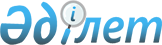 2014 жылғы 29 мамырдағы Еуразиялық экономикалық одақ туралы шартқа сәйкес актілерді және халықаралық шарттарды әзірлеудің жұмыс жоспарының және 2015 жылғы 1 қаңтардағы Беларусь Республикасының Президенті А.Г.Лукашенконың Еуразиялық экономикалық одаққа мүше мемлекеттердің басшыларына үндеуінде жазылған Беларусь төрағалығының басымдықтарын іске асыру жөніндегі Еуразиялық экономикалық комиссияның іс-қимылдар жоспарының орындалу барысы туралыЕуразиялық Үкіметаралық Кеңестің 2015 жылғы 8 қыркүйектегі № 18 Өкімі
            2014 жылғы 29 мамырдағы Еуразиялық экономикалық одақ туралы шартқа сәйкес актілерді және халықаралық шарттарды әзірлеудің жұмыс жоспарының және 2015 жылғы 1 қаңтардағы Беларусь Республикасының Президенті А.Г. Лукашенконың Еуразиялық экономикалық одаққа мүше мемлекеттердің басшыларына үндеуінде баяндалған Беларусь төрағалығының басымдықтарын іске асыру жөніндегі Еуразиялық экономикалық комиссияның іс-қимылдар жоспарының орындалу барысы туралы Еуразиялық экономикалық комиссияның ақпараты назарға алына отырып:
      Еуразиялық экономикалық комиссия:
      Еуразиялық экономикалық одаққа мүше мемлекеттермен бірлесіп, 2014 жылғы 29 мамырдағы Еуразиялық экономикалық одақ туралы шартқа сәйкес актілерді және халықаралық шарттарды әзірлеудің жұмыс жоспарының және 2015 жылғы 1 қаңтардағы Беларусь Республикасының Президенті А.Г. Лукашенконың Еуразиялық экономикалық одаққа мүше мемлекеттердің басшыларына үндеуінде баяндалған Беларусь төрағалығының басымдықтарын іске асыру жөніндегі Еуразиялық экономикалық комиссияның іс-қимылдар жоспары шеңберінде құжаттар әзірлеу жұмысын жалғастырсын;
      Еуразиялық үкіметаралық кеңестің кезекті отырысында аталған жұмыс жоспарының және іс-қимылдар жоспарының орындалу барысы туралы баяндасын. 
      Осы Өкім ресми жарияланған күнінен бастап күшіне енеді. 
      Еуразиялық үкіметаралық кеңес мүшелері: 2014 жылғы 29 мамырдағы Еуразиялық экономикалық одақ туралы шартқа сәйкес актілерді және халықаралық шарттарды әзірлеудің жұмыс жоспарының орындалу барысы туралы АНЫҚТАМАЛЫҚ АҚПАРАТ
      Пайдаланылатын қысқартулар:
      ЕАЭО туралы шарт – 2014 жылғы 29 мамырдағы Еуразиялық экономикалық одақ туралы шарт
      ЕАЭО – Еуразиялық экономикалық одақ
      КК – Еуразиялық экономикалық комиссия жанындағы консультативтік комитет, қызмет бағыты бойынша
      Шешім қабылдау деңгейлері бойынша ("Актінің жобасын шешім қабылдайтын органға ұсыну мерзімі" деген бағаннан қараңыз):
      ЖЕЭК – Жоғары Еуразиялық экономикалық кеңес
      ЕҮК – Еуразиялық үкіметаралық кеңес
      ЕЭК – Еуразиялық экономикалық комиссияның Алқасы немесе Кеңесі 
      ___________
      * Құжаттың атауы оның жобасын әзірлеу барысында нақтылануы мүмкін.
      ** 2015 жылғы 1 қаңтарға дейін – тиісінше үкімет басшылары немесе мемлекет басшылары деңгейіндегі Жоғары Еуразиялық экономикалық кеңес.
      *** Үкімет басшылары немесе мемлекет басшылары деңгейінде қабылданады және осы Жоспарда айқындалған мерзімдерге сәйкес шешім қабылдау үшін шығарылады.  Жоғары Еуразиялық экономикалық кеңестің Төрағасы А.Г.Лукашенконың Еуразиялық экономикалық одаққа мүше мемлекеттердің басшыларына үндеуінде жазылған басымдықтарды іске асыру жөніндегі Еуразиялық экономикалық комиссияның іс-қимылдар жоспарының орындалуы туралы АНЫҚТАМАЛЫҚ АҚПАРАТ 
      Пайдаланылатын қысқартулар:
      МІР – Мемлекетішілік рәсімдер
      МІК – Мемлекетішілік келісу
      ЕАЭО туралы шарт – 2014 жылғы 29 мамырдағы Еуразиялық экономикалық одақ туралы шарт
      ЕАЭО, Одақ – Еуразиялық экономикалық одақ
      ЕТП – Еуразиялық технологиялық платформалар
      КК – Еуразиялық экономикалық комиссия жанындағы консультативтік комитет, қызмет бағыты бойынша
      КОК – Кеден одағы комиссиясы
      ҒЗЖ – Ғылыми-зерттеу жұмысы
      БҰҰ – Біріккен Ұлттар Ұйымы
      РӘБ – Реттеу түрінде әсер ететін бағалау 
      ЖТ – Жұмыс тобы
      КК – Кеден кодексі  
      КО және БЭК – Кеден одағы және Бірыңғай экономикалық кеңістік
      Одақтың органдары: 
      ЖЕЭК – Жоғары Еуразиялық экономикалық кеңес
      ЕҮК – Еуразиялық үкіметаралық кеңес
      ЕЭК – Еуразиялық экономикалық комиссия
      ЕАЭО-ға мүше мемлекеттер бойынша:
      АР – Армения Республикасы 
      БР – Беларусь Республикасы 
      ҚР – Қазақстан Республикасы
      ҚғР – Қырғыз Республикасы
      РФ – Ресей Федерациясы
					© 2012. Қазақстан Республикасы Әділет министрлігінің «Қазақстан Республикасының Заңнама және құқықтық ақпарат институты» ШЖҚ РМК
				
Армения Республикасынан
Беларусь Республикасынан
Қазақстан Республикасынан
Қырғыз Республикасынан
Ресей Федерациясынан
Құжаттың атауы *
Әзірлеуші
Еуразиялық экономикалық комиссияның жауапты департаменті
Актінің жобасын шешім қабылдайтын органға ұсыну мерзімі
Актінің жобасын шешім қабылдайтын органға ұсыну мерзімі
Актінің жобасын шешім қабылдайтын органға ұсыну мерзімі
Орындау/
орындалу барысы туралы есеп/
нәтиже
Құжаттың атауы *
Әзірлеуші
Еуразиялық экономикалық комиссияның жауапты департаменті
ЕЭК
ЕҮК**
ЖЕЭК**
Орындау/
орындалу барысы туралы есеп/
нәтиже
I. Еуразиялық экономикалық одақтың қызметін ұйымдастыру
I. Еуразиялық экономикалық одақтың қызметін ұйымдастыру
I. Еуразиялық экономикалық одақтың қызметін ұйымдастыру
I. Еуразиялық экономикалық одақтың қызметін ұйымдастыру
I. Еуразиялық экономикалық одақтың қызметін ұйымдастыру
I. Еуразиялық экономикалық одақтың қызметін ұйымдастыру
I. Еуразиялық экономикалық одақтың қызметін ұйымдастыру
1. Жоғары Еуразиялық экономикалық кеңестің отырыстарын өткізуді ұйымдастыру тәртібі
Еуразиялық экономикалық комиссия
Протокол және ұйымдастырушылық қамтамасыз ету департаменті
2014 жылғы          31 жел-тоқсанға дейін
Жоспардың тармағы орындалды. ЖЕЭК-тың 2014 жылғы                     23 желтоқсандағы № 96 шешімі қабылданды.
2. Еуразиялық үкіметаралық кеңестің отырыстарын өткізуді ұйымдастыру тәртібі
Еуразиялық экономикалық комиссия
Протокол және ұйымдастырушылық қамтамасыз ету департаменті
2014 жылғы           31 жел-тоқсанға дейін
Жоспардың тармағы орындалды. ЖЕЭК-тың үкіметтер басшылары деңгейіндегі 2014 жылғы 21 қарашадағы № 89 шешімі қабылданды.
3. Еуразиялық экономикалық комиссияның жұмыс регламенті (Еуразиялық экономикалық комиссияның шешімдері жобаларының реттейтін ықпалын бағалау рәсімін өткізу тәртібін қоса алғанда)
Еуразиялық экономикалық комиссия
Құқықтық департамент,
Кәсіпкерлік қызметті дамыту департаменті
2014 жылғы          15 қазанға дейін
Жоспардың тармағы орындалды. ЖЕЭК-тың 2014 жылғы                   23 желтоқсандағы № 98 шешімі қабылданды.
4. Еуразиялық экономикалық одақтың халықаралық ынтымақтастықты жүзеге асыру тәртібі
Еуразиялық экономикалық комиссия, мүше мемлекеттер
Құқықтық департамент
2014 жылғы          31 жел-тоқсанға дейін
Жоспардың тармағы орындалды. ЖЕЭК-тың 2014 жылғы                    23 желтоқсандағы № 99 шешімі қабылданды.
5. Еуразиялық экономикалық комиссия Алқасының шешімдері консенсуспен қабылданатын сезімтал мәселелер тізбесі
Еуразиялық экономикалық комиссия
Құқықтық департамент
2014 жылғы           31 жел-тоқсанға дейін
Жоспардың тармағы орындалды. ЖЕЭК-тың 2014 жылғы                    23 желтоқсандағы № 98 шешімі қабылданды.
6. Еуразиялық экономикалық одақ шеңберінде Еуразиялық экономикалық комиссияның актілерін және халықаралық шарттарды Еуразиялық экономикалық одаққа мүше мемлекеттердің мемлекеттік тілдеріне аудару тәртібі 
Еуразиялық экономикалық комиссия
Құқықтық департамент
2014 жылғы          31 жел-тоқсанға дейін
Жоспардың тармағы орындалды. ЕЭК Кеңесінің 2014 жылғы               18 қыркүйектегі № 72 шешімі қабылданды.
7. Еуразиялық экономикалық одақтың рәміздемесі туралы ереже
Еуразиялық экономикалық комиссия
Протокол және ұйымдастырушылық қамтамасыз ету департаменті
2014 жылғы          31 жел-тоқсанға дейін
Жоспардың тармағы орындалды. ЖЕЭК-тың 2014 жылғы                    10 қазандағы № 76 шешімі қабылданды.
8. Еуразиялық экономикалық одаққа жаңа мүшелерді қабылдау және Еуразиялық экономикалық одаққа мүшелікті тоқтату тәртібі
Еуразиялық экономикалық комиссия
Интеграцияны дамыту департаменті
2015 жылғы          30 мау-сымға дейін
Тәртіптің жобасы ЕЭК Алқасының 2015 жылғы                    18 тамыздағы отырысында (ЕЭК Алқасының 2015 жылғы                   18 тамыздағы № 72 өкімі), сондай-ақ ЕЭК Кеңесінің                2015 жылғы 21 тамыздағы отырысында (ЕЭК Кеңесінің 2015 жылғы 21 тамыздағы № 48 шешімі) қаралып, мақұлданды. Құжат келісілді және ЖЕЭК-тың кезекті отырысында қабылдауға дайын.
9. Еуразиялық экономикалық одақпен халықаралық шарттар жасасу тәртібі туралы халықаралық шарт
Еуразиялық экономикалық комиссия, мүше мемлекеттер
Құқықтық департамент
2015 жылғы          30 мау-сымға дейін
Келісімнің жобасын ЕАЭО-ға мүше мемлекеттердің СІМ-дері дайындады. Техникалық сипаттағы қалған мәселелерді реттеу үшін кеңесуді өткізу жоспарланып отыр.
10. Мемлекеттік құпияға (мемлекеттік құпияларға) немесе таралуы шектелген мәліметтерге жатқызылған мәліметтерді қамтитын ақпаратпен алмасу тәртібі туралы халықаралық шарт ***
Еуразиялық экономикалық комиссия
Құқықтық департамент
2015 жылғы                        30 маусымға дейін
2015 жылғы                        30 маусымға дейін
Келісімнің жобасы дайындалып, ЕАЭО-ға мүше мемлекеттердің үкіметтеріне келісу үшін қайта жіберілді (2015 жылғы 21 тамыздағы № ХВ-1883/03 хат). 2015 жылғы қазанда тұжырымдамалық сипаттағы мәселелерді реттеу үшін кеңесуді өткізу жоспарланған.
11. Еуразиялық экономикалық комиссияда таралуы шектелген (құпия және қызмет бабында пайдалануға арналған) құжаттармен жұмыс істеу тәртібі
Еуразиялық экономикалық комиссия
Құқықтық департамент
2014 жылғы          31 жел-тоқсанға дейін
Жоспардың тармағы орындалды. ЕЭК Кеңесінің 2014 жылғы                    18 қыркүйектегі № 71 шешімі қабылданды.
12.  Еуразиялық экономикалық одақтың Интернет желісіндегі ресми сайтында Еуразиялық экономикалық одақтың шешімдерін ресми жариялау тәртібі
Еуразиялық экономикалық комиссия
Құқықтық департамент
2014 жылғы          15 қазанға дейін
Жоспардың тармағы орындалды. ЖЕЭК-тың үкіметтер басшылары деңгейіндегі 2014 жылғы 21 қарашадағы № 90 шешімі қабылданды.
II. Еуразиялық экономикалық одақтың Соты қызметінің мәселелері
II. Еуразиялық экономикалық одақтың Соты қызметінің мәселелері
II. Еуразиялық экономикалық одақтың Соты қызметінің мәселелері
II. Еуразиялық экономикалық одақтың Соты қызметінің мәселелері
II. Еуразиялық экономикалық одақтың Соты қызметінің мәселелері
II. Еуразиялық экономикалық одақтың Соты қызметінің мәселелері
II. Еуразиялық экономикалық одақтың Соты қызметінің мәселелері
1. Еуразиялық экономикалық одақтың Соты мен Беларусь Республикасы арасындағы Еуразиялық экономикалық одақ Сотының Беларусь Республикасы аумағында болу жағдайлары туралы халықаралық шарт
Беларусь Республикасы
2014 жылғы 31 желтоқсанға дейін
2014 жылғы 31 желтоқсанға дейін
2014 жылғы 31 желтоқсанға дейін
2014 жылғы 31 желтоқсанға дейін
ЖЕЭК-тың тиісті Келісімді мақұлдау туралы шешімінің жобасы ЕЭК Кеңесінің 2015 жылғы 15 шілдедегі отырысында мақұлданды. Қазіргі кезде ЕЭК Кеңесінің аталған мәселе бойынша шешімі ЕЭК Кеңесі мүшелерінің қол қою рәсімінен өтуде. Бұл мәселені 2015 жылғы қазан айында ЖЕЭК отырысында қарау жоспарланып отыр.
2. Еуразиялық экономикалық одақ Сотының судьяларын лауазымдарға тағайындау туралы
мүше мемлекеттер
Құқықтық департамент
2014 жылғы          15 қазанға дейін
Жоспардың тармағы орындалды. ЖЕЭК-тың 2014 жылғы                    23 желтоқсандағы № 103 шешімі қабылданды.
3. Еуразиялық экономикалық одақ Сотының регламентін бекіту туралы
мүше мемлекеттер
Құқықтық департамент
2014 жылғы          31 жел-тоқсанға дейін
Жоспардың тармағы орындалды. ЖЕЭК-тың 2014 жылғы                    23 желтоқсандағы № 101 шешімі қабылданды.
4. Еуразиялық экономикалық одақ Сотының жалпы штат саны мен құрылымын бекіту туралы 
мүше мемлекеттер
Қаржы
департаменті
2014 жылғы          15 қазанға дейін
Жоспардың тармағы орындалды. ЖЕЭК-тың 2014 жылғы                    10 қазандағы № 81 шешімі қабылданды.
5. Еуразиялық экономикалық одақ Сотының Төрағасын және Төраға орынбасарын лауазымдарына бекіту туралы 
мүше мемлекеттер
Құқықтық департамент
2014 жылғы          31 жел-тоқсанға дейін
Жоспардың тармағы орындалды. ЖЕЭК-тың 2014 жылғы                    23 желтоқсандағы № 104 шешімі қабылданды.
6. Еуразиялық экономикалық одақтың Сотына жүгінген кезде төлемнің мөлшерін, валютасын, шаруашылық жүргізуші субъектілер төлеген баждарды есепке жатқызу, пайдалану және кері қайтару тәртібін айқындау туралы
мүше мемлекеттер
Құқықтық департамент
2014 жылғы          31 жел-тоқсанға дейін
Жоспардың тармағы орындалды. ЖЕЭК-тың 2014 жылғы                    10 қазандағы № 85 шешімі қабылданды.
7. Еуразиялық экономикалық одақтың Соты судьяларының, Еуразиялық экономикалық одақтың Соты Аппаратының лауазымды адамдары мен қызметкерлерінің еңбегіне ақы төлеу жағдайлары туралы
мүше мемлекеттер
Қаржы департаменті
2014 жылғы          15 қазанға дейін
Жоспардың тармағы орындалды. ЖЕЭК-тың 2014 жылғы                    10 қазандағы № 82 шешімі қабылданды.
8. Еуразиялық экономикалық одақ Сотының Аппаратындағы лауазымдарға кандидаттарды іріктеу және тағайындау тәртібі туралы
мүше мемлекеттер
Құқықтық департамент
2014 жылғы          31 жел-тоқсанға дейін
Жоспардың тармағы орындалды. ЖЕЭК-тың 2014 жылғы                    10 қазандағы № 84 шешімі қабылданды.
9. Еуразиялық экономикалық одақтың Соты судьяларының, Еуразиялық экономикалық одақтың Соты Аппаратының лауазымды адамдары мен қызметкерлерінің, сондай-ақ олардың отбасы мүшелерінің кірістері, мүлкі және мүліктік сипаттағы міндеттемелері туралы мәліметтерінің анықтығы мен толықтығын тексеру тәртібі 
мүше мемлекеттер
Құқықтық департамент
2015 жылғы          30 мау-сымға дейін
Жоспардың тармағы орындалды. ЖЕЭК-тың 2014 жылғы                    10 қазандағы № 84 шешімі қабылданды.
10. Еуразиялық экономикалық одақ Сотының судьяларына, Еуразиялық экономикалық одақтың Соты Аппаратының лауазымды адамдары мен қызметкерлеріне, сондай-ақ олардың отбасы мүшелеріне медициналық және көліктік қызмет көрсету тәртібі
мүше мемлекеттер
Іс басқармасы департаменті
2014 жылғы          15 қазанға дейін
Жоспардың тармағы орындалды. ЖЕЭК-тың үкіметтер басшылары деңгейіндегі 2014 жылғы 21 қарашадағы № 91 шешімі қабылданды.
11. Еуразиялық экономикалық одақ Сотының мамандандырылған топтарының сарапшылары көрсететін қызметтерге төлем жасау тәртібі туралы
мүше мемлекеттер
Құқықтық департамент
2014 жылғы          31 жел-тоқсанға дейін
Жоспардың тармағы орындалды. ЖЕЭК-тың 2014 жылғы                    23 желтоқсандағы № 102 шешімі қабылданды.
III. Еуразиялық экономикалық одақ қызметінің қаржылық мәселелері
III. Еуразиялық экономикалық одақ қызметінің қаржылық мәселелері
III. Еуразиялық экономикалық одақ қызметінің қаржылық мәселелері
III. Еуразиялық экономикалық одақ қызметінің қаржылық мәселелері
III. Еуразиялық экономикалық одақ қызметінің қаржылық мәселелері
III. Еуразиялық экономикалық одақ қызметінің қаржылық мәселелері
III. Еуразиялық экономикалық одақ қызметінің қаржылық мәселелері
1. Еуразиялық экономикалық одаққа мүше мемлекеттердің Еуразиялық экономикалық одақ бюджетіне үлестік жарналарының мөлшерлері (шәкілі) туралы
мүше мемлекеттер
Қаржы департаменті
2014 жылғы          15 қазанға дейін
Жоспардың тармағы орындалды. ЖЕЭК-тың 2014 жылғы                    10 қазандағы № 79 шешімі қабылданды.
2. Еуразиялық экономикалық одақтың бюджеті туралы ереже
Еуразиялық экономикалық комиссия
Қаржы департаменті
2014 жылғы          15 қазанға дейін
Жоспардың тармағы орындалды. ЖЕЭК-тың 2014 жылғы                    10 қазандағы № 78 шешімі қабылданды.
3. Еуразиялық экономикалық одақтың органдарындағы сыртқы аудит (бақылау) туралы ереже 
мүше мемлекеттер
Қаржы департаменті
2015 жылғы          30 мау-сымға дейін
Ереженің жобасы Тараптардың жоғары қаржылық бақылау органдарымен бірлесіп әзірленді және Ресей Федерациясының Есеп палатасы оны ЕЭК-ке 2015 жылғы 30 маусымда ұсынды. ЖЕЭК шешімінің жобасын 2015 жылғы 10 қыркүйекте ЕЭК Алқасының отырысында қарау жоспарланып отыр.
4. Сыртқы аудиттің (бақылаудың) стандарттары мен әдіснамасы
мүше мемлекеттер
Қаржы департаменті
Мүше мемлекеттердің жоғары мемлекеттік қаржылық бақылау органдарының 2015 жылғы 30 маусымға дейін бекітуі көзделіп отыр.
Мүше мемлекеттердің жоғары мемлекеттік қаржылық бақылау органдарының 2015 жылғы 30 маусымға дейін бекітуі көзделіп отыр.
Мүше мемлекеттердің жоғары мемлекеттік қаржылық бақылау органдарының 2015 жылғы 30 маусымға дейін бекітуі көзделіп отыр.
Сыртқы аудиттің (бақылаудың) стандарттары мен әдіснамасы  ЕАЭО органдарындағы сыртқы аудит (бақылау) туралы ереже қолданысқа енгеннен кейін бекітілетін болады.
5. Еуразиялық экономикалық одақ органдарының қаржы-шаруашылық қызметін ревизиялау туралы ереже 
Еуразиялық экономикалық комиссия
Қаржы департаменті
2015 жылғы          30 мау-сымға дейін
ЕҮК-тің "Еуразиялық экономи-калық одақ органдарының қаржы-шаруашылық қызметіне ревизия жүргізу мәселелерін регламенттейтін актілерді бекіту туралы" шешімінің жобасы ЕЭК Алқасының 2015 жылғы 8 шілде-дегі № 62 өкімімен, ЕЭК Кеңесі-нің 2015 жылғы 15 шілдедегі № 45 шешімімен мақұлданды, мәселені 2015 жылғы 8 қыркүйекте ЕҮК отырысында қарау жоспарланып отыр.
6. Еуразиялық эконо-микалық одақ орган-дарының қаржы-шаруа-шылық қызметіне реви-зиялар жүргізу стандарт-тары мен әдіснамасы
Еуразиялық экономикалық комиссия
Қаржы департаменті
2015 жылғы          30 мау-сымға дейін
ЕҮК-тің "Еуразиялық экономи-калық одақ органдарының қаржы-шаруашылық қызметіне ревизия жүргізу мәселелерін регламенттейтін актілерді бекіту туралы" шешімінің жобасы ЕЭК Алқасының 2015 жылғы 8 шілде-дегі № 62 өкімімен, ЕЭК Кеңесі-нің 2015 жылғы 15 шілдедегі № 45 шешімімен мақұлданды, мәселені 2015 жылғы 8 қыркүйекте ЕҮК отырысында қарау жоспарланып отыр.
IV. Еуразиялық экономикалық одақтың қызметін қамтамасыз ету мәселелері
IV. Еуразиялық экономикалық одақтың қызметін қамтамасыз ету мәселелері
IV. Еуразиялық экономикалық одақтың қызметін қамтамасыз ету мәселелері
IV. Еуразиялық экономикалық одақтың қызметін қамтамасыз ету мәселелері
IV. Еуразиялық экономикалық одақтың қызметін қамтамасыз ету мәселелері
IV. Еуразиялық экономикалық одақтың қызметін қамтамасыз ету мәселелері
IV. Еуразиялық экономикалық одақтың қызметін қамтамасыз ету мәселелері
1. Еуразиялық экономикалық одақтың органдарында Еуразиялық экономикалық одаққа мүше мемлекеттердің азаматтары қатарынан лауазымды адамдардың ұсынылу параметрлері туралы
Еуразиялық экономикалық комиссия
Іс басқармасы департаменті
2014 жылғы          15 қазанға дейін
Жоспардың тармағы орындалды. ЖЕЭК-тың 2014 жылғы                    10 қазандағы № 80 шешімі қабылданды.
2. Еуразиялық экономикалық комиссияның конкурстық комиссиясы туралы ережені, оның құрамын, сондай-ақ Еуразиялық экономикалық комиссияның лауазымды адамдары мен қызметкерлеріне қойылатын біліктілік талаптарын (конкурс өткізу қағидаларын қоса алғанда) бекіту туралы 
Еуразиялық экономикалық комиссия, мүше мемлекеттер
Іс басқармасы департаменті
2014 жылғы          31 жел-тоқсанға дейін
Жоспардың тармағы орындалды. ЕЭК Кеңесінің 2014 жылғы                    12 қарашадағы № 99 шешімі қабылданды.
3. Еуразиялық экономикалық комиссия Кеңесінің жанындағы Әдеп жөніндегі комиссия туралы ереже
Еуразиялық экономикалық комиссия
Іс басқармасы департаменті
2014 жылғы          30 қыр-күйекке дейін
Жоспардың тармағы орындалды. ЕЭК Кеңесінің 2014 жылғы                    9 қазандағы № 90 шешімі қабылданды.
4. Еуразиялық экономикалық комиссияның және Еуразиялық экономикалық одақ Сотының лауазымды адамдары мен қызметкерлері лауазымдарының Ресей Федерациясы Үкіметінің аппаратындағы және Ресей Федерациясы Жоғарғы сотының аппаратындағы федералдық мемлекеттік азаматтық қызмет лауазымдарына сәйкестігінің тізбесі 
Еуразиялық экономикалық комиссия
Іс басқармасы департаменті
Ресей Федерациясының Үкіметіне 2014 жылғы 30 қыркүйекке дейін енгізіледі.
Ресей Федерациясының Үкіметіне 2014 жылғы 30 қыркүйекке дейін енгізіледі.
Ресей Федерациясының Үкіметіне 2014 жылғы 30 қыркүйекке дейін енгізіледі.
Жоспардың тармағы орындалды. Ресей Федерациясы Үкіметінің 2014 жылғы 23 желтоқсандағы № 1454 қаулысы қабылданды.
5. Еуразиялық экономикалық комиссия Алқасының мүшелеріне, Еуразиялық экономикалық комиссияның лауазымды адамдары мен қызметкерлеріне, сондай-ақ олардың отбасы мүшелеріне медициналық және көліктік қызмет көрсету тәртібі
Еуразиялық экономикалық комиссия, мүше мемлекеттер
Іс басқармасы департаменті
2014 жылғы          15 қазанға дейін
Жоспардың тармағы орындалды. ЖЕЭК-тың үкіметтер басшылары деңгейіндегі 2014 жылғы 21 қарашадағы № 92 шешімі қабылданды.
6. Еуразиялық экономикалық комиссияның қызметкерлерін аттестаттауды жүргізу тәртібі туралы
Еуразиялық экономикалық комиссия, мүше мемлекеттер
Іс басқармасы департаменті
2014 жылғы          31 жел-тоқсанға дейін
Жоспардың тармағы орындалды. ЕЭК Кеңесінің 2014 жылғы                    12 қарашадағы № 98 шешімі қабылданды.
7. Еңбек шартын (келісімшартын) жасасу, ұзарту тәртібі және оны бұзудың негіздері
Еуразиялық экономикалық комиссия
Іс басқармасы департаменті
2014 жылғы          31 жел-тоқсанға дейін
Жоспардың тармағы орындалды. Құжат атауының нақтылануына байланысты Жұмыс жоспарының IV Бөлімінің 7-тармағы ЕЭК Кеңесінің 2014 жылғы                    12 қарашадағы № 99 шешімінің шеңберінде қабылданған  Жұмыс жоспарының IV Бөлімінің 2-тармағына қосылды.
V. Еуразиялық экономикалық одақ шеңберіндегі ақпараттық өзара іс-қимыл
V. Еуразиялық экономикалық одақ шеңберіндегі ақпараттық өзара іс-қимыл
V. Еуразиялық экономикалық одақ шеңберіндегі ақпараттық өзара іс-қимыл
V. Еуразиялық экономикалық одақ шеңберіндегі ақпараттық өзара іс-қимыл
V. Еуразиялық экономикалық одақ шеңберіндегі ақпараттық өзара іс-қимыл
V. Еуразиялық экономикалық одақ шеңберіндегі ақпараттық өзара іс-қимыл
V. Еуразиялық экономикалық одақ шеңберіндегі ақпараттық өзара іс-қимыл
1. Мемлекетаралық ақпараттық өзара іс-қимыл кезінде заңдық күші бар электрондық құжаттар мен сервистерді пайдалану тұжырымдамасы
Еуразиялық экономикалық комиссия
Ақпараттық технологиялар департаменті
2014 жылғы          30 қыр-күйекке дейін
Жоспардың тармағы орындалды. ЕЭК Кеңесінің 2014 жылғы                    18 қыркүйектегі № 73 шешімі қабылданды.
2. Трансшекаралық сенім кеңістігін дамыту стратегиясы 
Еуразиялық экономикалық комиссия
Ақпараттық технологиялар департаменті
2014 жылғы          31 жел-тоқсанға дейін
Стратегия жобасы 2014 жылғы 31 қазанда ЕАЭО-ға мүше мемлекеттердің уәкілетті органдарына мемлекетішілік келісуді жүргізу үшін жіберілді. Мемлекетішілік келісудің нәтижелері бойынша Тараптар Стратегия жобасына бірнеше ескертулер мен ұсыныстар берді. Осы ескертулерді реттеу мақсатында ЕАЭО-ға мүше мемлекеттердің сарапшылары деңгейінде 5 кеңесу өткізілді. Қазіргі кезде қалған келіспеушіліктер бөлігіндегі жаңа ұсыныстар ескеріле отырып, Стратегияның нақтыланған редакциясы келісу мақсатында мүше мемлекеттерге жіберуге дайындалып жатыр.
3. Трансшекаралық сенім кеңістігін құруға, дамытуға және оның жұмыс істеуіне қойылатын талаптар 
Еуразиялық экономикалық комиссия
Ақпараттық технологиялар департаменті
2016 жылғы          31 жел-тоқсанға дейін
ЕЭК 2014 жылғы 2 шілдеде  ЕАЭО-ға мүше мемлекеттерге ЕАЭО туралы шарттың 3-қосымшасының 18-тармағын іске асыру жөніндегі ұсыныстарды беру туралы сұрау салуды жіберген болатын. Қазіргі кезде Тараптардың ЕЭК-ке келіп түскен ұсыныстарының негізінде тиісті нормативтік құқықтық актілердің жобаларын әзірлеу жұмыстары жүргізілуде.
4. Электрондық түрдегі ақпаратты құжаттандырудың жалпы инфрақұрылымы құрауыштарының  трансшекаралық сенім кеңістігін құруға, дамытуға және оның жұмыс істеуіне қойылатын талаптарға сәйкес келуін тексеру жөніндегі комиссия туралы ереже
Еуразиялық экономикалық комиссия
Ақпараттық технологиялар департаменті
2016 жылғы          31 жел-тоқсанға дейін
ЕЭК 2014 жылғы 2 шілдеде  ЕАЭО-ға мүше мемлекеттерге ЕАЭО туралы шарттың 3-қосымшасының 18-тармағын іске асыру жөніндегі ұсыныстарды беру туралы сұрау салуды жіберген болатын. Қазіргі кезде Тараптардың ЕЭК-ке келіп түскен ұсыныстарының негізінде тиісті нормативтік құқықтық актілердің жобаларын әзірлеу жұмыстары жүргізілуде.
5. Еуразиялық экономикалық одақтың 2015 – 2020 жылдар кезеңіне арналған интеграцияланған ақпараттық жүйесін дамыту стратегиясы
Еуразиялық экономикалық комиссия
Ақпараттық технологиялар департаменті
2014 жылғы          31 жел-тоқсанға дейін
Стратегия жобасын ЕАЭО-ға мүше мемлекеттердің уәкілетті органдарымен келісуді ЕЭК Алқасының "ЕАЭО-ның интеграцияланған ақпараттық жүйесін құруға техникалық тапсырманы бекіту туралы" шешімі қабылданғаннан кейін жалғастыру жоспарлануда. ТТ-ны бекіту туралы мәселені 2015 жылғы 6 қазанда ЕЭК Алқасының отырысында қарау жоспарланып отыр.
6. Еуразиялық экономикалық одақтың 2015 – 2016 жылдарға арналған интеграцияланған ақпараттық жүйесін құру, оның жұмыс істеуін қамтамасыз ету және дамыту жөніндегі іс-шаралар жоспары
Еуразиялық экономикалық комиссия
Ақпараттық технологиялар департаменті
2014 жылғы          30 қыр-күйекке дейін
Жоспардың тармағы орындалды. ЕЭК Кеңесінің 2014 жылғы                    12 қарашадағы № 131 шешімі қабылданды.
7. Еуразиялық экономикалық одақтың бірыңғай нормативтік-анықтамалық ақпарат жүйесі туралы ереже
Еуразиялық экономикалық комиссия
Ақпараттық технологиялар департаменті
2015 жылғы          30 мау-сымға дейін
Ереже жобасы ЕАЭО-ға мүше мемлекеттердің уәкілетті органдарынан келіп түскен ескертулер ескеріліп пысықталды. ЕЭК-тың Жұмыс регламентіне сәйкес Ереже жобасы құқықтық сараптамадан өтуде.
VI. Макроэкономикалық саясат
VI. Макроэкономикалық саясат
VI. Макроэкономикалық саясат
VI. Макроэкономикалық саясат
VI. Макроэкономикалық саясат
VI. Макроэкономикалық саясат
VI. Макроэкономикалық саясат
1. Еуразиялық экономикалық одақтың экономикалық дамуының негізгі бағыттары
Еуразиялық экономикалық комиссия, мүше мемлекеттер
Макроэкономикалық саясат департаменті
2015 жылғы          31 нау-рызға дейін
ЖЕЭК-тың тиісті құжатты қабылдау туралы шешімінің жобасы ЕЭК Алқасының 2015 жылғы 7 сәуірдегі № 25 өкімімен және ЕҮК-тің 2015 жылғы 29 мамырдағы № 1 шешімімен мақұлданды. Актінің жобасын 2015 жылғы қазан айында ЖЕЭК отырысының қарауына ұсыну жоспарланып отыр.
2. Еуразиялық экономикалық одаққа мүше мемлекеттердің макроэкономикалық саясатының негізгі бағдарлары
Еуразиялық экономикалық комиссия, мүше мемлекеттер
Макроэкономикалық саясат департаменті
жыл сайын    30 мамырға дейін
2015 жылға арналған жоспардың жобасы орындалды. ЕАЭО-ға мүше мемлекеттердің макроэкономикалық саясатының 2015 – 2016 жылдарға арналған негізгі бағдарлары ЖЕЭК-тың 2015 жылғы 8 мамырдағы № 11 шешімімен бекітілді.
3. Кеден одағына мүше мемлекеттердің және Бірыңғай экономикалық кеңістік мемлекеттерінің экономикалық даму тұрақтылығын айқындайтын макроэкономикалық көрсеткіштерді есептеу әдістемесіне өзгерістер енгізу туралы
Еуразиялық экономикалық комиссия, мүше мемлекеттер
Макроэкономикалық саясат департаменті
2014 жылғы          31 жел-тоқсанға дейін
Жоспардың тармағы орындалды. ЕЭК Алқасының 2015 жылғы                    12 мамырдағы № 47 шешімімен аталған құжатқа өзгерістер енгізілді.
4. Кеден одағына мүше мемлекеттердің және Бірыңғай экономикалық кеңістік мемлекеттерінің әлеуметтік-экономикалық дамуының ресми болжамдарын әзірлеу кезінде пайдаланылатын сыртқы параметрлердің интервалдық сандық мәндерінің келісу тәртібіне өзгерістер енгізу туралы
Еуразиялық экономикалық комиссия, мүше мемлекеттер
Макроэкономикалық саясат департаменті
2014 жылғы          31 жел-тоқсанға дейін
Жоспардың тармағы орындалды. ЕЭК Алқасының 2015 жылғы                    10 ақпандағы № 12 шешімімен аталған құжатқа өзгерістер енгізілді.
5. Келісілген макроэкономикалық саясатты жүргізу мақсатында Кеден одағына мүше мемлекеттердің және Бірыңғай экономикалық кеңістік мемлекеттерінің уәкілетті органдары мен Еуразиялық экономикалық комиссия арасындағы ақпарат алмасу тәртібіне өзгерістер енгізу туралы
Еуразиялық экономикалық комиссия, мүше мемлекеттер
Макроэкономикалық саясат департаменті
2014 жылғы          31 жел-тоқсанға дейін
Жоспардың тармағы орындалды. ЕЭК Алқасының 2015 жылғы                    10 ақпандағы № 13 шешімімен аталған құжатқа өзгерістер енгізілді.
VII. Экономика және қаржы саясаты
VII. Экономика және қаржы саясаты
VII. Экономика және қаржы саясаты
VII. Экономика және қаржы саясаты
VII. Экономика және қаржы саясаты
VII. Экономика және қаржы саясаты
VII. Экономика және қаржы саясаты
1. Валюталық құқық қатынастарын реттеуге қатысты келісілген тәсілдер және ырықтандыру шараларын қабылдау туралы халықаралық шарт ***
Еуразиялық экономикалық комиссия
Қаржы саясаты департаменті
2015 жылғы                         30 маусымға дейін
2015 жылғы                         30 маусымға дейін
ЕЭК Алқасының 2014 жылғы 18 шілдедегі № 128 шешімімен Келісім (бұрын - Шарт) жобасы мақұлданып, Тараптардың үкіметтеріне мемлекетішілік келісуді жүргізу үшін жіберілді. 2014 жылғы 29 мамырдағы ЕАЭО туралы шартқа Армения Республикасының қосылуына және Келісім жобасын талқылау процесіне Қырғыз Республикасының қатысуына байланысты аталған жобаға елеулі түзетулер енгізілді және оларды ескере отырып, мемлекетішілік келісуді қайтадан жүргізу қажеттілігі туындады. Тараптар сарапшылары кеңесулерінің нәтижелері бойынша жобаның нақтыланған редакциясы дайындалды. ЕЭК Алқасының 2015 жылғы 1 қыркүйектегі № 110 шешімімен Келісім жобасы мақұлданып, қайтадан мемлекетішілік келісуге жіберілді.
2. Еуразиялық экономикалық одаққа мүше мемлекеттердің бюджеттері арасындағы әкелу кеден баждары (барабар қолданыстағы өзге де баждар, салықтар мен алымдар) сомаларын есепке жатқызу және бөлу туралы есептің нысаны
Еуразиялық экономикалық комиссия
Қаржы саясаты департаменті
2014 жылғы          31 жел-тоқсанға дейін
Жоспардың тармағы орындалды. ЕЭК Алқасының 2014 жылғы                    2 желтоқсандағы № 222 шешімі қабылданды.
3. Әкелу кеден баждарын төлеуге байланысты ақпаратпен алмасудың технологиялық регламенттері  
Еуразиялық экономикалық комиссия
Қаржы саясаты департаменті
2015 жылғы          31 жел-тоқсанға дейін
"Әкелу кеден баждарын төлеуге байланысты мәліметтермен алмасуды қамтамасыз ету, сондай-ақ осындай мәліметтерді қамтитын дерекқорды қалыптастыру, жүргізу және пайдалану" деген жалпы процесті іске асыру кезінде ақпараттық өзара іс-қимылды регламенттейтін технологиялық құжаттардың жобалары әзірленді, оларды ЕАЭО-ға мүше мемлекеттердің мүдделі министрліктерімен және ведомстволарымен келісу жұмысы жүргізілуде.
4. Қаржы нарықтарындағы қызметті жүзеге асыруға қойылатын талаптар туралы халықаралық шарт ***
Еуразиялық экономикалық комиссия
Қаржы саясаты департаменті
2015 жылғы 31 желтоқсанға дейін
2015 жылғы 31 желтоқсанға дейін
Келісімнің жобасы Тараптармен келісілді. Келісімнің жобасын 2015 жылғы 6 қазанда ЕЭК Алқасының отырысында қарау жоспарланып отыр.
5. Қаржы нарықтарында капиталдың еркін қозғалысын қамтамасыз ету үшін жағдайлар жасау мақсатында қаржы саласында ақпаратпен, оның ішінде құпия ақпаратпен алмасу туралы халықаралық шарт ***
Еуразиялық экономикалық комиссия
Қаржы саясаты департаменті
2014 жылғы
31 желтоқсанға дейін
2014 жылғы
31 желтоқсанға дейін
Жоспардың тармағы орындалды. Ақпарат алмасу туралы келісімге Беларусь Республикасының, Қазақстан Республикасының және Ресей Федерациясының вице-премьерлері, сондай-ақ Беларусь Республикасы мен Қазақстан Республикасы Ұлттық банкілерінің басышылары және Ресей Федерациясының Орталық банкінің төрағасы 2014 жылғы 23 желтоқсанда Мәскеу қаласында қол қойды.
6. Қызметтер көрсетудің бірыңғай нарығы жұмыс істейтін қызметтер көрсету секторларының тізбесі
Еуразиялық экономикалық комиссия, мүше мемлекеттер
Кәсіпкерлік қызметті дамыту департаменті
2014 жылғы          31 жел-тоқсанға дейін
Жоспардың тармағы орындалды. ЖЕЭК-тың 2014 жылғы 23 желтоқсандағы № 110 шешімі қабылданды.
ЖЕЭК-тың тиісті шешімімен Беларусь Республикасы, Қазақстан Республикасы және Ресей Федерациясы үшін ЕАЭО шеңберінде қызметтер көрсетудің бірыңғай нарығы жұмыс істейтін қызметтер көрсету секторларының (кіші секторларының) тізбесі бекітілді. ЖЕЭК-тың 2015 жылғы 8 мамырдағы № 17 шешімімен қызметтер көрсету секторларының (кіші секторларының) аталған тізбесіне Армения Республикасы бөлігінде толықтыру енгізілді.
ЕАЭО туралы шартқа Қырғыз Республикасының қосылуы туралы шартты іске асыру шеңберінде Қырғыз Республикасынан ЕАЭО шеңберінде қызметтер көрсетудің бірыңғай нарығы жұмыс істейтін қызметтер көрсету секторларының (кіші секторларының) тізбесін қалыптастыру туралы ұсыныс алынды. Бұл ұсыныс 2015 жылғы 25 маусымда сарапшылық деңгейде келісу үшін ЕАЭО-ға мүше мемлекеттердің үкіметтеріне жіберілді. Ұсыныс Армения Республикасымен,  Беларусь Республикасымен және Қазақстан Республикасымен келісілді. Осы тізбені ЕЭК Алқасының отырысында (2015 жылғы 6 қазанда), ЕЭК Кеңесінің және ЖЕЭК-тың отырыстарында қарау жоспарлануда.
7. Қызметтер көрсетудің бірыңғай нарығын қалыптастыру ырықтандыру жоспарларына сәйкес жүзеге асырылатын қызметтер көрсету секторларының (кіші секторларының) тізбесі (өтпелі кезең ішінде) 
Еуразиялық экономикалық комиссия, мүше мемлекеттер
Кәсіпкерлік қызметті дамыту департаменті
2014 жылғы          31 жел-тоқсанға дейін
Жоспардың тармағы ішінара орындалды. ЖЕЭК-тың 2014 жылғы 23 желтоқсандағы № 111 шешімі қабылданды, ол бойынша ЕАЭО-ға мүше мемлекеттердің үкіметтерімен бірлесіп, ЕЭК-ке Қызметтер көрсетудің бірыңғай нарығын қалыптастыру ырықтандыру жоспарларына сәйкес (өтпелі кезең ішінде) жүзеге асырылатын қызметтер көрсету секторлары (кіші секторлары) тізбесінің жобасын дайындау және оны ЖЕЭК-тың кезекті отырысына енгізу тапсырылды. Комиссия Алқасының 2015 жылғы 21 сәуірдегі № 36 өкімімен ЖЕЭК шешімінің тиісті жобасы мақұлданып, ЕЭК Кеңесінің қарауына шығарылды. ЕЭК Кеңесі 2015 жылғы 22 сәуірде де, 2015 жылғы 28 мамырда да шешім қабылдай алмады және осы мәселені ЕҮК отырысының қарауына шығаруды ұсынды. 2015 жылғы 29 мамырда ЕҮК отырысында ЖЕЭК шешімінің жобасы қаралды. Армения Республикасынан, Қазақстан Республикасынан және Ресей Федерациясынан мүшелер ЕҮК шешіміне қол қойды. Алайда, 2015 жылғы маусым айында Беларусь Республикасынан ЕҮК мүшесі ЖЕЭК шешімінің өзгертілген редакциядағы жобасына қол қоюды ұсынды. Осыған байланысты бұл мәселені 2015 жылғы 8 қыркүйекте ЕҮК отырысында қайта қарау жоспарланды.
8. Шектеулердің, алып қоюлардың, қосымша талаптар мен шарттардың жеке-дара ұлттық тізбелері
мүше мемлекеттер, Еуразиялық экономикалық комиссия
Кәсіпкерлік қызметті дамыту департаменті
2014 жылғы          31 жел-тоқсанға дейін
Жоспардың тармағы орындалды. ЖЕЭК-тың 2014 жылғы 23 желтоқсандағы № 112 шешімі қабылданды.
ЖЕЭК-тың тиісті шешімімен Беларусь Республикасы, Қазақстан Республикасы және Ресей Федерациясы үшін жеке-дара тізбелер бекітілді. ЖЕЭК-тың 2015 жылғы 8 мамырдағы № 18 шешімімен жоғарыда аталған шешім Армения Республикасы үшін жеке-дара тізбемен толықтырылды.
ЕАЭО туралы шартқа Қырғыз Республикасының қосылуы туралы шартты іске асыру шеңберінде қазіргі кезде сарапшылық деңгейде Қырғыз Республикасының жеке-дара тізбесінің жобасы пысықталуда. ЕАЭО-ға мүше мемлекеттердің өкілдерімен кезекті консультация 2015 жылғы 2 қыркүйекке белгіленді.
Қырғыз Республикасының жеке-дара тізбесінің жобасын ЕЭК Алқасының, ЕЭК Кеңесінің және ЖЕЭК-тың кезекті отырыстарында қарау жоспарлануда.
9. Қызметтер көрсету саудасын реттеуге, мекемеге және қызметке қатысты қағидалар
Еуразиялық экономикалық комиссия
Кәсіпкерлік қызметті дамыту департаменті
2015 жылғы          31 нау-рызға дейін
Қағидалар жобасы әзірленіп, 2015 жылғы қаңтар айында ЕАЭО-ға мүше мемлекеттерге келісуге жіберілді. Қағидалар жобасы ЕЭК Кеңесінің 2015 жылғы 23 сәуірдегі отырысында қаралды. Қарау нәтижелері бойынша Қағидалар жобасы пысықталып, 2015 жылғы 13 мамырда ЕАЭО-ға мүше мемлекеттерге қайтадан мемлекетішілік келісуге жолданды. Тараптардың ресми ескертулері мен ұсыныстары 2015 жылғы 11 маусымда (Армения  Республикасынан), 2015 жылғы 3 шілдеде (Беларусь Республикасынан), 2015 жылғы 17 шілдеде (Ресей Федерациясынан), 2015 жылғы 27 тамызда (Қазақстан Республикасынан) келіп түсті.
Тараптардан 65 (Армения Республикасы-2, Беларусь Республикасы-16, Қазақстан Республикасы-6, Ресей Федерациясы-41) ұсыныс пен ескерту келіп түсіп, оларға егжей-тегжейлі талдау жасалды. Қағидалар жобасын пысықтау мақсатында Тараптардың ескертулері мен ұсыныстары (Тараптардың ескертулері мен ұсыныстары бойынша келіспеушіліктерді жою) бойынша Тараптар өкілдерінің қатысуымен 7 бейнеконференция өткізілді. Келіссөздер процесі жалғасуда.
10.  Қызметтер көрсетудің бірыңғай нарығын қалыптастыру өтпелі кезең ішінде жүзеге асырылатын қызметтер көрсету секторларының (кіші секторларының) ырықтандыру жоспарлары 
Еуразиялық экономикалық комиссия
Кәсіпкерлік қызметті дамыту департаменті
2015 жылғы          31 жел-тоқсанға дейін
Қызметтер көрсетудің бірыңғай нарығын қалыптастыру ырықтандыру жоспарларына сәйкес (өтпелі кезең ішінде) жүзеге асырылатын қызметтер көрсету секторларының (кіші секторларының) тізбесі бекітілгенге дейін ЕАЭО-ға мүше мемлекеттерде ырықтандыру жоспарларын қалыптастыруға негіздер жоқ. ЖЕЭК-тың 2014 жылғы 23 желтоқсандағы № 111 шешімі қабылданды, ол бойынша ЕАЭО-ға мүше мемлекеттердің үкіметтерімен бірлесіп, ЕЭК-ке Қызметтер көрсетудің бірыңғай нарығын қалыптастыру ырықтандыру жоспарларына сәйкес (өтпелі кезең ішінде) жүзеге асырылатын қызметтер көрсету секторлары (кіші секторлары) тізбесінің жобасын дайындау және оны ЖЕЭК-тың кезекті отырысына енгізу тапсырылды. ЕЭК Алқасының 2015 жылғы 21 сәуірдегі № 36 өкімімен ЖЕЭК шешімінің тиісті жобасы мақұлданып, ЕЭК Кеңесінің қарауына шығарылды. ЕЭК Кеңесі 2015 жылғы 22 сәуірде де, 2015 жылғы 28 мамырда да шешім қабылдай алмады және осы мәселені ЕҮК отырысының қарауына шығаруды ұсынды. 2015 жылғы 29 мамырда ЕҮК отырысында ЖЕЭК шешімінің жобасы қаралды. Армения Республикасынан, Қазақстан Республикасынан және Ресей Федерациясынан мүшелер ЕҮК шешіміне қол қойды. Алайда, 2015 жылғы маусым айында Беларусь Республикасынан ЕҮК мүшесі А.В.Кобяков ЖЕЭК шешімінің өзгертілген редакциядағы жобасына қол қоюды ұсынды. Осыған байланысты бұл мәселені 2015 жылғы 8 қыркүйекте ЕҮК отырысында қайта қарау жоспарланды.
11. Зейнетақымен қамсыздандыру саласындағы ынтымақтастық туралы халықаралық шарт ***
Еуразиялық экономикалық комиссия, мүше мемлекеттер
Кәсіпкерлік қызметті дамыту департаменті
2015 жылғы 31 желтоқсанға дейін
2015 жылғы 31 желтоқсанға дейін
Шарттың жобасы 2015 жылы ЕАЭО-ға мүше мемлекеттердің уәкілетті органдары сарапшыларының кеңесулерінде (кеңесулердің 3 раунды өтті), ЕЭК жанындағы көші-қон саясаты жөніндегі КК отырысында қаралды. ЕАЭО-ға мүше мемлекеттердің әлеуметтік блокқа жетекшілік ететін вице-премьерлерімен консультациялар өткізілді. Келіссөздердің қорытындысы бойынша Шарт жобасы бойынша реттелмеген мәселелер бар, оларды ЕЭК Кеңесінің кезекті отырыстарының бірінде қарау жоспарлануда.
VIII. Зияткерлік меншік
VIII. Зияткерлік меншік
VIII. Зияткерлік меншік
VIII. Зияткерлік меншік
VIII. Зияткерлік меншік
VIII. Зияткерлік меншік
VIII. Зияткерлік меншік
1. Авторлық және аралас құқықтарды ұжымдық негізде басқарудың бірыңғай тәртібі туралы халықаралық шарт 
Еуразиялық экономикалық комиссия
Кәсіпкерлік қызметті дамыту департаменті
2015 жылғы          30 мау-сымға дейін
Келісімнің жобасы ЕЭК Алқасының 2015 жылғы 14 сәуірдегі № 27  шешімімен мақұлданып, 2015 жылғы 15 маусымға дейінгі мерзімде мемлекетішілік келісуді жүргізу үшін ЕАЭО-ға мүше мемлекеттерге жіберілді. Армения Республикасы, Беларусь Республикасы және Қазақстан Республикасы Келісімнің жобасын мемлекетішілік келісуді аяқтады. Қырғыз Республикасы мен Ресей Федерациясы мемлекетішілік келісуді аяқтап жатыр.
2. Еуразиялық экономикалық одаққа мүше мемлекеттердің аумақтарындағы тауар белгілері, қызмет көрсету белгілері және тауарлардың шығу көзі орындарының атаулары туралы халықаралық шарт 
Еуразиялық экономикалық комиссия
Кәсіпкерлік қызметті дамыту департаменті
2015 жылғы          30 мау-сымға дейін
Шарттың жобасы ЕЭК Кеңесінің 2013 жылғы 16 мамырдағы № 30 шешімімен мақұлданып,  2013 жылғы 1 тамызға дейінгі мерзімде мемлекетішілік рәсімдерді жүргізу үшін ЕАЭО-ға мүше мемлекеттерге жіберілді. Беларусь Республикасы мен Қазақстан Республикасы мемлекетішілік рәсімдер жүргізуді аяқтады. Армения Республикасы, Қырғыз Республикасы және Ресей Федерациясы мемлекетішілік рәсімдер жүргізуді аяқтап жатыр.
3. Зияткерлік меншік объектілеріне құқықтарды қорғау жөніндегі іс-қимылдарды үйлестіру туралы халықаралық шарт
Еуразиялық экономикалық комиссия
Кәсіпкерлік қызметті дамыту департаменті
2015 жылғы          30 мау-сымға дейін
Шарттың жобасы ЕЭК Кеңесінің 2014 жылғы 12 қарашадағы № 104 шешімімен мақұлданып,  2015 жылғы 30 қаңтарға дейінгі мерзімде мемлекетішілік рәсімдерді жүргізу үшін ЕАЭО-ға мүше мемлекеттерге жіберілді.
Армения Республикасы, Беларусь Республикасы, Қазақстан Республикасы және Қырғыз Республикасы мемлекетішілік рәсімдер жүргізуді аяқтады. Ресей Федерациясы мемлекетішілік рәсімдер жүргізуді аяқтап жатыр. 2015 жылғы 8 қыркүйекте Шартқа қол қою жоспарланып отыр.
IX. Өнеркәсіп және агроөнеркәсіп кешені
IX. Өнеркәсіп және агроөнеркәсіп кешені
IX. Өнеркәсіп және агроөнеркәсіп кешені
IX. Өнеркәсіп және агроөнеркәсіп кешені
IX. Өнеркәсіп және агроөнеркәсіп кешені
IX. Өнеркәсіп және агроөнеркәсіп кешені
IX. Өнеркәсіп және агроөнеркәсіп кешені
1. Еуразиялық экономикалық одақ шеңберіндегі өнеркәсіптік ынтымақтастықтың (оның ішінде экономикалық қызметтің басым түрлерін және сезімтал тауарларды қамтитын) негізгі бағыттары 
мүше мемлекеттер
Өнеркәсіптік саясат департаменті
2016 жылғы          30 мау-сымға дейін
ӨЫНБ жобасы тұтастай мақұлданып, оған Тараптардың сарапшылары визаларын қойды. Жекелеген келіспеушіліктер қалды, олар 2015 жылғы 7 қыркүйекте өнеркәсіп жөніндегі КК отырысында, ал қалғандары – 2015 жылғы 8 қыркүйекте ЕҮК отырысында қаралатын болады. Экономикалық қызметтің басым түрлері және сезімтал тауарлар тізбелерінің жобалары қалыптастырылып, ӨЫНБ жобасына қосымшалар ретінде Тараптардың сарапшыларымен келісілді.
2. Еуразиялық экономикалық одақ шеңберіндегі өнеркәсіптік ынтымақтастықтың негізгі бағыттарын іске асырудың нәтижелеріне жыл сайын мониторинг жүргізу мен талдау туралы ереже
Еуразиялық экономикалық комиссия, мүше мемлекеттер
Өнеркәсіптік саясат департаменті
2016 жылғы          30 мау-сымға дейін
ӨЫНБ жобасы әзірленіп, келісілгеннен кейін ӨЫНБ-ны  іске асырудың нәтижелеріне жыл сайын мониторинг жүргізу мен талдау туралы ереже әзірлеу жөніндегі уағдаластықтарға қол жеткізілді. Мониторинг жүргізудің өлшемшарттары ӨЫНБ жобасында қарастырылған.
3. Сезімтал тауарлардың бекітілген тізбесі бойынша ұлттық өнеркәсіптік саясатты іске асырудың жоспарланып отырған бағыттары туралы консультациялар өткізудің және (немесе) өзара ақпарат берудің тәртібі 
мүше мемлекеттер, Еуразиялық экономикалық комиссия
Өнеркәсіптік саясат департаменті
2016 жылғы          30 мау-сымға дейін
Тәртіптің жобасы дайындалып, ӨЫНБ жобасына қосымша ретінде Тараптардың сарапшыларымен келісілді.
4. Еуразиялық экономикалық одаққа мүше мемлекеттердің (Еуразиялық экономикалық одаққа мүше мемлекеттердің уәкілетті органдарының) субсидиялары туралы хабарламалардың нысандары және оларды толтыру тәртібі
Еуразиялық экономикалық комиссия, мүше мемлекеттер
Өнеркәсіптік саясат департаменті
2016 жылғы          30 мау-сымға дейін
Жоспардың тармағы орындалды. ЕАЭО-ға мүше мемлекеттердің  өнеркәсіптік субсидиялары туралы хабарламалардың нысандары ЕЭК Кеңесінің 2014 жылғы 10 желтоқсандағы № 111 шешімімен бекітілді. ЕАЭО-ға мүше мемлекеттердің өнеркәсіптік субсидиялары туралы хабарламалардың нысандарын толтыру тәртібі ЕЭК Кеңесінің 2014 жылғы 10 желтоқсандағы № 2 ұсынымымен қабылданды.
5. Мыналарды:
-  ерекше субсидияларды Еуразиялық экономикалық комиссиямен ерікті түрде келісу және Еуразиялық экономикалық комиссияның тиісті шешімдер қабылдауы тәртібін;
- Еуразиялық экономикалық комиссияның талқылаулар өткізуі тәртібін (оның ішінде ерекше субсидиялардың шарттарын, оларды беру мен пайдалану тәртібін бұзу фактілері бойынша);
- Еуразиялық экономикалық комиссия солардың негізінде ерекше субсидияларға жол беру немесе жол бермеу туралы шешім қабылдайтын өлшемшарттарды (оның ішінде Еуразиялық экономикалық одаққа мүше мемлекеттердің өндірушілері арасындағы қалыптасқан және жаңа кооперациялық байланыстарды дамыту ескеріле отырып);
- Еуразиялық экономикалық комиссияның берілетін субсидиялар туралы ақпаратты сұратуының тәртібі мен шарттарын белгілейтін халықаралық шарт
мүше мемлекеттер, Еуразиялық экономикалық комиссия
Өнеркәсіптік саясат департаменті
2016 жылғы          30 мау-сымға дейін
ЕЭК халықаралық шарттың жобасын әзірлеуге арналған тәсілдердің жобаларын әзірледі, олар ЕАЭО-ға мүше мемлекеттердің уәкілетті органдарының өкілдерімен кеңесу барысында қаралды. Ескертулер ескеріле отырып, тәсілдердің жобалары пысықталып, ЕАЭО шеңберінде халықаралық шартты әзірлеу жөніндегі Жол картасы қалыптастырылды.
ЕЭК әзірленген тәсілдердің негізінде Тараптармен халықаралық шарттың жобасын қалыптастыру бойынша консультациялар өткізуде.
6. Сезімтал ауыл шаруашылығы тауарларының тізбесі 
мүше мемлекеттер, Еуразиялық экономикалық комиссия
Агроөнеркәсіптік саясат департаменті
2016 жылғы          31 жел-тоқсанға дейін
Сезімтал ауыл шаруашылығы тауарлары тізбесінің жобасы ЕАЭО-ға мүше мемлекеттердің уәкілетті органдарының ұсыныстары негізінде қалыптастырылып, 2015 жылғы 14 шілдеде ЕЭК Алқасының жанындағы АӨК жөніндегі КК-ның отырысында қаралды. Қарау қорытындысы бойынша пысықталып, ЕАЭО-ға мүше мемлекеттердің уәкілетті органдарымен келісілді. Осы мәселені ЕЭК Алқасының кезекті отырысында қарау үшін материалдар дайындалды.
7. Саудаға бұрмалау тұрғысынан әсер ететін шаралардың рұқсат етілген деңгейін есептеу әдіснамасы
мүше мемлекеттер, Еуразиялық экономикалық комиссия
Агроөнеркәсіптік саясат департаменті
2015 жылғы          31 жел-тоқсанға дейін
Әдіснаманың жобасы ДСҰ-ны мемлекеттік қолдаудың есеп-қисабына арналған тәсілдердің негізінде дайындалды, 2015 жылғы 14 шілдеде ЕЭК Алқасының жанындағы АӨК жөніндегі КК-ның отырысында қаралды. Әдіснаманың жобасын келісуді 2015 жылдың қыркүйегінде аяқтау қажеттілігі туралы шешім қабылданды.
8.  Ауыл шаруашылығын мемлекеттік қолдаудың ағымдағы жылы жоспарланып отырған бағдарламалары туралы және есепті жылда ауыл шаруашылығына көрсетілген мемлекеттік қолдау туралы хабарламалар нысаны
Еуразиялық экономикалық комиссия, мүше мемлекеттер
Агроөнеркәсіптік саясат департаменті
2016 жылғы          31 жел-тоқсанға дейін
Хабарламалар нысандарының жобалары әзірленді және осы Жұмыс жоспарының IX бөлімінің 7-тармағын іске асыру шеңберінде Саудаға бұрмалау тұрғысынан әсер ететін шаралардың рұқсат етілген деңгейін есептеу әдіснамасын пысықтау кезінде сарапшылық деңгейде талқыланатын болады.
9. Еуразиялық экономикалық одаққа мүше мемлекет ауыл шаруашылығын мемлекеттік қолдау бойынша міндеттемелерді бұзған жағдайда өтемақы төлеу тәртібі
Еуразиялық экономикалық комиссия, мүше мемлекеттер
Агроөнеркәсіптік саясат департаменті
2016 жылғы          31 жел-тоқсанға дейін
Өтемақы төлеу тәртібінің жобасы әзірленді және ЕАЭО-ға мүше мемлекеттердің уәкілетті органдарында келісу рәсімінен өтуде.
X. Техникалық реттеу
X. Техникалық реттеу
X. Техникалық реттеу
X. Техникалық реттеу
X. Техникалық реттеу
X. Техникалық реттеу
X. Техникалық реттеу
1. Еуразиялық экономикалық одаққа мүше мемлекеттердің Еуразиялық экономикалық одақтың техникалық регламенттері талаптарының сақталуын мемлекеттік бақылау (қадағалау) саласындағы заңнамасын үйлестіру қағидаттары мен тәсілдері туралы халықаралық шарт ***
мүше мемлекеттер
Техникалық реттеу және аккредиттеу департаменті
2015 жылғы 31 желтоқсанға дейін
2015 жылғы 31 желтоқсанға дейін
2015 жылғы 4-5 наурызда техникалық реттеу, санитариялық, ветеринариялық және фитосанитариялық шараларды қолдану жөніндегі КК-ның отырысында тиісті халықаралық шарттың жобасын дайындауды Армения Республикасы Үкіметінің қамтамасыз етуі туралы, сондай-ақ жұмыс тобының шеңберінде халықаралық шарттың жобасын дайындауды ұйымдастыруды қамтамасыз ету туралы шешім қабылданды.
ЕЭК ЕАЭО-ға мүше мемлекеттердің үкіметтеріне тиісті халықаралық шарттың жобасы бойынша ұсыныстар және оны дайындау жөніндегі жұмыс тобының құрамына кандидатуралар беру туралы өтінішхаттар жіберді.
Халықаралық шарттың жобасы бойынша ұсыныстар ЕЭК-ке Армения Республикасы мен Ресей Федерациясынан әлі күнге дейін келіп түскен жоқ.
Еуразиялық экономикалық одаққа мүше мемлекеттердің Еуразиялық экономикалық одақтың техникалық регламенттері талаптарының сақталуын мемлекеттік бақылау (қадағалау) саласындағы заңнамасын үйлестіру қағидаттары мен тәсілдері туралы халықаралық шартты дайындау жөніндегі жұмыс тобы және оның құрамы ЕЭК Алқасының 2015 жылғы 18 тамыздағы № 79 өкімімен бекітілді. Жұмыс тобының бірінші отырысын өткізу 2015 жылғы қыркүйектің ІІ жартысына – қазанның І жартысына жоспарланған.
2. Еуразиялық экономикалық одақтың техникалық регламенттерімен өзіне қатысты талаптар белгіленбеген өнімнің қауіпсіздігі мен айналысын қамтамасыз етудің қағидалары мен тәртібі туралы халықаралық шарт ***
Еуразиялық экономикалық комиссия
Техникалық реттеу және аккредиттеу департаменті
2015 жылғы 31 желтоқсанға дейін
2015 жылғы 31 желтоқсанға дейін
ЕЭК ЕАЭО-ға мүше мемлекеттердің техникалық реттеу саласындағы уәкілетті органдарына тиісті халықаралық шарттың жобасын дайындау үшін ұсыныстар беру жөнінде бірнеше өтінішхат жіберді. Бүгінгі күнге дейін Армения Республикасынан ұсыныстар келіп түспеді.
2015 жылғы 4-5 наурызда техникалық реттеу, санитариялық, ветеринариялық және фитосанитариялық шараларды қолдану жөніндегі КК-ның отырысында жұмыс тобының шеңберінде халықаралық шарттың жобасын дайындауды ұйымдастыру туралы шешім қабылданды.
Еуразиялық экономикалық одақтың техникалық регламенттерімен өзіне қатысты талаптар белгіленбеген өнімнің қауіпсіздігі мен айналысын қамтамасыз етудің қағидалары мен тәртібі туралы халықаралық шартты дайындау жөніндегі жұмыс тобы, сондай-ақ оның құрамы  ЕЭК Алқасының 2015 жылғы 18 тамыздағы № 80 өкімімен бекітілді. Жұмыс тобының бірінші отырысын өткізу 2015 жылғы қыркүйектің ІІ жартысына – қазанның І жартысына жоспарланған.
3. Үшінші елдермен өзара саудада техникалық кедергілерді жоюдың тәртібі мен шарттары туралы халықаралық шарт ***
Еуразиялық экономикалық комиссия
Техникалық реттеу және аккредиттеу департаменті
2015 жылғы 31 желтоқсанға дейін
2015 жылғы 31 желтоқсанға дейін
ЕЭК ЕАЭО-ға мүше мемлекеттердің техникалық реттеу саласындағы уәкілетті органдарына тиісті халықаралық шарттың жобасын дайындау үшін ұсыныстар беру жөнінде өтінішхат жіберді.
2015 жылғы 4-5 наурызда техникалық реттеу, санитариялық, ветеринариялық және фитосанитариялық шараларды қолдану жөніндегі КК-ның отырысында жұмыс тобының шеңберінде халықаралық шарттың жобасын дайындауды ұйымдастыру туралы шешім қабылданды.
Халықаралық шарттың жобасы бойынша ЕЭК-ке Ресей Федерациясынан ұсыныстар бүгінгі күнге дейін келіп түспеді. Осыған байланысты, ЕЭК 2015 жылғы 19 мамырдағы № ВК-1221/16 хатпен Ресей Федерациясының Үкіметіне халықаралық шарттың жобасын дайындау үшін Комиссияға ұсыныстар беруді қамтамасыз ету жөніндегі шараларды қабылдау туралы өтінішхат жіберді.
Үшінші елдермен өзара саудада техникалық кедергілерді жоюдың тәртібі мен шарттары туралы халықаралық шартты дайындау жөніндегі жұмыс тобы, сондай-ақ оның құрамы  ЕЭК Алқасының 2015 жылғы 18 тамыздағы № 78 өкімімен бекітілді. Жұмыс тобының бірінші отырысын өткізу 2015 жылғы қыркүйектің ІІ жартысына – қазанның І жартысына жоспарланған.
4. Еуразиялық экономикалық одақ шеңберінде өзіне қатысты міндетті талаптар белгіленетін өнімнің бірыңғай тізбесін қалыптастыру мен жүргізудің тәртібі
Еуразиялық экономикалық комиссия
Техникалық реттеу және аккредиттеу департаменті
2014 жылғы 30 қыр-күйекке дейін
Мәселе 2015 жылғы 1 қыркүйекте ЕЭК Алқасының отырысында қаралды. ЕЭК Алқасының 2015 жылғы 1 қыркүйектегі шешімі қабылданды.
5. Еуразиялық экономикалық одақтың техникалық регламентінің мазмұны мен үлгілік құрылымы жөніндегі ұсынымдар
Еуразиялық экономикалық комиссия
Техникалық реттеу және аккредиттеу департаменті
2014 жылғы 30 қыр-күйекке дейін
Жоспардың тармағы орындалды. ЕЭК Кеңесінің 2015 жылғы 21 тамыздағы № 50 шешімі қабылданды.
6. Еуразиялық экономикалық одақтың техникалық регламенттерінің талаптарына сәйкес өнімді мемлекеттік тіркеу туралы куәліктің бірыңғай нысаны және оны ресімдеу қағидалары 
Еуразиялық экономикалық комиссия
Техникалық реттеу және аккредиттеу департаменті
2014 жылғы 31 жел-тоқсанға дейін
ЕЭК дайындаған бірыңғай нысанның жобасы 2014 жылғы 18 қарашада, 2014 жылғы 24 желтоқсанда ЕЭК Алқасының отырыстарында қаралды. Тараптардан ЕЭК Алқасының отырыстарына келіп түскен ескертулер мен ұсыныстар ескеріліп, мәселені қарау ауыстырылып отырды. Тараптардан келіп түскен ескертулер мен ұсыныстар ескеріле отырып пысықталған бірыңғай нысанның жобасы 2015 жылғы 4-5 наурызда техникалық реттеу, санитариялық, ветеринариялық және фитосанитариялық шараларды қолдану жөніндегі КК-ның отырысында қаралды. Талқылаудың қорытындысы бойынша бірыңғай нысанның жобасын ЕЭК Алқасының 2015 жылғы 1 қыркүйекте өтетін отырысында қарау үшін белгіленген тәртіппен жіберу туралы шешім қабылданды. Мәселе 2015 жылғы 1 қыркүйекте ЕЭК Алқасының отырысында қаралды, мәселе бойынша шешім қабылданған жоқ.
7. Еуразиялық экономикалық одақтың техникалық регламенттерінің талаптарына сәйкес өнімді мемлекеттік тіркеу туралы куәліктердің бірыңғай тізілімін қалыптастыру мен жүргізу тәртібі 
Еуразиялық экономикалық комиссия
Техникалық реттеу және аккредиттеу департаменті
2014 жылғы 31 жел-тоқсанға дейін
Бірнеше кеңесулердің қорытындысы бойынша, Тараптардан келіп түскен ескертулер мен ұсыныстар ескеріле отырып және реттеу тұрғысынан әсер етуді бағалауды жүргізудің қорытындысы бойынша пысықталған Тәртіп жобасы ЕЭК-тің Жұмыс регламентіне сәйкес жуыр арада 2015 жылғы 1 қыркүйекте ЕЭК Алқасының отырысында қарауға енгізілетін болады. Мәселе 2015 жылғы 1 қыркүйекте ЕЭК Алқасының отырысында қаралды, мәселе бойынша шешім қабылданған жоқ.
8. Халықаралық бірліктер жүйесімен (СИ) арақатынастарын қоса алғанда, Еуразиялық экономикалық одақтың техникалық регламенттерін әзірлеу кезінде қолданылатын шамалардың жүйеден тыс бірліктерінің тізбесі
Еуразиялық экономикалық комиссия
Техникалық реттеу және аккредиттеу департаменті
2014 жылғы 31 жел-тоқсанға дейін
Жоспардың тармағы орындалды. ЕЭК Кеңесінің 2015 жылғы 21 сәуірдегі № 21 шешімі қабылданды.
9. Өлшемдер бірлігін қамтамасыз ету жөніндегі жұмыстардың нәтижелерін өзара тану қағидалары
Еуразиялық экономикалық комиссия
Техникалық реттеу және аккредиттеу департаменті
2015 жылғы 31 наурыз-ға дейін
Қағидалар жобасы бірнеше кеңесулердің қорытындысы бойынша, Тараптардан келіп түскен ескертулер мен ұсыныстар ескеріле отырып пысықталған. ЕЭК-тің Жұмыс регламентіне сәйкес Қағидалар жобасының реттеу тұрғысынан әсер етуін бағалау рәсімін белгіленген тәртіппен жүргізу үшін материалдар дайындалды.
10. Еуразиялық экономикалық одақтың техникалық регламенті жобасының, ерікті негізде оларды қолдану нәтижесінде Еуразиялық экономикалық одақтың техникалық регламентінің талаптарын сақтау қамтамасыз етілетін стандарттардың тізбесі жобасының, Еуразиялық экономикалық одақтың техникалық регламентінің талаптарын қолдану мен орындау және техникалық реттеу объектілерінің сәйкестігін бағалауды жүзеге асыру үшін қажетті, зерттеулердің (сынақтардың) және өлшемдердің қағидалары мен әдістерін, оның ішінде үлгілерді іріктеп алу қағидаларын қамтитын стандарттардың тізбесі жобасының метрологиялық сараптамасын жүргізу тәртібі
Еуразиялық экономикалық комиссия
Техникалық реттеу және аккредиттеу департаменті
2014 жылғы 31 жел-тоқсанға дейін
ЕЭК 2014 жылғы 18 қарашада ЕАЭО-ға мүше мемлекеттердің техникалық реттеу саласындағы уәкілетті органдарына дайындалған Тәртіп жобасын келісу үшін жіберді. Келісу нәтижелері бойынша Қазақстан Республикасы ғана ескертулер берді. Қазақстан Республикасы ЕЭК-ке Тәртіп жобасын ЕЭК Кеңесінің 2012 жылғы 20 маусымдағы № 48 шешіміне және ЕЭК Алқасының 2012 жылғы 25 желтоқсандағы  № 306 шешіміне өзгерістер енгізілгеннен кейін әзірлеудің мақсатқа сай болатыны жөнінде хабарлады.
Қазақстан Республикасы Инвестициялар және даму министрлігінің ұстанымы назарға алына отырып, Тәртіп жобасы ЕЭК Кеңесінің 2012 жылғы 20 маусымдағы № 48 шешіміне және ЕЭК Алқасының 2012 жылғы 25 желтоқсандағы  № 306 шешіміне өзгерістер енгізілгеннен кейін және қоғамдық талқылаудың қорытындысы бойынша ЕЭК Алқасының отырысында қарау үшін ЕЭК Регламентінде белгіленген тәртіппен енгізілетін болады.
11. Зертханааралық салыстырма сынақтарды (зертханааралық салыстыруларды) жүргізуді ұйымдастыру тәртібі 
Еуразиялық экономикалық комиссия
Техникалық реттеу және аккредиттеу департаменті
2014 жылғы 31 жел-тоқсанға дейін
ЕЭК 2014 жылғы 28 қазанда Тараптардың уәкілетті органдарына дайындалған Тәртіп жобасын келісу үшін жіберді. Келісу нәтижелері бойынша Ресей Федерациясы ғана ескертулер ұсынды. Тәртіп жобасы бойынша Ресей Федерациясының Экономикалық даму министрлігінен келіп түскен ескертулер мен ұсыныстар ескеріле отырып, 2015 жылғы 3 ақпанда Тараптар сарапшыларының кеңесуі өткізілді.
Аталған кеңесудің қорытындысы бойынша дайындалған Тәртіп жобасы бойынша пікірлер мәліметі Ресей Федерациясының ұстанымын ұсыну үшін ЕЭК-тің 2015 жылғы 6 ақпандағы № ВК-252/16 хатымен Ресей Федерациясының Экономикалық даму министрлігіне жіберілді.
Ресей Федерациясының Экономикалық даму министрлігі Комиссияға Тәртіп жобасын пысықтау қажеттігі туралы хабарлады.
Тәртіп жобасы 2015 жылғы 22 мамырда ЕАЭО-ға мүше мемлекеттердің өлшем бірлігін қамтамасыз ету саласындағы уәкілетті органдары өкілдерінің кеңесуінде қаралды. Пысықталған Тәртіп жобасы ЕЭК-тің 2015 жылғы 8 шілдедегі № 16-532 хатымен мүше мемлекеттердің уәкілетті органдарына келісу үшін жіберілді.
ЕЭК-тің Жұмыс регламентіне сәйкес Тәртіп жобасының реттеу тұрғысынан әсер етуін бағалау рәсімін белгіленген тәртіппен жүргізу үшін материалдар дайындалды.
12. Өлшемдер әдістемесін (әдісін) метрологиялық аттестаттау тәртібі 
Еуразиялық экономикалық комиссия
Техникалық реттеу және аккредиттеу департаменті
2015 жылғы 31 нау-рызға дейін
Тәртіп жобасы бірнеше кеңесулердің қорытындысы бойынша, Тараптардан келіп түскен ескертулер мен ұсыныстар ескеріле отырып пысықталды. ЕЭК-тің Жұмыс регламентіне сәйкес Тәртіп жобасының реттеу тұрғысынан әсер етуін бағалау рәсімін белгіленген тәртіппен жүргізу үшін материалдар дайындалды.
13. Өлшемдердің референттік әдістемесі (әдісі) ретінде қабылданатын өлшемдер әдістемесін (әдісін) аттестаттау тәртібі 
Еуразиялық экономикалық комиссия
Техникалық реттеу және аккредиттеу департаменті
2015 жылғы 31 нау-рызға дейін
ЕЭК дайындаған Тәртіптің жобасы Тәртіп жобасын пысықтау жөніндегі бірнеше сарапшылық отырыстарда қаралды. Тәртіп жобасы бойынша Росстандарттың ескертулері мен ұсыныстары келіп түсті. Тәртіп жобасы 2015 жылғы 16-17 ақпандағы отырыстарда қаралды. Қарау қорытындысы бойынша Тәртіп жобасын пысықтау туралы шешім қабылданды. ЕЭК-тің Жұмыс регламентіне сәйкес Тәртіп жобасының реттеу тұрғысынан әсер етуін бағалау рәсімін белгіленген тәртіппен жүргізу үшін материалдар дайындалды.
14. Өлшемдер құралының типін бекіту тәртібі 
Еуразиялық экономикалық комиссия
Техникалық реттеу және аккредиттеу департаменті
2015 жылғы 31 нау-рызға дейін
ЕЭК дайындаған Тәртіптің жобасы бірнеше кеңесулердің қорытындысы бойынша, Тараптардан келіп түскен ескертулер мен ұсыныстар ескеріле отырып пысықталды. ЕЭК-тің Жұмыс регламентіне сәйкес қазіргі кезде Тәртіп жобасының реттеу тұрғысынан әсер етуін бағалау туралы қорытындыны дайындау жұмысы жүргізілуде.
15. Стандарттық үлгінің типін бекіту тәртібі
Еуразиялық экономикалық комиссия
Техникалық реттеу және аккредиттеу департаменті
2015 жылғы 31 нау-рызға дейін
ЕЭК дайындаған Тәртіптің жобасы бірнеше кеңесулердің қорытындысы бойынша, Тараптардан келіп түскен ескертулер мен ұсыныстар ескеріле отырып пысықталды. ЕЭК-тің Жұмыс регламентіне сәйкес қазіргі кезде Тәртіп жобасының реттеу тұрғысынан әсер етуін бағалау туралы қорытындыны дайындау жұмысы жүргізілуде.
16. Өлшемдер құралын тексеру мен калибрлеуді ұйымдастыру тәртібі 
Еуразиялық экономикалық комиссия
Техникалық реттеу және аккредиттеу департаменті
2015 жылғы 31 нау-рызға дейін
ЕЭК дайындаған Тәртіптің жобасы 2014 жылғы 18-19 қыркүйекте және 2014 жылғы 4-5 желтоқсанда сарапшылар кеңесулерінде қаралды. Талқылаулар ескеріле отырып пысықталған Тәртіп жобасы ЕЭК-тің 2015 жылғы 29 қаңтардағы № ВК–196/16 хатымен ЕАЭО-ға мүше мемлекеттердің уәкілетті органдарына жіберілді.
Тәртіп жобасы бойынша Росстандарттың ескертулері мен ұсыныстары келіп түсті. (2015 жылғы 13 ақпандағы № СГ-101-30/1119 хат).
Тәртіп жобасы 2015 жылғы 16-17 ақпанда сарапшылар кеңесулерінде қаралды. Қарау қорытындысы бойынша ЕАЭО-ға мүше мемлекеттердің уәкілетті органдары ЕЭК-тің екі актісінің жобаларын – Өлшемдер құралдарын тексеруді ұйымдастыру тәртібінің жобасын және Өлшемдер құралдарын калибрлеуді ұйымдастыру тәртібінің жобасын әзірлеудің мақсатқа сай болатыны туралы ұстанымды айтты. Сонымен қатар, Өлшемдер құралдарын калибрлеуді ұйымдастыру тәртібінің жобасын шамалар бірліктерінің эталондарына таралу аясын шектеу ұсынылды.
ЕЭК-тің Жұмыс регламентіне сәйкес қазіргі кезде Тәртіп жобасының реттеу тұрғысынан әсер етуін бағалау туралы қорытындыны дайындау жұмысы жүргізілуде.
17. Еуразиялық экономикалық одаққа мүше мемлекеттердің ақпараттық қорларында қамтылатын, өлшемдер бірлігін қамтамасыз ету саласындағы мәліметтерді өзара беру тәртібі 
Еуразиялық экономикалық комиссия
Техникалық реттеу және аккредиттеу департаменті
2015 жылғы 31 нау-рызға дейін
ЕЭК дайындаған Тәртіптің жобасы 2014 жылғы 18-19 қыркүйекте және 2014 жылғы 4-5 желтоқсанда сарапшылар кеңесулерінде қаралды.
Тәртіп жобасы 2015 жылғы 16-17 ақпанда сарапшылар кеңесулерінде қаралды. Қарау қорытындысы бойынша пысықталған Тәртіп жобасын ЕАЭО-ға мүше мемлекеттердің уәкілетті органдарына келісу үшін жіберу туралы, сондай-ақ ЕАЭО-ға мүше мемлекеттердің ақпараттық қорларында қамтылатын, өлшемдер бірлігін қамтамасыз ету саласындағы мәліметтердің құрамы және өзара беру көлемі бөлігінде ұсыныстар беру туралы шешім қабылданды.
2015 жылғы 16-17 ақпандағы кеңесулердің қорытындысы бойынша пысықталған Тәртіп жобасы ЕЭК-тің 2015 жылғы 24 сәуірдегі № 16-213 хатымен ЕАЭО-ға мүше мемлекеттердің уәкілетті органдарына келісу үшін жіберілді. Росстандарт және Ресей Федерациясының Өнеркәсіп және сауда министрлігі ЕЭК-ке Тәртіп жобасының келісілгені туралы хабарлады. Тәртіп жобасы бойынша Армения Республикасы Ұлттық метрология институтының, Беларусь Республикасы Мемстандартының және Қазақстан Республикасы Инвестициялар және даму министрлігі Техникалық реттеу және метрология комитетінің ескертулері мен ұсыныстары келіп түсті.
ЕАЭО-ға мүше мемлекеттердің уәкілетті органдарының аталған ескертулері мен ұсыныстары ескеріле отырып, ЕЭК-тің Жұмыс регламентіне сәйкес реттеу тұрғысынан әсер етуді бағалау шеңберінде Тәртіп жобасын жария талқылауға шығару қажеттілігінің болмауына байланысты консультациялар жүргізу мақсатында материалдар дайындалды.
XI. Санитариялық, ветеринариялық және фитосанитариялық шаралар, тұтынушылардың құқықтарын қорғау
XI. Санитариялық, ветеринариялық және фитосанитариялық шаралар, тұтынушылардың құқықтарын қорғау
XI. Санитариялық, ветеринариялық және фитосанитариялық шаралар, тұтынушылардың құқықтарын қорғау
XI. Санитариялық, ветеринариялық және фитосанитариялық шаралар, тұтынушылардың құқықтарын қорғау
XI. Санитариялық, ветеринариялық және фитосанитариялық шаралар, тұтынушылардың құқықтарын қорғау
XI. Санитариялық, ветеринариялық және фитосанитариялық шаралар, тұтынушылардың құқықтарын қорғау
XI. Санитариялық, ветеринариялық және фитосанитариялық шаралар, тұтынушылардың құқықтарын қорғау
1. Бірыңғай санитариялық-эпидемиологиялық және гигиеналық талаптар мен рәсімдерді әзірлеу, бекіту, өзгерту және қолдану тәртібі
Еуразиялық экономикалық комиссия, мүше мемлекеттер
Санитариялық, фитосанитариялық және ветеринариялық шаралар департаменті
2014 жылғы 31 жел-тоқсанға дейін
Құжаттың жобасы 2015 жылғы 13 тамыздан бастап ЕЭК департаменттерімен келісуден өтуде.
Келісуден және құқықтық сараптама жүргізілгеннен кейін құжат ЕЭК Алқасының қарауына белгіленген тәртіппен енгізілетін болады.
2. Еуразиялық экономикалық одаққа мүше мемлекеттердің уәкілетті органдарының уақытша санитариялық, ветеринариялық-санитариялық және карантиндік фитосанитариялық шаралар енгізілген кездегі өзара іс-қимыл жасау тәртібі
Еуразиялық экономикалық комиссия, мүше мемлекеттер
Санитариялық, фитосанитариялық және ветеринариялық шаралар департаменті
2016 жылғы 31 жел-тоқсанға дейін
Тәртіп жобасы дайындалып, құқықтық сараптамадан өтуде.
3. Еуразиялық экономикалық одаққа мүше мемлекеттердің Тұтынушылар құқықтарын қорғау мәселелері жөніндегі консультативтік комитеті туралы ереже
Еуразиялық экономикалық комиссия, мүше мемлекеттер
Санитариялық, фитосанитариялық және ветеринариялық шаралар департаменті
2014 жылғы 31 жел-тоқсанға дейін
Жоспардың тармағы орындалды. ЕЭК Алқасының 2015 жылғы 25 мамырдағы № 59 шешімі қабылданды.
4. Еуразиялық экономикалық одақтың кедендік шекарасы арқылы өткізілуі Еуразиялық экономикалық одаққа мүше мемлекеттердің заңнамасына және Еуразиялық экономикалық одақ құқығына кіретін актілерге сәйкес айқындалатын арнайы жабдықталған өткізу пункттерінде жүзеге асырылатын, мемлекеттік санитариялық-эпидемиологиялық қадағалауға (бақылауға) алынатын өнімдер тізбесі 
Еуразиялық экономикалық комиссия, мүше мемлекеттер
Санитариялық, фитосанитариялық және ветеринариялық шаралар департаменті
2015 жылғы 31 жел-тоқсанға дейін
Тізбе жобасын қалыптастыру мәселесі бірнеше сарапшылық кеңесулерде талқыланды. Мәселені талқылау барысында мүдделі министрліктердің, ведомстволардың және ЕЭК департаменттерінің өкілдері ЕАЭО-ның кедендік шекарасы арқылы өткізілуі арнайы жабдықталған өткізу пункттерінде (санитариялық-карантиндік пункттерде) жүзеге асырылатын, мемлекеттік санитариялық-эпидемиологиялық қадағалауға (бақылауға) алынатын өнімдер тізбесі қазіргі кезде "Кеден одағында санитариялық шараларды қолдану туралы" КОА-ның 2010 жылғы 28 қазандағы № 299 шешімімен  айқындалып отырғаны жөніндегі ұстанымды білдірді.
ЕАЭО-ға мүше мемлекеттердің уәкілетті органдарының өкілдері орын алған талқылауларды ескере отырып, арнайы жабдықталған өткізу пункттері арқылы өткізілетін, бақыланатын өнімдердің қосымша тізбесін әзірлеудің жөнсіз екендігі туралы келісілген пікірге келді.
5. Жануарларды және жануарлардан алынатын өнімдерді сәйкестендіру, тіркеу және қадағалап отыру жөніндегі келісілген тәсілдер туралы ереже
Еуразиялық экономикалық комиссия, мүше мемлекеттер
Санитариялық, фитосанитариялық және ветеринариялық шаралар департаменті
2016 жылғы 31 жел-тоқсанға дейін
2015 жылғы 14 мамырда Ереже жобасын жария талқылау аяқталды. 2015 жылғы 10-11 маусымда, 2015 жылғы 18-19 маусымда, 2015 жылғы 28-29 шілдеде, 2015 жылғы 6-8 тамызда, 2015 жылғы 26 тамызда жария талқылаудың қорытындысы бойынша келіп түскен комментарийлер мен ұсыныстардың мәліметі ескеріле отырып, Ереже жобасын талқылау жөніндегі ЖТ отырыстары өткізілді.
Құжат жобасы пысықталуда.
6. Ветеринариялық қадағалауға (бақылауға) жататын объектілерге қойылатын бірыңғай ветеринариялық (ветеринариялық-санитариялық) талаптар
Еуразиялық экономикалық комиссия, мүше мемлекеттер
Санитариялық, фитосанитариялық және ветеринариялық шаралар департаменті
2017 жылғы 31 жел-тоқсанға дейін
Құжат жобасы әзірленіп, мүше мемлекеттердің уәкілетті органдарымен кеңесулерде екі рет қаралды. Ресей Федерациясының уәкілетті органдарынан келіп түскен ұсыныстар ескеріле отырып пысықталуда.
7. Еуразиялық экономикалық одаққа мүше мемлекеттердің жануарлардың аса қауіпті, карантиндік және зооноздық ауруларының алдын алу, оларды диагностикалау, ауру ошақтарын оқшаулау мен жою кезіндегі өзара іс-қимыл жасау тәртібі және өңірлерге бөлу мен  компартментализация-лауды жүргізу тәртібі  
Еуразиялық экономикалық комиссия, мүше мемлекеттер
Санитариялық, фитосанитариялық және ветеринариялық шаралар департаменті
2015 жылғы 31 жел-тоқсанға дейін
2015 жылғы 21 шілде - 18 қыркүйек аралығында ЕЭК Кеңесі шешімінің жобасы ЕАЭО-ның құқықтық порталында жария талқылау үшін орналастырылды.
8. Ветеринариялық бақылауды (қадағалауды) жүзеге асыру кезінде зертханалық зерттеулерді жүргізу қағидалары мен әдіснамасы
Еуразиялық экономикалық комиссия, мүше мемлекеттер
Санитариялық, фитосанитариялық және ветеринариялық шаралар департаменті
2015 жылғы 31 жел-тоқсанға дейін
Қағидалар жобасы 2015 жылғы 31 тамыздан бастап ЕАЭО-ның құқықтық порталында жария талқылау үшін орналастырылатын болады.
9. Еуразиялық экономикалық одақтың кедендік аумағында ветеринариялық дәрілік заттар айналысын реттеу қағидалары
Еуразиялық экономикалық комиссия, мүше мемлекеттер
Санитариялық, фитосанитариялық және ветеринариялық шаралар департаменті
2015 жылғы 31 жел-тоқсанға дейін
Қағидалар жобасы 2015 жылғы 31 тамыздан бастап ЕАЭО-ның құқықтық порталында жария талқылау үшін орналастырылатын болады.
10. Еуразиялық экономикалық одақтың кедендік аумағында ветеринариялық мақсаттағы диагностикалық құралдар айналысын реттеу қағидалары
Еуразиялық экономикалық комиссия, мүше мемлекеттер
Санитариялық, фитосанитариялық және ветеринариялық шаралар департаменті
2015 жылғы 31 жел-тоқсанға дейін
Қағидалар жобасы пысықталуда, 2015 жылғы 7 қыркүйектен бастап ЕАЭО-ның құқықтық порталында жария талқылау үшін орналастырылатын болады.
11. Еуразиялық экономикалық одақтың кедендік аумағында ветеринариялық мақсаттағы дезинфициялайтын, дезинсекциялайтын және дезакаризациялайтын құралдар айналысын реттеу қағидалары 
Еуразиялық экономикалық комиссия, мүше мемлекеттер
Санитариялық, фитосанитариялық және ветеринариялық шаралар департаменті
2015 жылғы 31 жел-тоқсанға дейін
Қағидалар жобасы пысықталуда, 2015 жылғы 7 қыркүйектен бастап ЕАЭО-ның құқықтық порталында жария талқылау үшін орналастырылатын болады.
12. Еуразиялық экономикалық одақтың кедендік аумағында жем-шөп қоспалары айналысын реттеу қағидалары
Еуразиялық экономикалық комиссия, мүше мемлекеттер
Санитариялық, фитосанитариялық және ветеринариялық шаралар департаменті
2015 жылғы 31 жел-тоқсанға дейін
Қағидалар жобасы пысықталуда, 2015 жылғы 7 қыркүйектен бастап ЕАЭО-ның құқықтық порталында жария талқылау үшін орналастырылатын болады.
13. Еуразиялық экономикалық одақтың бірыңғай карантиндік объектілер тізбесі
Еуразиялық экономикалық комиссия, мүше мемлекеттер
Санитариялық, фитосанитариялық және ветеринариялық шаралар департаменті
2015 жылғы 31 жел-тоқсанға дейін
Мәселе 2015 жылғы 1 қыркүйекте ЕЭК Алқасының отырысында қаралып, бұл мәселе бойынша шешім қабылданған жоқ.
14. Еуразиялық экономикалық одақтың бірыңғай карантиндік фитосанитариялық талаптары
Еуразиялық экономикалық комиссия, мүше мемлекеттер
Санитариялық, фитосанитариялық және ветеринариялық шаралар департаменті
2015 жылғы 31 жел-тоқсанға дейін
Талаптар жобасы 2015 жылғы 26 тамыз – 2 қараша аралығында ЕАЭО-ның құқықтық порталында жария талқылау үшін орналастырылды.
15. Өсімдіктер карантинін қамтамасыз етудің бірыңғай қағидалары мен нормалары
Еуразиялық экономикалық комиссия, мүше мемлекеттер
Санитариялық, фитосанитариялық және ветеринариялық шаралар департаменті
2017 жылғы 31 жел-тоқсанға дейін
Жоба әзірленіп, "Фитосанитариялық шаралар" бағыты бойынша ЖТ отырысында үш рет қаралды, ЕЭК пысықтап жатыр.
16. Карантинге жататын өнімді (карантинге жататын жүктерді, карантинге жататын материалдарды және карантинге жататын тауарларды) Еуразиялық экономикалық одақтың кедендік шекарасы арқылы және өзге жерлерде өткізуге арналған өткізу пункттерінде құрылатын өсімдіктер карантині бойынша пункттерді (фитосанитариялық бақылау бекеттерін) материалдық-техникалық жарақтау мен жабдықтауға қойылатын талаптар
Еуразиялық экономикалық комиссия, мүше мемлекеттер
Санитариялық, фитосанитариялық және ветеринариялық шаралар департаменті
2016 жылғы 31 жел-тоқсанға дейін
Мәселе 2015 жылғы 1 қыркүйекте ЕЭК Алқасының отырысында қаралды. ЕЭК Алқасының 2015 жылғы 1 қыркүйектегі шешімі қабылданды.
17. Еуразиялық экономикалық одақта карантиндік фитосанитариялық шараларды зертханалық қамтамасыз ету тәртібі
Еуразиялық экономикалық комиссия, мүше мемлекеттер
Санитариялық, фитосанитариялық және ветеринариялық шаралар департаменті
2017 жылғы 31 жел-тоқсанға дейін
Тәртіп жобасы 2015 жылғы 21 шілде – 19 қыркүйек аралығында ЕАЭО-ның құқықтық порталында жария талқылау үшін жарияланды.
XII. Кедендік реттеу
XII. Кедендік реттеу
XII. Кедендік реттеу
XII. Кедендік реттеу
XII. Кедендік реттеу
XII. Кедендік реттеу
XII. Кедендік реттеу
1. Еуразиялық экономикалық одақтың Кеден кодексі туралы халықаралық шарт
Еуразиялық экономикалық комиссия, мүше мемлекеттер
Кедендік заңнама және құқық қолдану практикасы департаменті
2015 жылғы 31 жел-тоқсанға дейін
ЕАЭО-ның КК туралы шарттың жобасы ЕЭК Алқасының 2014 жылғы 18 желтоқсандағы № 233 шешімімен мақұлданып, ЕАЭО-ға мүше мемлекеттерге мемлекетішілік келісуге жіберілді. Мемлекетішілік келісудің нәтижелері бойынша ЕАЭО КК-ның жобасын пысықтау жалғасуда.
2015 жылы кеден заңнамасын жетілдіру жөніндегі жұмыс тобының (бұдан әрі - ЖТ) 3 отырысы (2015 жылғы маусым, шілде айларында) және соның жанынан құрылған, ЕАЭО КК-ның жобасын дайындау жөніндегі сарапшылық топтың (бұдан әрі - СТ) 4 отырысы (УЭО жөніндегі ЖТ-мен бірлесіп) (2015 жылғы мамыр, маусым, шілде, тамыз айларында) өткізілді. Барлығы 2013 жылғы желтоқсан – 2015 жылғы шілде аралығында ЖТ-ның 13 отырысы және СТ-ның 14 отырысы өткізілді. Елеулі ескертулер (оның ішінде Қазақстан Республикасы ұсынған тұжырымдамалық сипаттағы) ескеріле отырып,  ЕАЭО КК-ның жобасын пысықтау жүргізілуде (2015 жылғы қыркүйек-қараша аралығында ЖТ мен СТ-ның 3 отырысын өткізу жоспарлануда) және ЕАЭО-ның КК туралы шарттың жобасын мемлекетішілік келісуге қайтадан жіберу көзделіп отыр. Қазақстан Республикасының бірқатар тұжырымдамалық ұсыныстары іс жүзінде ЕАЭО туралы шартта бекітілген интеграциялық тәсілдерге сәйкес келмейтінін және туындаған келіспеушіліктер ЖТ-да емес, одан да жоғары деңгейлерде (ЕЭК Кеңесі, ЕҮК, ЖЕЭК) қарауды талап ететінін атап өту қажет. Мәселе 2015 жылғы 1 қыркүйекте ЕЭК Алқасының отырысында қаралды.
Қосымша мемлекетішілік келісуді өткізу ЕАЭО-ның КК туралы шарттың жобасын шешім қабылдайтын органға ұсыну мерзімдерін қайта қарауға автоматты түрде алып келеді.
XIII. Энергетика және инфрақұрылым
XIII. Энергетика және инфрақұрылым
XIII. Энергетика және инфрақұрылым
XIII. Энергетика және инфрақұрылым
XIII. Энергетика және инфрақұрылым
XIII. Энергетика және инфрақұрылым
XIII. Энергетика және инфрақұрылым
1. Энергетика
1. Энергетика
1. Энергетика
1. Энергетика
1. Энергетика
1. Энергетика
1. Энергетика
1. Газдың, мұнайдың және мұнай өнімдерінің индикативтік (болжамды) теңгерімдерін қалыптастыру әдіснамасы туралы халықаралық шарт 
Еуразиялық экономикалық комиссия, мүше мемлекеттер
Энергетика департаменті
2015 жылғы 30 маусымға дейін
2015 жылғы 30 маусымға дейін
2015 жылғы 30 маусымға дейін
ЕЭК Алқасының 2015 жылғы 31 наурыздағы № 22 шешімімен Келісім жобасы мақұлданып, ЕАЭО-ға мүше мемлекеттерге мемлекетішілік келісуді өткізу үшін жіберілді. Мемлекетішілік келісудің нәтижелері бойынша 2015 жылғы 15 шілдеде Тараптардың уәкілетті органдары министрлерінің орынбасарлары деңгейінде кеңесу өткізіліп, кеңесу қорытындысы бойынша Келісім жобасы келісілді.
2015 жылдың аяғына дейін Келісім жобасын ЕЭК Алқасының 2015 жылғы 22 қыркүйектегі отырысында қарау; Келісім жобасын ЕЭК Кеңесінің отырысында қарау және құжаттың жобасын тараптардың уәкілетті органдарының оған қол қоюы үшін қажетті мемлекетішілік рәсімдерді өткізу үшін мүше мемлекеттерге жіберу жоспарлануда.
2. Еуразиялық экономикалық одақтың ортақ электрэнергетикалық нарығын қалыптастыру тұжырымдамасы
Еуразиялық экономикалық комиссия, мүше мемлекеттер
Энергетика департаменті
2015 жылғы 30 маусымға дейін
Жоспардың тармағы орындалды. ЖЕЭК-тың 2015 жылғы 8 мамырдағы № 12 шешімі қабылданды.
3. Еуразиялық экономикалық одақтың ортақ электрэнергетикалық нарығын қалыптастыру бағдарламасы
Еуразиялық экономикалық комиссия, мүше мемлекеттер
Энергетика департаменті
2016 жылғы 30 маусымға дейін
Бағдарламаны әзірлеу мақсатында 2015 жылғы маусым айында "ЕАЭО-ның ортақ электрэнергетикалық нарығын қалыптастыру бағдарламасын әзірлеу" тақырыбында ЕЭК-тің ресми пайдалануы үшін ғылыми-зерттеу жұмысын орындауға арналған шарт жасалды. ҒЗЖ-дың 1-ші кезеңін орындау аяқталып, аталған бағдарлама құрылымының жобасы ұсынылды. Бағдарлама құрылымының жобасы Тараптар сарапшыларының қатысуымен ЕЭК Алқасының жанындағы Электрэнергетикасы жөніндегі консультативтік комитеттің ОЭН Одағын қалыптастыру жөніндегі кіші комитетінің отырысында қаралып, келісілді.
4. Электрэнергетикасы саласында табиғи монополиялар субъектілерінің қызметтер көрсетуіне қол жеткізудің бірыңғай қағидаларын да қамтитын, Еуразиялық экономикалық одақтың ортақ электрэнергетикалық нарығын қалыптастыру туралы халықаралық шарт ***
мүше мемлекеттер, Еуразиялық экономикалық комиссия
Энергетика департаменті
2018 жылғы 31 желтоқсанға дейін
2018 жылғы 31 желтоқсанға дейін
ЕАЭО-ға мүше мемлекеттер электрэнергетикасы саласында табиғи монополиялар субъектілерінің қызметтер көрсетуіне қол жеткізудің бірыңғай қағидаларын да қамтитын, Еуразиялық экономикалық одақтың ортақ электрэнергетикалық нарығын қалыптастыру туралы халықаралық шартты ЕАЭО-ның ортақ электрэнергетикалық нарығын қалыптастыру бағдарламасының іс-шараларын орындауды аяқтағаннан кейін жасасады.
5. 2014 жылғы 29 мамырдағы Еуразиялық экономикалық одақ туралы шартқа № 22 қосымшаның 5-тармағында көзделген шаралар кешенін орындауды аяқтау туралы хаттама
мүше мемлекеттер, Еуразиялық экономикалық комиссия
Энергетика департаменті
мүше мемлекеттердің тиісті хаттамасымен ресімделеді
мүше мемлекеттердің тиісті хаттамасымен ресімделеді
Хаттама ЕАЭО туралы шартқа № 22 қосымшаның 5-тармағында көзделген шаралар кешенін орындау аяқталғаннан кейін дайындалатын болады.
6. Еуразиялық экономикалық одақтың ортақ газ нарығын қалыптастыру тұжырымдамасы 
Еуразиялық экономикалық комиссия, мүше мемлекеттер
Энергетика департаменті
2015 жылғы 31 желтоқ-санға дейін
Тармақты орындау шеңберінде мынадай жұмыстар атқарылды:
- 2015 жылдың мамыр-маусым айларында тұжырымдама жобасын әзірлеу жөніндегі ҒЗЖ-ды орындауға арналған екі кезеңнен тұратын конкурс өткізілді;
- тұжырымдама жобасы 2015 жылғы 14 шілдеде және 18 тамызда мұнай және газ жөніндегі КК-ның жанындағы тұжырымдама жобасын әзірлеу жөніндегі ЖТ-ның отырыстарында қаралды;
- ЖТ отырыстарының нәтижелері бойынша тұжырымдама жобасы тараптар сарапшыларының ұстанымдары ескеріле отырып пысықталды және ескертулер мен ұсыныстар беру үшін ЕАЭО-ға мүше мемлекеттердің уәкілетті органдарына жіберілді.
2015 жылдың аяғына дейін:
- тұжырымдама жобасын 2015 жылдың қазан айында мұнай және газ жөніндегі КК-ның отырысында қарау;
- тұжырымдама жобасын 2015 жылдың қараша айында ЕЭК Алқасының отырысында қарау;
- тұжырымдама жобасын 2015 жылдың желтоқсан айында ЕЭК Кеңесінің отырысында қарау;
- тұжырымдама жобасын 2015 жылғы 31 желтоқсанға дейін ЖЕЭК-тың қарауына ұсыну жоспарланып отыр.
7. Еуразиялық экономикалық одақтың ортақ газ нарығын қалыптастыру бағдарламасы 
Еуразиялық экономикалық комиссия, мүше мемлекеттер
Энергетика департаменті
2017 жылғы 31 желтоқ-санға дейін
ЕАЭО-ның ортақ газ нарығын қалыптастыру бағдарламасы ЕЭК-тің ресми пайдалануы үшін ғылыми-зерттеу жұмысы шеңберінде әзірленетін болады. Ғылыми-зерттеу жұмысын орындауға конкурс жариялау 2016 жылға жоспарланып отыр.
8. Еуразиялық экономикалық одаққа мүше мемлекеттердің аумақтарында орналасқан газ-көлік жүйелеріне қол жеткізудің бірыңғай қағидаларын да қамтитын,  Еуразиялық экономикалық одақтың ортақ газ нарығын қалыптастыру туралы халықаралық шарт ***
мүше мемлекеттер, Еуразиялық экономикалық комиссия
Энергетика департаменті
2024 жылғы 30 маусымға дейін
2024 жылғы 30 маусымға дейін
ЕАЭО-ға мүше мемлекеттер ЕАЭО шеңберінде ЕАЭО-ға мүше мемлекеттердің аумақтарында орналасқан газ-көлік жүйелеріне қол жеткізудің бірыңғай қағидаларын да қамтитын, ортақ газ нарығын қалыптастыру туралы халықаралық шартты ЕАЭО-ның ортақ газ нарығын қалыптастыру бағдарламасының іс-шараларын орындауды аяқтағаннан кейін жасасады.
9. Мұнайға және мұнай өнімдеріне нормалар мен стандарттарды бір ізге түсіру туралы халықаралық шарт ***
мүше мемлекеттер, Еуразиялық экономикалық комиссия
Энергетика департаменті
2015 жылғы 30 қыркүйекке дейін
2015 жылғы 30 қыркүйекке дейін
Жұмыс жоспарынан "Энергетика және инфрақұрылым" деген XIII бөлімнің 9-тармағын алып тастау туралы ЕЭК Кеңесінің 2015 жылғы 21 тамыздағы № 51 шешімі қабылданды.
10. Еуразиялық экономикалық одақтың ортақ мұнай мен мұнай өнімдері нарықтарын қалыптастыру тұжырымдамасы 
Еуразиялық экономикалық комиссия, мүше мемлекеттер
Энергетика департаменті
2015 жылғы 31 жел-тоқсанға дейін
Тармақты орындау шеңберінде мынадай жұмыстар атқарылды:
- 2015 жылдың мамыр-маусым айларында тұжырымдама жобасын әзірлеу жөніндегі ҒЗЖ-ды орындауға арналған екі кезеңнен тұратын конкурс өткізілді;
- тұжырымдама жобасы 2015 жылғы 14 шілдеде және 18 тамызда мұнай және газ жөніндегі КК-ның жанындағы тұжырымдама жобасын әзірлеу жөніндегі ЖТ-ның отырыстарында қаралды;
- ЖТ отырыстарының нәтижелері бойынша тұжырымдама жобасы тараптар сарапшыларының ұстанымдары ескеріле отырып пысықталды және ескертулер мен ұсыныстар беру үшін ЕАЭО-ға мүше мемлекеттердің уәкілетті органдарына жіберілді.
2015 жылдың аяғына дейін:
- тұжырымдама жобасын 2015 жылдың қазан айында мұнай және газ жөніндегі КК-ның отырысында қарау;
- тұжырымдама жобасын 2015 жылдың қараша айында ЕЭК Алқасының отырысында қарау;
- тұжырымдама жобасын 2015 жылдың желтоқсан айында ЕЭК Кеңесінің отырысында қарау;
- тұжырымдама жобасын 2015 жылғы 31 желтоқсанға дейін ЖЕЭК-тың қарауына ұсыну жоспарланып отыр.
11. Еуразиялық экономикалық одақтың ортақ мұнай мен мұнай өнімдері нарықтарын қалыптастыру бағдарламасы
Еуразиялық экономикалық комиссия, мүше мемлекеттер
Энергетика департаменті
2017 жылғы 31 жел-тоқсанға дейін
ЕАЭО-ның ортақ мұнай мен мұнай өнімдері нарықтарын қалыптастыру бағдарламасы ЕЭК-тің ресми пайдалануы үшін ғылыми-зерттеу жұмысы шеңберінде әзірленетін болады. Ғылыми-зерттеу жұмысын орындауға конкурс жариялау 2016 жылға жоспарланып отыр.
12. Еуразиялық экономикалық одаққа мүше мемлекеттердің аумақтарында орналасқан мұнай мен мұнай өнімдерін тасымалдау жүйелеріне қол жеткізудің бірыңғай қағидаларын да қамтитын,  Еуразиялық экономикалық одақтың ортақ мұнай мен мұнай өнімдері нарықтарын қалыптастыру туралы халықаралық шарт ***
мүше мемлекеттер, Еуразиялық экономикалық комиссия
Энергетика департаменті
2024 жылғы 30 маусымға дейін
2024 жылғы 30 маусымға дейін
ЕАЭО-ға мүше мемлекеттер ЕАЭО шеңберінде ЕАЭО-ға мүше мемлекеттердің аумақтарында орналасқан мұнай мен мұнай өнімдерін тасымалдау жүйелеріне қол жеткізудің бірыңғай қағидаларын да қамтитын, ортақ мұнай мен мұнай өнімдері нарықтарын қалыптастыру туралы халықаралық шартты ЕАЭО-ның ортақ мұнай мен мұнай өнімдері нарықтарын қалыптастыру бағдарламасының іс-шараларын орындауды аяқтағаннан кейін жасасады.
2. Көлік
2. Көлік
2. Көлік
2. Көлік
2. Көлік
2. Көлік
2. Көлік
13. Үйлестірілген (келісілген) көлік саясатын іске асырудың негізгі бағыттары мен кезеңдері
мүше мемлекеттер
Көлік және инфрақұрылым департаменті
2016 жылғы 31 жел-тоқсанға дейін
Үйлестірілген (келісілген) көлік саясатын іске асырудың негізгі бағыттары мен кезеңдері жобасын Қазақстан Республикасы әзірлеп, 2015 жылғы 13 шілдеде ЕЭК-ке ұсынды. 2015 жылғы 16 шілдеде  Армения Республикасының, Беларусь Республикасының және Ресей Федерациясының үкіметтеріне аталған жобаны қарап, ол бойынша ескертулер мен ұсыныстарды 2015 жылғы 31 тамызға дейін ЕЭК-ке ұсыну туралы өтінішхаттар жіберілді. 2015 жылғы 27 тамыздағы жағдай бойынша жауаптар келіп түскен жоқ.
14. Еуразиялық экономикалық одаққа мүше мемлекеттердің бірінің аумағында тіркелген тасымалдаушылардың Еуразиялық экономикалық одаққа мүше басқа мемлекеттің аумағында орналасқан пункттер арасында жүктерді автомобильмен тасымалдауды орындауын кезең-кезеңмен ырықтандыру бағдарламасы 
Еуразиялық экономикалық комиссия, мүше мемлекеттер
Көлік және инфрақұрылым департаменті
2015 жылғы 1 шілдеге дейін
Жоспардың тармағы орындалды. ЖЕЭК-тың 2015 жылғы 8 мамырдағы № 13 шешімі қабылданды. Қазіргі кезде ЕАЭО-ға мүше мемлекеттер Бағдарламаның өтпелі кезеңін іске асыру жөніндегі іс-шараларды өткізуде.
15. Кеме қатынасы туралы халықаралық шарт 
мүше мемлекеттер
Көлік және инфрақұрылым департаменті
2015 жылғы 31 жел-тоқсанға дейін
Келісім жобасы Тараптармен 2015 жылғы 16 шілдеде ЕЭК-тің Энергетика және инфрақұрылым жөніндегі алқасының мүшесі (Министрі) Т.А. Мансұровтың төрағалығымен өткен Келісім жобасын түпкілікті келісу жөніндегі кеңесуде келісілді. Армения Республикасының Көлік және байланыс  министрі Г.Б. Бегларянның хатына сәйкес Келісім жобасына ұсыныстары жоқ.
ЕЭК Алқасының "Кеме қатынасы туралы келісімнің жобасы туралы" шешімінің жобасы (бұдан әрі – Алқа шешімінің жобасы) бойынша белгіленген тәртіппен құқықтық сараптама мен құқықтық редакциялау рәсімдері жүргізілді, олардың қорытындысы бойынша ЕЭК-тің Құқықтық департаментінің қорытындысы алынды. Шешім жобасы аяқтау мерзімі 2015 жылғы 13 тамыз болып белгіленген қоғамдық талқылауды жүргізу үшін 2015 жылғы 24 шілдеде ЕАЭО сайтында орналастырылды. Жария талқылау кезеңінде ЕЭК Алқасы шешімінің алдын ала жарияланған жобасы бойынша комментарийлер мен ұсыныстар келіп түскен жоқ.
ЕЭК Алқасы шешімінің жобасы 2015 жылғы 22 қыркүйекке белгіленген Алқа отырысының күн тәртібіне 1-тармақ болып енгізілді.
XIV. Бәсекелестік және монополияға қарсы реттеу
XIV. Бәсекелестік және монополияға қарсы реттеу
XIV. Бәсекелестік және монополияға қарсы реттеу
XIV. Бәсекелестік және монополияға қарсы реттеу
XIV. Бәсекелестік және монополияға қарсы реттеу
XIV. Бәсекелестік және монополияға қарсы реттеу
XIV. Бәсекелестік және монополияға қарсы реттеу
1. Еуразиялық экономикалық комиссияның Еуразиялық экономикалық одаққа мүше мемлекеттің мемлекеттік сатып алуды жүзеге асыру ерекшеліктерін белгілеуі, белгілі бір өнім берушілерден мемлекеттік сатып алу және мемлекеттік сатып алудың ұлттық режимінен алып қоюлар туралы хабарламаларды қарауының және  Еуразиялық экономикалық комиссияның мұндай актілердің күшін жою қажеттілігі туралы шешімдер қабылдауының тәртібі
Еуразиялық экономикалық комиссия
Бәсекелестік саясаты және мемлекеттік сатып алу саласындағы саясат департаменті
2014 жылғы 30 қарашаға дейін
2015 жылғы 27 қаңтарда ЕЭК Алқасының отырысында ЕЭК Кеңесі шешімінің тиісті жобасы қаралды. Алайда, ЕАЭО-ға мүше мемлекеттерден келіп түскен ескертулер мен ұсыныстарға байланысты жоба редакциясын пысықтау қажеттілігі туындады.
ЕЭК ЕАЭО-ға мүше мемлекеттердің мемлекеттік сатып алу саласындағы уәкілетті органдарының өкілдерімен Тәртіп жобасы бойынша келіспеушіліктерді еңсеру жөнінде бірнеше кеңесу өткізді. Кеңесулердің қорытындысы бойынша және қазіргі кезге дейін Тараптар арасындағы келіспеушіліктерді реттеу жөніндегі жұмыстар жүргізілуде.
Тәртіп жобасын ЕЭК Алқасының отырысында қарау 2015 жылдың қазан айына жоспарланды.
XV. Дәрілік заттар мен медициналық бұйымдар айналысын реттеу
XV. Дәрілік заттар мен медициналық бұйымдар айналысын реттеу
XV. Дәрілік заттар мен медициналық бұйымдар айналысын реттеу
XV. Дәрілік заттар мен медициналық бұйымдар айналысын реттеу
XV. Дәрілік заттар мен медициналық бұйымдар айналысын реттеу
XV. Дәрілік заттар мен медициналық бұйымдар айналысын реттеу
XV. Дәрілік заттар мен медициналық бұйымдар айналысын реттеу
1. Еуразиялық экономикалық одақ шеңберінде дәрілік заттар айналысының бірыңғай қағидаттары мен қағидалары туралы халықаралық шарт
Еуразиялық экономикалық комиссия
Техникалық реттеу және аккредиттеу департаменті
2014 жылғы 31 жел-тоқсанға дейін
Жоспардың тармағы орындалды. 2014 жылғы 23 желтоқсанда тиісті Келісімге қол қойылды.
2. Еуразиялық экономикалық одақ шеңберінде медициналық бұйымдар (медициналық мақсаттағы бұйымдар мен медициналық техника) айналысының бірыңғай қағидаттары мен қағидалары туралы халықаралық шарт 
Еуразиялық экономикалық комиссия
Техникалық реттеу және аккредиттеу департаменті
до 2014 жылғы 31 жел-тоқсанға дейін
Жоспардың тармағы орындалды. 2014 жылғы 23 желтоқсанда тиісті Келісімге қол қойылды.
XVI. Сыртқы сауда саясаты
XVI. Сыртқы сауда саясаты
XVI. Сыртқы сауда саясаты
XVI. Сыртқы сауда саясаты
XVI. Сыртқы сауда саясаты
XVI. Сыртқы сауда саясаты
XVI. Сыртқы сауда саясаты
1. Тауарлардың шығу көздерін айқындаудың преференциялық емес қағидаларын бекіту туралы 
Еуразиялық экономикалық комиссия
Сауда саясаты департаменті
2015 жылғы 31 жел-тоқсанға дейін
2015 жылғы 13 тамызда Сауда жөніндегі КК-ның сауда саясаты жөніндегі кіші комитеті жанынан жұмыс тобы құрылды. Құжаттың жобасы әзірленіп, ол 2015 жылғы 25 тамыздағы № АС-1909/15 хатпен тараптарға жіберілді. Жұмыс тобының алғашқы отырысы 2015 жылғы 15-18 қыркүйекке жоспарланды.
2. Тауарлардың дамушы және мейлінше аз дамыған елдерден шыққанын айқындау қағидаларын бекіту туралы 
Еуразиялық экономикалық комиссия
Сауда саясаты департаменті
2015 жылғы 31 жел-тоқсанға дейін
2015 жылғы 13 тамызда Сауда жөніндегі КК-ның сауда саясаты жөніндегі кіші комитеті жанынан жұмыс тобы құрылды. Құжаттың жобасы әзірленіп, ол 2015 жылғы 25 тамыздағы № АС-1909/15 хатпен тараптарға жіберілді. Жұмыс тобының алғашқы отырысы 2015 жылғы 15-18 қыркүйекке жоспарланды.
№ р/с

Үндеудің ережесі

Алқаның жауапты мүшесі (Министр)

Іске асыру нысаны

Іске асыру мерзімі

Орындау/орындалу барысы туралы есеп/нәтиже

1.
Үндеудің 2-абзацы: "Біз еуразиялық интеграцияға қатысушылар қатарының біртіндеп кеңейе түсуін құптаймыз, ЕАЭО-ның басқа елдермен, халықаралық ұйымдармен және халықаралық интеграциялық бірлестіктермен ашық түрдегі тең диалогын қолдаймыз".
Валовая Т.Д.
Еуразиялық экономикалық одақтың 2015 жылға арналған халықаралық қызметінің негізгі бағыттарының жобасын Еуразиялық экономикалық одаққа мүше мемлекеттермен бірлесіп әзірлеу және оның органдарының қарауы
2015 жылғы I жарты-жылдық
Құжат жобасын ЕЭК ЕАЭО-ға мүше мемлекеттер мен ЕЭК департаменттері ұсыныстарының негізінде әзірлеп, ол 2015 жылғы 24 наурызда ЕЭК Алқасының,  2015 жылғы 23 сәуірде, 2015 жылғы 28 мамырда ЕЭК Кеңесінің және 2015 жылғы 29 мамырда ЕҮК-тің отырыстарында қаралды. АР ұстанымын ескере отырып, ЕҮК ЕАЭО-ға мүше мемлекеттердің СІМ-деріне құжат жобасы бойынша келісілген ұстанымды әзірлеу жөнінде тапсырма берді. Келісілген ұстаным әзірленді. Мәселені 2015 жылғы 8 қыркүйекте ЕҮК отырысында және ЖЕЭК-тың кезекті отырысында қарау көзделіп отыр.
1.
Үндеудің 2-абзацы: "Біз еуразиялық интеграцияға қатысушылар қатарының біртіндеп кеңейе түсуін құптаймыз, ЕАЭО-ның басқа елдермен, халықаралық ұйымдармен және халықаралық интеграциялық бірлестіктермен ашық түрдегі тең диалогын қолдаймыз".
Валовая Т.Д.
2014 жылғы 29 мамырдағы Еуразиялық экономикалық одақ туралы шартқа Қырғыз Республикасының қосылуына байланысты 2014 жылғы 29 мамырдағы Еуразиялық экономикалық одақ туралы шартқа және Еуразиялық экономикалық одақтың құқығына кіретін жекелеген халықаралық шарттарға өзгерістер енгізу туралы хаттаманың жобасын және 2014 жылғы 29 мамырдағы Еуразиялық экономикалық одақ туралы шартқа Қырғыз Республикасының қосылуына байланысты 2014 жылғы 29 мамырдағы Еуразиялық экономикалық одақ туралы шартты, Еуразиялық экономикалық одақтың құқығына кіретін жекелеген халықаралық шарттарды және  Еуразиялық экономикалық одақ органдарының актілерін Қырғыз Республикасының қолдануы бойынша шарттар мен өтпелі ережелер туралы хаттаманың жобасын Еуразиялық экономикалық одаққа мүше мемлекеттермен бірлесіп әзірлеу және оның органдарының қарауы
2015 жылғы I жарты-жылдық
Жоспардың тармағы орындалды. Тиісті хаттамалардың жобаларына ЕАЭО-ға мүше мемлекеттердің басшылары 2015 жылғы 8 мамырда Мәскеу қаласында қол қойды.
2015 жылғы 12 тамызда аталған құжаттар ЕАЭО туралы шартқа ҚғР-дың қосылуы туралы шартпен бірге күшіне енді.
1.
Үндеудің 2-абзацы: "Біз еуразиялық интеграцияға қатысушылар қатарының біртіндеп кеңейе түсуін құптаймыз, ЕАЭО-ның басқа елдермен, халықаралық ұйымдармен және халықаралық интеграциялық бірлестіктермен ашық түрдегі тең диалогын қолдаймыз".
Слепнев А.А.
Негізгі сауда әріптестерімен Одақтың сауда-экономикалық ынтымақтастығын дамыту тәсілдері бойынша, оның ішінде Одақтың басым сауда-экономикалық әріптестерін, олармен ынтымақтастықтың нысаналы форматтарын айқындауды, сондай-ақ Одақ елдері өнімдерінің экспортын әртараптандыру мен бәсекеге қабілеттілігін арттыру мақсатында халықаралық сауда-экономикалық ынтымақтастықты дамытуды қамтитын, өнеркәсіптік кооперацияны және инвестициялық жобаларды іске асыруды ынталандыруға бағытталған кешенді ұсыныстар жобасын Еуразиялық экономикалық одаққа мүше мемлекеттермен бірлесіп әзірлеу және оның органдарының қарауы
2015 жылғы I жарты-жылдық
ЕАЭО-ның негізгі әріптестерімен сауда-экономикалық ынтымақтастықты дамыту тәсілдерінің орташа мерзімдік перспективаға арналған жобасы пысықталды, ЕЭК-тің Құқықтық департаментінің құқықтық қорытындысы алынды, ЖЕЭК шешімінің жобасы келісілді.
Мәселені 2015 жылдың қазан айында ЖЕЭК-тың отырысында қарау жоспарланып отыр.
Бұл ретте 2015 жылғы 8 мамырда "Сауда-экономикалық ынтымақтастық туралы келісім жасасу бойынша Қытай Халық Республикасымен келіссөздерді бастау туралы" ЖЕЭК-тың № 15 шешімі қабылданды, соған сәйкес ЕЭК Тараптардың қатысуымен ЕАЭО-ның келіссөздер жүргізудегі ұстанымын, келіссөздер жүргізетін делегацияның директиваларын дайындау жөніндегі, сондай-ақ келіссөздер жүргізетін делегацияны қалыптастыру жөніндегі жұмыстарды жүргізуде.
2015 жылғы 29 мамырда Бір тараптан ЕАЭО мен ЕАЭО-ға мүше мемлекеттер және екінші тараптан Вьетнам Социалистік Республикасы арасындағы еркін сауда туралы келісімге қол қойылды.
Израиль Мемлекетімен еркін сауда аймағын құрудың мақсатқа сай болуын зерделеу жөніндегі бірлескен зерттеу тобының жұмысы жалпы алғанда аяқталды. 2015 жылдың қазан айында ЖЕЭК-тың отырысында ЕСА бойынша келіссөздерді бастау туралы қарау жоспарланып отыр. Үндістан Республикасымен және Мысыр Араб Республикасымен дәл осындай топтар шеңберінде талдау жұмыстары жүргізілуде.
ЕАЭО-ға мүше мемлекеттермен бірлесіп, ЕАЭО-ның тиісті өтініштер білдірген басқа әріптестерімен де еркін сауда туралы келісімдер жасасудың мақсатқа сай болуы қаралуда.
1.
Үндеудің 2-абзацы: "Біз еуразиялық интеграцияға қатысушылар қатарының біртіндеп кеңейе түсуін құптаймыз, ЕАЭО-ның басқа елдермен, халықаралық ұйымдармен және халықаралық интеграциялық бірлестіктермен ашық түрдегі тең диалогын қолдаймыз".
Жетекшілік ететін салалар бойынша Алқа мүшелері (Министрлер)
Еуразиялық экономикалық комиссияның үшінші елдердің, халықаралық ұйымдардың және халықаралық интеграциялық бірлестіктердің ресми өкілдерімен өзара іс-қимыл жасауы
тұрақты негізде
ЕЭК Алқасының төрағасы Христенко В.Б.
ЕЭК Алқасының төрағасы Христенко В.Б. үшінші елдердің, халықаралық ұйымдардың және халықаралық интеграциялық бірлестіктердің ресми өкілдерімен бірқатар кездесулер өткізді, оның ішінде:
2015 жылғы 16 ақпанда Мәскеу қаласында ЕЭК Алқасының төрағасы В.Б.Христенконың  Француз Республикасының РФ-дағы Төтенше және Өкілетті Елшісі Жан-Морис Рипермен кездесуі өтті;
2015 жылғы 18 ақпанда Мәскеу қаласында ЕЭК Алқасының төрағасы Христенко В.Б. Еуразиялық экономикалық комиссия Ресейдегі Америкалық сауда палатасымен және Америкалық-Ресейлік іскерлік кеңеспен бірлесіп ұйымдастырған "Еуразиялық экономикалық одақ: бизнес үшін нарықтарды кеңейте отырып" атты форумға қатысты;
2015 жылғы 25 наурызда Мәскеу қаласында ЕЭК Алқасының төрағасы В.Б.Христенконың  Польша Республикасының РФ-дағы Төтенше және Өкілетті Елшісі Катажина Пелчиньская-Наленчпен кездесуі өтті;
2015 жылғы 7 сәуірде Мәскеу қаласында ЕЭК Алқасының төрағасы В.Б.Христенконың Германия Федеративтік Республикасының РФ-дағы Төтенше және Өкілетті Елшісі Рюдигер фон Фричпен кездесуі өтті;
2015 жылғы 13 сәуірде Мәскеу қаласында ЕЭК Алқасының төрағасы В.Б.Христенконың Иран Ислам Республикасының РФ-дағы Төтенше және Өкілетті Елшісі Мехди Санаимен кездесуі өтті;
2015 жылғы 20 сәуірде Мәскеу қаласында ЕЭК Алқасының төрағасы Христенко В.Б. Чили Республикасының Сыртқы істер министрі Эральдо Муньос басқарған делегацияны қабылдады;
2015 жылғы 7 мамырда Мәскеу қаласында ЕЭК Алқасының төрағасы В.Б.Христенконың Моңғолия Президенті Цахиагийн Элбэгдоржбен кездесуі өтті;
2015 жылғы 12 мамырда Мәскеу қаласында ЕЭК Алқасының төрағасы В.Б.Христенконың Еуропалық Одақтың Ресейдегі Өкілдігінің басшысы Вигаудас Ушацкаспен кездесуі өтті;
2015 жылғы 15 маусымда Мәскеу қаласында ЕЭК Алқасының төрағасы В.Б.Христенконың Грек Республикасының РФ-дағы Төтенше және Өкілетті Елшісі Данаи-Магдалини Куманакумен кездесуі өтті;
2015 жылғы 17 маусымда Мәскеу қаласында ЕЭК Алқасының төрағасы В.Б.Христенконың Моңғолия Премьер-министрі Чимэдийн Сайханбилэгпен кездесуі өтіп, оның шеңберінде ЕЭК пен Моңғолия Үкіметі арасындағы ынтымақтастық туралы меморандумға қол қойылды;
2015 жылғы 18 маусымда Санкт-Петербург қаласында ЕЭК Алқасының төрағасы Христенко В.Б. Петербург халықаралық экономикалық форумына қатысты.
ЕЭК-тің Бәсекелестік және монополияға қарсы реттеу жөніндегі алқасының мүшесі (Министр) Алдабергенов Н.Ш.
Халықаралық ынтымақтастықты жүзеге асыру шеңберінде үшінші елдердің ұлттық бәсекелестік органдары мен мемлекеттік сатып алу органдарының өкілдерімен байланыстар дамуда.
Мәселен, ЕЭК 2015 жылғы 3 сәуірде ҚР-да, Алматы қаласында "ЕАЭО-ның трансшекаралық нарықтарындағы бәсекелестікті қорғау" тақырыбында өткізген кеңесуге Корея Республикасы Мемлекеттік сатып алу қызметінің делегациясы қатысты.
Бәсекелестік мәселелері бойынша Австрия Республикасының Федералдық бәсекелестік ведомствосымен өзара іс-қимыл жасау туралы келісімнің шеңберінде нормативтік база бойынша және бәсекелестік заңнамасын бұзуға қатысты тергеу жүргізу практикасы, атап айтқанда, Австрия Республикасындағы және Еуропалық одақтағы картельдік ымыраласудың жолын кесу практикасы бойынша ынтымақтастық пен тәжірибе алмасу жалғасын тапты.
Халықаралық ұйымдармен:
Экономикалық ынтымақтастық және даму ұйымының Бәсекелестік комитетімен;
БҰҰ-ның ЮНКТАД-ымен;
БҰҰ-ның СЕФАКТ-ымен өзара іс-қимыл жасасу жүзеге асырылды.
ЕЭК-тің Интеграцияның негізгі бағыттары мен макроэкономика жөніндегі алқасының мүшесі (Министр) Валовая Т.Д.
ЕЭК-тің 2015 жылға арналған халықаралық қызметінің негізгі бағыттарына сәйкес жұмыстар жүргізілуде. Грек Республикасының, Қытай Халық Республикасының, Куба Республикасының, Америка Құрама Штаттарының және т.б. өкілдерімен кездесулер өтті.
ЕЭК-тің Кедендік ынтымақтастық жөніндегі алқасының мүшесі (Министр) Гошин В.А.
"Бірыңғай терезелер" үйлесімділігін қамтамасыз ету мәселелерін зерделеу шеңберінде БҰҰ-ның Сауда рәсімдерін оңайлату жөніндегі орталығымен (БҰҰ СЕФАКТ) өзара іс-қимыл жасасу жүзеге асырылды.
Кедендік мәселелерге байланысты конвенцияларды қолдану мен жетілдіру мәселелері бойынша ЕЭК-тің БҰҰ-мен өзара іс-қимыл жасауы тұрақты негізде жүзеге асырылуда.
ЕАЭО-ның және Қытай Халық Республикасының кедендік шекаралары арқылы өткізілетін тауарлар мен халықаралық тасымалдаудың көлік құралдары жөнінде ақпарат алмасу туралы келісім жасасу бойынша ҚХР-мен келіссөздердің үш раунды ұйымдастырылып, өткізілді.
ЕЭК-тің Кедендік ынтымақтастық жөніндегі алқасының мүшесі (Министр) В.А. Гошиннің және Қытай Халық Республикасы Бас кеден басқармасының төрағасы Юй Гуанчжоудың екіжақты кездесуі екі рет өтті. Келісімді қол қоюға дайындау процесін жеделдету жөніндегі уағдаластыққа қол жеткізілді. Келіссөздердің төртінші раундын ұйымдастыру жұмыстары жүргізілуде.
ЕЭК-тің Техникалық реттеу мәселелері жөніндегі алқасының мүшесі (Министр) В.Н. Корешков
ЕЭК өкілдері стандарттауға, аккредиттеуге, метрология мен сертификаттауға арналған бірқатар іс-шараларға қатысты, оның ішінде:
1.      Француз Республикасы, Париж қаласы (2015 жылғы 7-9 сәуір) – ЕАЭО-ның және ЕЭК органдарының жұмыс істеу мәселелеріне арналған іс-шараға қатысу;
2.      Грек Республикасы, Афины қаласы (2015 жылғы 21-25 сәуір) – "Химиялық өнім қауіпсіздігін реттеудің халықаралық регламенттерін Ресей және ТМД компанияларына қолдану" атты халықаралық практикалық конференцияға қатысу;
3.      Әзербайжан Республикасы, Баку қаласы (2015 жылғы 21-24 сәуір) – Стандарттау, метрология және сертификаттау жөніндегі мемлекетаралық кеңестің Стандарттау жөніндегі ғылыми-техникалық комиссиясының (СҒТК) 49-шы отырысына қатысу;
4.      Әзербайжан Республикасы, Баку қаласы (2015 жылғы 26-29 сәуір) – МАК-тың Метрология жөніндегі ғылыми-техникалық комиссиясының (МетрҒТК) және теориялық метрология жөніндегі ЖТ-ның 41-ші отырысына қатысу;
5.      Қытай Халық Республикасы, Шанхай қаласы (2015 жылғы 15-19 мамыр) – медициналық жабдықтардың стандарттары бойынша халықаралық форумға, сондай-ақ 73-ші Қытай халықаралық медициналық бұйымдар көрмесіне және фармацевтика өнеркәсібі саласындағы саммитке қатысу;
6.      Испания Корольдігі, Барселона қаласы (2015 жылғы 26-28 мамыр) – Рецептісіз берілетін дәрілік заттарды өндірушілердің еуропалық қауымдастығының (EASGP) 51-ші жыл сайынғы кездесуіне қатысу;
7.      Грек Республикасы, Афины қаласы (2015 жылғы 26-29 мамыр) – Аккредиттеу жөніндегі Еуропалық ынтымақтастықтың (ЕА) Бас Ассамблеясының отырысына қатысу;
8.      БР, Минск қаласы (2015 жылғы 16-18 маусым) – МАК-тың 47-ші отырысына қатысу;
9.      Чех Республикасы, Прага қаласы (2015 жылғы 23-26 маусым) – стандарттау саласындағы саясат және нормативтік реттеу мәселелері бойынша ЕЭК пен БҰҰ ынтымақтастығы жөніндегі ЖТ-ның (ЕЭК пен БҰҰ ЖТ 6) Нарықты қадағалау жөніндегі консультативтік тобының (MARS Group) отырысына қатысу.
ЕЭК-тің Энергетика және инфрақұрылым жөніндегі алқасының мүшесі (Министр) Мансұров Т.А.
ЕЭК-тің 2015 жылға арналған халықаралық қызметінің негізгі бағыттарына сәйкес жұмыстар жүргізілуде.
ЕЭК-тің Өнеркәсіп және агроөнеркәсіптік кешен жөніндегі алқасының мүшесі (Министр) Сидорский С.С.
Өнеркәсіп саласында:
ЮНИДО-ның Өнеркәсіптік даму жөніндегі кеңесінің 43-ші сессиясы жұмысының қорытындысы бойынша (2015 жылғы 23-25 маусым,  Вена қаласы, Австрия Республикасы) ЮНИДО-ның бас директорына ЕЭК-пен ынтымақтастық туралы келісім жасасуға уәкілеттік берілді, соған сәйкес ЕЭК ЮНИДО-ның басқарушы органдарының жұмысына дауыс беру құқығынсыз қатысу құқығын алды.
Қазіргі кезде Келісім жобасын құқықтық пысықтау жұмысы жүргізілуде.
Өнеркәсіптік даму бойынша ЕЭК пен БҰҰ арасындағы ынтымақтастық туралы бірлескен мәлімдемені іске асыру жөніндегі 2016-2017 жылдарға арналған жұмыс бағдарламасының жобасы дайындалып, ол ЕЭК-тің бейінді департаменттерімен келісілді.
Агроөнеркәсіптік кешен саласында:
- ЕЭК пен БҰҰ-ның ФАО арасындағы 2015-2018 жылдарға арналған бірлескен іс-шаралар жоспары қабылданды;
- ЕЭК пен Мажарстан Ауыл шаруашылығы министрлігі арасындағы өзара түсіністік туралы меморандумның жобасы мақұлданды.
ЕЭК қызметкерлері:
- БҰҰ ФАО-ның 30-шы Еуропалық өңірлік конференциясына және 39-шы Ауыл шаруашылығы жөніндегі Еуропалық комиссиясына дайындық жөніндегі консультативтік кеңесуге;
- БҰҰ ФАО Конференциясының 39-шы сессиясына;
- ДСҰ-ның Ауыл шаруашылығы комитетінің 77-ші отырысына;
- БҰҰ ФАО-ның "Орталық Азиядағы ауыл шаруашылығы технологиялары және сауда саясаты: проблемалар мен перспективалар" атты өңірлік семинарына;
- азық-түлік қауіпсіздігі жөніндегі форумға және "Экспо-2015" халықаралық көрмесі шеңберінде (Милан, Италия Республикасы) ЕАЭО-ға мүше мемлекеттердің экспорттық әлеуетін дамыту жөніндегі панельдік сессияға қатысты.
ЕЭК-тің Сауда жөніндегі алқасының мүшесі (Министр) Слепнев А.А.
ЕЭК-тің бастамасы бойынша және әріптестердің өтініштері бойынша сауда мен экономикалық ынтымақтастықтың өзекті мәселелері бойынша ресми тұлғалар мен сарапшылардың кездесулері ұдайы өткізіледі.
Есептік кезеңде мұндай кездесулер Европа, Азия, Латын Америкасы елдерінің, ТМД елдерінің өкілдерімен өткізілді.
Вьетнам Социалистік Республикасымен еркін сауда туралы келісіммен жұмысты аяқтау шеңберінде Вьетнам тарапымен кездесулер өткізілді.
2015 жылдың наурыз айында сауда диалогы төрағаларының Қытай Халық Республикасы өкілдерімен кезекті кездесуі өтті.
Сауда-экономикалық ынтымақтастықты дамыту перспективаларын талқылау шеңберінде 2015 жылдың маусым айында Иран Ислам Республикасы өкілдерімен, маусым және тамыз айларында – Корея Республикасы өкілдерімен, тамыз айында – Камбоджа Корольдігі өкілдерімен кездесулер өтті.
2015 жылдың қыркүйек айында ШЫҰ елдерінің сауда және экономика жөніндегі министрлерінің отырысына, сондай-ақ Қытай Халық Республикасының Коммерция министрі  Гао Хучэнмен екіжақты кездесуге қатысу үшін А.А. Слепневтің Сиань қаласына сапары жоспарлануда. Кездесу барысында ЕАЭО пен ҚХР арасындағы сауда-экономикалық ынтымақтастық жөнінде жасалатын келісіммен жұмыс барысын талқылау жоспарланып отыр.
Сонымен қатар, ЕЭК-тің БҰҰ жүйесінің халықаралық ұйымдарымен жұмыс жасау желісі бойынша байланыстар жүргізілуде.
2.
Үндеудің 4-абзацы: "Беларусь тарапы Еуразиялық экономикалық одақ туралы шартты дайындаудың барлық сатысында ЕАЭО шеңберіндегі экономикалық қызметтің шарттарын барынша ырықтандыру қажеттігі туралы жүйелі түрде мәлімдеп келген. Біз әлі де болса, тауарлар қозғалысындағы алып қоюлар мен шектеулердің толық күшін жою Еуразиялық экономикалық одақтың іргетасы болуға тиіс деп есептейміз". 
Жетекшілік ететін салалар бойынша Алқа мүшелері (Министрлер)
2014 жылғы 29 мамырдағы Еуразиялық экономикалық одақ туралы шартпен ұлтүсті деңгейге жатқызылған, бір ізге түсірілген құқықтық тетіктердің негізінде бірыңғай саясат жүргізілетін салаларда орын алып отырған кедергілерді жою жөніндегі ұсыныстарды Еуразиялық экономикалық одаққа мүше мемлекеттермен бірлесіп әзірлеу және  оның органдарының қарауы
2015 жылдың IV тоқсаны
ЕЭК-тің Бәсекелестік және монополияға қарсы реттеу жөніндегі алқасының мүшесі (Министр) Алдабергенов Н.Ш.
Мемлекеттік (муниципалдық) сатып алу саласында орын алып отырған шектеулерді анықтау тұрғысынан ЕАЭО-ға мүше мемлекеттердің ұлттық заңнамасына мониторинг тұрақты негізгі жүргізіледі.
2015 жылы РФ-да жеңіл өнеркәсіп саласында белгіленген бірқатар алып қоюлар анықталды, бұл алып қоюларды жою үшін ЕЭК Алқасы шешімінің жобасы дайындалды.
ЕЭК-тің трансшекаралық нарықтардағы бәсекелестіктің жалпы қағидаларын бұзудың жолын кесу жөніндегі өкілеттіктерін іске асыру мақсатында есептік кезеңде ЕЭК әлеуметтік маңызы бар азық-түлік тауарлары мен жекелеген азық-түлік емес тауарлар бағаларының мониторингін, сондай-ақ ЕАЭО туралы шартта көзделген бәсекелестіктің жалпы қағидаларын бұзудың ықтимал фактілерін анықтау жөніндегі іс-шараларды жүргізді.
Бәсекелестіктің жалпы қағидаларының сақталуын бақылау жөніндегі ЕЭК берген өкілеттіктер шеңберінде  трансшекаралық нарықтардағы, оның ішінде: отын-энергетикалық кешен, агроөнеркәсіптік кешен, көлік және телекоммуникациялар, сауда және қызметтер көрсету және өнеркәсіп салалары нарықтарындағы бәсекелестіктің жай-күйін бағалау жөніндегі жұмыстар жүргізілуде.
ЕАЭО-ға мүше мемлекеттердің құқық қолдану практикасының және ақпарат алмасуының мейлінше өзекті мәселелерін талқылау үшін ЕАЭО-ға мүше мемлекеттердің монополияға қарсы органдарының басшылары мен Бәсекелестік және монополияға қарсы реттеу жөніндегі алқа мүшесінің (Министрдің) 2 бірлескен кеңесуі өткізілді. Аталған кеңесулер шеңберінде ЕАЭО-ға мүше мемлекеттердің трансшекаралық нарықтарындағы кедергілерді азайту және оларда тауарлардың еркін өткізілуі үшін Бәсекелестік жөніндегі әдістемелік кеңесті және бәсекелестік саясаты мен монополияға қарсы реттеудің басым бағыттары бойынша монополияға қарсы органдармен бірлескен жұмыс топтарын құру туралы шешімдер қабылданды. Аталған кеңесулер шеңберінде бәсекелестікті дамыту және халықаралық ұялы байланыс (роуминг) қызметтеріне тарифтерді төмендету жөніндегі мәселелер, апатиттік концентратқа, халықаралық тасымалдауларға ЕАЭО-ға мүше мемлекеттер кәсіпорындарының теңдей қол жеткізуін қамтамасыз ету мәселелері, сондай-ақ қорғау, демпингке қарсы шаралар әсерінің, артып отырған демпингтік немесе субсидияланатын импорттың кәдімгі сауда барысына кері әсерінің салдарын бағалауды жүргізу және ЕАЭО-ның тауар нарықтарындағы бәсекелестіктің жай-күйі талқыланды.
Әлеуметтік маңызы бар тауарларға мемлекеттік баға реттеуін енгізуден бәсекелестікке қатысты ықтимал теріс салдарларды барынша азайту мақсатында ЕЭК Алқасының шешімімен табиғи монополия күйінде болмайтын тауар нарықтарындағы мемлекеттік баға реттеуі мәселелері бойынша КО мен БЭК-ке мүше мемлекеттердің заңнамаларын жақындастыру ұсыныстарын әзірлеу жөніндегі ЖТ құрылды.
ЕЭК-тің Кедендік ынтымақтастық жөніндегі алқасының мүшесі (Министр) Гошин В.А.
Кедендік реттеу саласындағы кедергілерді (алып қоюларды, шектеулерді) жою жөніндегі, реттеуге бұған дейін қол жеткізілмеген (23 мәселенің 8-і реттелмеген) мәселелер бойынша жұмыстар жүргізілуде.
"Резиденттік қағидасының" күшін жою мақсатқа сай болуы туралы мәселе 2015 жылғы 29 мамырда ЕҮК отырысында қаралды. Нәтижесінде Тараптар барлығын қазіргі кезде КО-ның КК-де (368-баптың 1-тармағы) көрсетілгендей етіп қалдыра отырып, бұл мәселені шешуді белгіленбеген мерзімге қалдыру жөнінде уағдаласты.
Елдердің халықаралық конвенцияларға (1990 жылғы 26 маусымдағы Уақытша әкелу туралы конвенция, 1961 жылғы 6 желтоқсандағы Тауарларды уақытша әкелу үшін АТА карнеті туралы кеден конвенциясы) қосылу кезінде қабылдаған міндеттемелерінің әртүрлі көлемі бөлігінде ЕҮК-тің ЕАЭО-ға мүше мемлекеттердің Ыстанбұл конвенциясының қосымшаларына қосылуы туралы өкімінің жобасы дайындалды. ЕЭК Алқасының қарауына енгізбес бұрын кедендік реттеу жөніндегі КК алаңында оны ЕАЭО-ға мүше мемлекеттермен бірлесіп пысықтау жоспарланып отыр.
Мұндай "кедергіні" еркін кеден аймағы мен еркін қойманың кедендік рәсіміне қойылған шетелдік тауарлар пайдаланылып өндірілген тауарларды 2010 жылғы 18 маусымдағы келісімдерде (26) көзделген кеден одағы тауарлары деп танудың бірыңғай қағидаларының ЕАЭО-да болмауы ретінде алып тастау үшін ЕЭК шешімінің жобасы әзірленді.
Алайда, ЕАЭО-ға мүше мемлекеттерде бірқатар аса сезімтал тауарлар бойынша қағидашыл келіспеушіліктер сақталып отыр. Осыған байланысты, ЕЭК Кеңесі өкімінің жобасы дайындалып, онда еркін кеден аймағы мен еркін қойманың кедендік рәсіміне қойылған шетелдік тауарлар пайдаланылып өндірілген тауарларды ЕАЭО тауарлары деп тануға жеткілікті шарттардың, өндірістік және технологиялық операциялардың тізбесі бойынша ЕЭК Кеңесі шешімінің жобасын пысықтау үшін тәсілдерді бекіту ұсынылады.
ЕЭК Кеңесі өкімінің тиісті жобасын ЕЭК Алқасы мақұлдап, 2015 жылғы 1 қыркүйектегі № 82 өкім қабылданды.
Өзге кедергілерге (алып қоюларға, шектеулерге) қатысты оларды ЕАЭО-ға мүше мемлекеттермен бірлесіп жою жөніндегі жұмыстар жалғасуда.
ЕЭК-тің Техникалық реттеу мәселелері жөніндегі алқасының мүшесі (Министр) В.Н. Корешков
"ЕАЭО-ға мүше мемлекеттердің ЕАЭО-ның (КО-ның) техникалық регламенттерін және ЕАЭО-ның (КО-ның) техникалық регламенттерінің ережелерін іске асыру үшін қажетті іс-шаралар жоспарларын орындауына мониторинг жүргізудің нәтижесін қоса алғанда, ЕАЭО-ға мүше мемлекеттердің ЕАЭО туралы шартты, ЕЭК шешімдерін орындауына мониторинг жүргізу туралы" мәселе 2015 жылғы 25 маусымда техникалық реттеу, санитариялық, ветеринариялық және фитосанитариялық шараларды қолдану жөніндегі КК-ның отырысында қаралып, ЕЭК-тің алып қоюлар мен шектеулердің алдын ала тізімін талдау жөніндегі жұмысты ЕАЭО-ға мүше мемлекеттермен жалғастыруы туралы шешім қабылданды. КК-да қабылданған шешімдерді іске асыру мақсатында ЕАЭО-ға мүше мемлекеттерге сұрау салулар жіберілді. Келіп түскен ақпаратты талдау нәтижесі бойынша бұл мәселе КК отырысында қаралатын болады.
ЕЭК-тің Өнеркәсіп және агроөнеркәсіптік кешен жөніндегі алқасының мүшесі (Министр) Сидорский С.С.
Өнеркәсіп саласында салалық талдаулар шеңберінде жаңа кедергілерді анықтау және оларды жою жөніндегі ұсыныстарды дайындау жөніндегі жұмыстар жүргізілді.
Қазіргі кезде өнеркәсіп бөлігінде кәдеге жарату алымын алуға қатысты екі кедергі және РФ Үкіметінің 2012 жылғы 27 желтоқсандағы № 1432 қаулысын қолданумен байланысты бір кедергі сақталуда.
БР-да және РФ-да кәдеге жарату алымын алу бөлігіндегі кедергілер ұлттық құзыретке жатады және тиісті уәкілетті органдардың консультациялары шеңберінде қаралады.
Беларусь ауыл шаруашылығы техникасын өндірушілерді субсидиялауға қатысты кедергі бөлігінде РФ Үкіметінің 2015 жылғы 4 маусымдағы № 550 қаулысы қабылданды. № 550 қаулы ережелерінің нормаларына жүргізілген талдау көрсеткендей, бұл қаулының қабылдануы Ресей ауыл шаруашылығы техникасын өндірушілердің және осындай техниканы жинау жөніндегі бірлескен Беларусь-Ресей кәсіпорындарының субсидиялар алуға құқықтарын теңестіруге тиіс.
Агроөнеркәсіптік кешен (АӨК) саласында 3 кедергі мен 1 алып қою сақталуда. Оларды жою мақсатында:
−      Тараптар ЕАЭО-ға мүше мемлекеттердің асыл тұқымды мал шаруашылығы саласындағы саясаты туралы келісімнің жобасын әзірлеп, ол келісілді. Келісім жобасын ЕЭК Алқасының қарауы 2015 жылғы қазан айына жоспарланып отыр;
−      Тараптар ауыл шаруашылығы өсімдіктері тұқымдарының айналысы саласындағы халықаралық шарттың жобасын әзірлеп, ол келісілді. Оны 2015 жылдың III тоқсанында агроөнеркәсіптік кешен жөніндегі КК жанындағы ЖТ-ның отырыстарында, 2015 жылдың IV тоқсанында ЕЭК Алқасының отырыстарында қарау жоспарланып отыр;
−      Әдіснама жобасы ДСҰ-ны мемлекеттік қолдау есеп-қисабына қатысты тәсілдердің негізінде дайындалып, 2015 жылғы 14 шілдеде агроөнеркәсіптік кешен жөніндегі КК-ның отырысында қаралды. 2015 жылдың қыркүйегінде Әдіснама жобасын келісуді аяқтау қажеттігі туралы шешім қабылданды. Әдіснама жобасын 2016 жылғы 1 қаңтарға дейін қабылдау жоспарланып отыр;
−      БР үшін 2016 жылға дейін өтпелі кезең қолданылады, осы уақыт ішінде БР ауыл шаруашылығын мемлекеттік қолдаудың рұқсат етілген көлемін ауыл шаруашылығы тауарларының жалпы құнының 10%-ына дейін төмендетуге міндеттенеді.
2.
Үндеудің 4-абзацы: "Беларусь тарапы Еуразиялық экономикалық одақ туралы шартты дайындаудың барлық сатысында ЕАЭО шеңберіндегі экономикалық қызметтің шарттарын барынша ырықтандыру қажеттігі туралы жүйелі түрде мәлімдеп келген. Біз әлі де болса, тауарлар қозғалысындағы алып қоюлар мен шектеулердің толық күшін жою Еуразиялық экономикалық одақтың іргетасы болуға тиіс деп есептейміз". 
Валовая Т.Д.
Еуразиялық экономикалық комиссия Алқасының "Еуразиялық экономикалық одақ шеңберінде Бірыңғай экономикалық кеңістікті қалыптастыру кезінде алып қоюлар мен шектеулерді, оның ішінде кедергілерді жою жөніндегі және мүше мемлекеттердің нарықтарына өзара қол жеткізу ахуалы туралы" баяндамасы ескеріле отырып, тауарлардың, қызметтердің, капиталдың және жұмыс күшінің қозғалысына қатысты кедергілерді, сондай-ақ алып қоюлар мен шектеулерді анықтау және жою жөніндегі жұмысты жалғастыру бойынша ұсыныстарды Еуразиялық экономикалық одаққа мүше мемлекеттермен бірлесіп әзірлеу және оның органдарының қарауы
2015 жылдың I жарты-жылдығы
Жоспардың тармағы орындалды. ЕЭК "Өзара қол жеткізу үшін ЕАЭО-ның ішкі нарығының жұмыс істеуіне нұқсан келтіретін кедергілерді, сондай-ақ тауарлардың, қызметтердің, капиталдың және жұмыс күшінің қозғалысына қатысты алып қоюлар мен шектеулерді жою жөніндегі ахуал туралы" талдамалық баяндаманы дайындады.
ЕЭК Алқасының 2015 жылғы 24 наурыздағы № 21 өкімімен ЕЭК Кеңесінің "Өзара қол жеткізу үшін ЕАЭО-ның ішкі нарығының жұмыс істеуіне нұқсан келтіретін кедергілерді, сондай-ақ тауарлардың, қызметтердің, капиталдың және жұмыс күшінің қозғалысына қатысты алып қоюлар мен шектеулерді анықтау және жою жөніндегі жұмыс туралы" өкімінің жобасы мақұлданды.
Мәселені ЕЭК Кеңесінің отырысында қарау қорытындысы бойынша 2015 жылғы 23 сәуірдегі № 7 өкім қабылданды, онда мынадай тапсырмалар қамтылған: ЕЭК ЕАЭО-ға мүше мемлекеттердің үкіметтерімен бірлесіп, кедергілерді, алып қоюлар мен шектеулерді анықтау және жою жөніндегі жұмысты жалғастырсын, осындай жұмысқа мониторинг жүргізсін және кедергілердің, алып қоюлар мен шектеулердің ЕАЭО-ға мүше мемлекеттердің экономикаларына әсерін бағалауды жүргізсін, сондай-ақ ЕЭК Кеңесіне жүргізілген жұмыстардың нәтижелері туралы жыл сайын ақпарат беріп отырсын.
Осы мәселе жөнінде 2015 жылғы 29 мамырда ЕҮК отырысында баяндалды, оның нәтижесі бойынша ЕЭК-ке ЕАЭО-ға мүше мемлекеттермен бірлесіп, кедергілерді, алып қоюлар мен шектеулерді анықтау және жою жөніндегі жұмысты жалғастыру тапсырылды.
Мәселені ЕЭК Алқасының отырысында талқылау қорытындысы бойынша келіп түскен ұсыныстар мен ескертулер ескеріліп пысықталған талдамалық баяндама ЕЭК-тің Алқа мүшелеріне (Министрлерге), Тараптардың бейінді ведомстволарына жіберілді, сондай-ақ Интернет желісінде ЕЭК-тің ресми сайтында жарияланды.
Аталған актілерді орындау үшін ЕЭК-тің Интеграцияны дамыту департаменті ЕЭК-тің бейінді департаменттерімен бірлесіп, төрт бөлімнен тұратын, ЕЭК-тің "Өзара қол жеткізу үшін ЕАЭО-ның ішкі нарығының жұмыс істеуіне нұқсан келтіретін кедергілерді, сондай-ақ тауарлардың, қызметтердің, капиталдың және жұмыс күшінің қозғалысына қатысты алып қоюлар мен шектеулерді жою жөніндегі ахуал туралы" талдамалық баяндамасында белгіленген өлшемшарттарға сәйкес қалыптастырылған кедергілер тізімі дайындалды.
Сондай-ақ мәселе 2015 жылғы 2 сәуірде ЕЭК пен Беларусь-Қазақстан-Ресей бизнес-қоғамдастығының өзара іс-қимыл жасасуы жөніндегі консультативтік кеңестің бесінші отырысының шеңберінде қаралды.
Талқылау қорытындысы бойынша Консультативтік кеңес мүшелері ЕЭК пен Беларусь-Қазақстан-Ресей бизнес-қоғамдастығының өзара іс-қимыл жасасуын оңтайландыру мақсатында осы мәселе бойынша ЕЭК пен Беларусь-Қазақстан-Ресей бизнес-қоғамдастығының өзара іс-қимыл жасасуы жөніндегі консультативтік кеңестің жанынан интеграцияның негізгі бағыттары бойынша ЖТ-ны құру туралы шешім қабылдады.
ЖТ-ның алғашқы отырысы 2015 жылғы 25 мамырда өтті, онда ЕАЭО-ның ішкі нарығының жұмыс істеуінің проблемалы мәселелері талқыланды.
2.
Үндеудің 4-абзацы: "Беларусь тарапы Еуразиялық экономикалық одақ туралы шартты дайындаудың барлық сатысында ЕАЭО шеңберіндегі экономикалық қызметтің шарттарын барынша ырықтандыру қажеттігі туралы жүйелі түрде мәлімдеп келген. Біз әлі де болса, тауарлар қозғалысындағы алып қоюлар мен шектеулердің толық күшін жою Еуразиялық экономикалық одақтың іргетасы болуға тиіс деп есептейміз". 
Гошин В.А.
Еуразиялық экономикалық одақтың Кеден кодексінің жобасын Еуразиялық экономикалық одаққа мүше мемлекеттермен бірлесіп әзірлеу және оның органдарының қарауы
2015 жылдың II жарты-жылдығы
ЕАЭО КК-ның жобасын кеден заңнамасын жетілдіру жөніндегі ЖТ дайындады. ЕЭК Алқасының 2014 жылғы 18 желтоқсандағы № 233 шешімімен ЕАЭО-ның КК туралы шарттың жобасы мақұлданып, ЕАЭО-ға мүше мемлекеттерге МІК жүргізу үшін жіберілді.
2015 жылы кеден заңнамасын жетілдіру жөніндегі ЖТ-ның 3 отырысы және соның жанынан құрылған, ЕАЭО КК-ның жобасын дайындау жөніндегі сарапшылық топтың (бұдан әрі - СТ) 4 отырысы (2015 жылғы мамыр, маусым, шілде, тамыз айларында (УЭО жөніндегі ЖТ-мен бірлесіп) өтті. Барлығы 2013 жылғы желтоқсаннан бастап 2015 жылғы шілдеге шейін ЖТ-ның 13 отырысы және СТ-ның 14 отырысы өтті.
Елеулі ескертулер (оның ішінде ҚР-дан түскен тұжырымдамалық сипаттағы ескертулер) ескеріле отырып, ЕАЭО КК-ның жобасын пысықтау жұмыстары жүргізілуде (2015 жылғы қыркүйек – қараша айларында ЖТ мен СТ-ның 3 отырысын өткізу және  ЕАЭО-ның КК туралы шарттың жобасын МІК жүргізу үшін қайтадан жіберу жоспарланып отыр).
Қосымша МІК жүргізу ЕАЭО-ның КК туралы шарттың жобасын шешім қабылдайтын органға ұсыну мерзімдерін қайта қарауға автоматты түрде алып келеді (2015 жылғы 31 желтоқсанға дейін).
2.
Үндеудің 4-абзацы: "Беларусь тарапы Еуразиялық экономикалық одақ туралы шартты дайындаудың барлық сатысында ЕАЭО шеңберіндегі экономикалық қызметтің шарттарын барынша ырықтандыру қажеттігі туралы жүйелі түрде мәлімдеп келген. Біз әлі де болса, тауарлар қозғалысындағы алып қоюлар мен шектеулердің толық күшін жою Еуразиялық экономикалық одақтың іргетасы болуға тиіс деп есептейміз". 
Гошин В.А.
Әртүрлі көлік түрлерімен және (немесе) әртүрлі көлік құралдарымен кедендік транзит кезінде уақыт пен шығындарды қысқартуға бағытталған құқықтық актілерді Еуразиялық экономикалық одаққа мүше мемлекеттермен бірлесіп әзірлеу және оның органдарының қарауы
2015 жылдың II жарты-жылдығы
Есептік кезеңде кедендік транзиттің кедендік рәсімін қолдану кезінде жасалатын кедендік операцияларды оңтайландыруға бағытталған ЕЭК шешімдерінің бірнеше жобаларын дайындау жөніндегі жұмыстар жүргізілді, атап айтқанда:
Кедендік операциялар жасаудың қолданыстағы практикасымен танысу мақсатында ЕАЭО-ның кедендік шекарасының Беларусь және Ресей учаскелеріндегі ЕАЭО-ның кедендік шекарасы арқылы теміржол өткізу пункттеріне бардық. Іссапар қорытындысы бойынша одан әрі жүргізілетін жұмыс бойынша ұсыныстар дайындалып, практикада туындайтын проблемалар талқыланды. Кеден органдарының кедендік декларацияны берумен, тіркеумен және кедендік транзиттің кедендік рәсімін аяқтаумен байланысты кедендік операцияларды жүргізуінің қолданыстағы тәртібіне өзгерістер енгізуге бағытталған ЕЭК Алқасы шешімінің жобасы келісудің түпкілікті сатысында жүріп жатыр.
ЕАЭО-ға мүше мемлекеттердің көлік министрліктеріне, кеден қызметтеріне және бизнес-қоғамдастықтарына транзиттік тасымалдарды әуе көлігімен жүзеге асыруға қатысты шешімнің жобасы бойынша өз ұстанымын білдіру жөнінде өтініш жасалған сұрау салу жіберілді. Қазіргі кезде келіп түскен ұстанымдарды қорыту және талдау жұмыстары жүргізілуде.
2.
Үндеудің 4-абзацы: "Беларусь тарапы Еуразиялық экономикалық одақ туралы шартты дайындаудың барлық сатысында ЕАЭО шеңберіндегі экономикалық қызметтің шарттарын барынша ырықтандыру қажеттігі туралы жүйелі түрде мәлімдеп келген. Біз әлі де болса, тауарлар қозғалысындағы алып қоюлар мен шектеулердің толық күшін жою Еуразиялық экономикалық одақтың іргетасы болуға тиіс деп есептейміз". 
Гошин В.А.
Еуразиялық экономикалық одаққа мүше мемлекеттермен бірлесіп, оның аумағында сыртқы экономикалық қызметке қатысушыларды сәйкестендірудің бірыңғай жүйесін құру жөніндегі ұсыныстарды әзірлеу
2015 жылдың II жарты-жылдығы
Жұмыстың осы бағытының шеңберінде Тараптардың ұсыныстары қорытылып, ЕЭК Кеңесінің "ЕАЭО-ның кедендік аумағында сыртқы экономикалық қызметке қатысушыларды сәйкестендірудің бірыңғай жүйесін құру жөніндегі жұмыс тобы туралы" ЖЕЭК шешімінің жобасы туралы" 2015 жылғы 15 шілдедегі № 43 шешімі қабылданды. Мәселені 2015 жылғы 16 қазанда ЖЕЭК отырысында қарау жоспарлануда.
2.
Үндеудің 4-абзацы: "Беларусь тарапы Еуразиялық экономикалық одақ туралы шартты дайындаудың барлық сатысында ЕАЭО шеңберіндегі экономикалық қызметтің шарттарын барынша ырықтандыру қажеттігі туралы жүйелі түрде мәлімдеп келген. Біз әлі де болса, тауарлар қозғалысындағы алып қоюлар мен шектеулердің толық күшін жою Еуразиялық экономикалық одақтың іргетасы болуға тиіс деп есептейміз". 
Гошин В.А.
Одаққа мүше мемлекеттермен бірлесіп, оның кедендік аумағына әкелінетін тауарларға қатысты техникалық реттеу шараларының сақталуын бақылау жүйесін барынша оңайлатуға бағытталған іс-шараларды жүргізу (кеден органдарынан мұндай бақылауды жүргізу функцияларын алып тастау не кеден органдарының тауарларды кедендік декларациялау кезінде қажетті құжаттардың болуын тексеруінің барынша оңайлатылған тетігін ендіру арқылы)
2015 жылдың II жарты-жылдығы
ЕЭК Кеңесінің тапсырмасы бойынша 2015 жылғы 4 ақпанда өткен отырыс барысында әкелінетін тауарларды кедендік декларациялау кезінде ЕЭОА-ға мүше мемлекеттердің кеден органдарына мұндай тауарлардың техникалық реттеу саласындағы міндетті талаптарға сәйкестігін куәландыратын құжаттар ұсынуды алып тастаудың мақсатқа сай болуы туралы мәселені ЕҮК-тің қарауына ұсыну жоспарланды.
Мәселе бірнеше рет, оның ішінде ЕАЭО-ға мүше мемлекеттердің мемлекеттік басқару органдарының уәкілетті өкілдерінің, бизнес-қоғамдастықтарының және ЕЭК қызметкерлерінің 2015 жылғы 21 қаңтарда өткен ЕАЭО КК-ның жобасын дайындау барысында туындаған келіспеушіліктерді реттеу жөніндегі кеңесуінде, сондай-ақ 2015 жылғы 2 ақпанда өткен Кедендік реттеу жөніндегі консультативтік комитеттің отырысында талқыланып, олардың барысында техникалық реттеу саласындағы міндетті талаптардың сақталуын сенімді түрде бақылауды кеден органдарының қатысуынсыз ЕАЭО-ға мүше мемлекеттердің барлық дерлік қамтамасыз ете алмайтыны анықталды.
Мәселе 2015 жылғы 29 мамырда ЕҮК отырысында талқыланды. Нәтижесінде Тараптар қазіргі кезде барлығын КО КК-де көрсетілгендей етіп қалдырып, осы мәселені шешуді белгіленбеген мерзімге қалдыру жөнінде уағдаласты.
2.
Үндеудің 4-абзацы: "Беларусь тарапы Еуразиялық экономикалық одақ туралы шартты дайындаудың барлық сатысында ЕАЭО шеңберіндегі экономикалық қызметтің шарттарын барынша ырықтандыру қажеттігі туралы жүйелі түрде мәлімдеп келген. Біз әлі де болса, тауарлар қозғалысындағы алып қоюлар мен шектеулердің толық күшін жою Еуразиялық экономикалық одақтың іргетасы болуға тиіс деп есептейміз". 
Гошин В.А.
Кедендік операцияларды жүргізуге жұмсалатын шығындарды қысқартатын уәкілетті экономикалық операторлар үшін қосымша артықшылықтар беруге бағытталған актілерді Еуразиялық экономикалық одаққа мүше мемлекеттермен бірлесіп әзірлеу және оның органдарының қарауы
2015 жылдың II жарты-жылдығы
Қызметтің осы бағыты шеңберінде ЕАЭО КК жобасының "Уәкілетті экономикалық оператор" деген 60-тарауының редакциясы дайындалып, онда уәкілетті экономикалық операторлар (бұдан әрі − УЭО) институтын жетілдіру жөніндегі тұжырымдамалық тәсілдер көрініс тапты.
Тарау жобасында арнайы ықшамдаулар жинағын кеңейту көзделген.
Сонымен қатар, мынадай ЕЭК шешімдерінің жобалары дайындалды:
−      тауарларды үй-жайларда, ашық алаңдарда және УЭО-ның өзге де аумақтарында құрылған кедендік бақылау аймағына жеткізумен және кедендік транзиттің кедендік рәсімін үй-жайларда, ашық алаңдарда және УЭО-ның өзге де аумақтарында құрылған кедендік бақылау аймағында аяқтаумен байланысты қосымша арнайы ықшамдауды белгілеу жөніндегі;
−      кедендік транзиттің кедендік рәсімін үй-жайларда, ашық алаңдарда және УЭО-ның өзге де аумақтарында құрылған кедендік бақылау аймағында аяқтау ерекшеліктерін қосу бөлігінде КОК-тың 2010 жылғы 17 тамыздағы № 438 шешіміне өзгерістер енгізу жөніндегі.
2014 жылғы 17 шілдеде шешімдердің жобалары Тараптарға келісілуге жіберілді.
Бір мезгілде ЕЭК шешімдерінің осы жобалары РӘБ рәсімі шеңберінде жария талқылауды жүргізу үшін 2015 жылғы 20 шілде – 2015 жылғы 20 тамыз аралығында Интернет желісінде ЕАЭО-ның ресми сайтында орналастырылды.
Қоғамдық талқылау шеңберінде келіп түскен ескертулер мен ұсыныстар ескеріле отырып, қазіргі кезде шешімдердің жобалары пысықталуда.
2.
Үндеудің 4-абзацы: "Беларусь тарапы Еуразиялық экономикалық одақ туралы шартты дайындаудың барлық сатысында ЕАЭО шеңберіндегі экономикалық қызметтің шарттарын барынша ырықтандыру қажеттігі туралы жүйелі түрде мәлімдеп келген. Біз әлі де болса, тауарлар қозғалысындағы алып қоюлар мен шектеулердің толық күшін жою Еуразиялық экономикалық одақтың іргетасы болуға тиіс деп есептейміз". 
В.Н. Корешков
Еуразиялық экономикалық одақтың қабылданған техникалық регламенттерінің ережелерінде Еуразиялық экономикалық одаққа мүше мемлекеттердің ұлттық заңнамаларына сілтеме нормалардың болуы бөлігінде, оның ішінде Еуразиялық экономикалық одаққа жаңа қатысушылардың қосылуына байланысты соларда анықталған кедергілерді талдау және жою
2015 жылдың I жарты-жылдығы
ЕАЭО-ға мүше мемлекеттердің үкіметтеріне КО-ның техникалық регламенттерінде қамтылған сілтеме нормаларды ұлттық заңнамада іске асыру туралы ЕЭК-ке хабарлама жіберу туралы 90-нан астам сұрау салу жолданды.
Аталған сұрау салулар бойынша ЕАЭО-ға мүше мемлекеттерден алынған ақпараттар бойынша талдау, сондай-ақ тиісті ұсыныстар дайындау жұмысы жүргізілуде.
2.
Үндеудің 4-абзацы: "Беларусь тарапы Еуразиялық экономикалық одақ туралы шартты дайындаудың барлық сатысында ЕАЭО шеңберіндегі экономикалық қызметтің шарттарын барынша ырықтандыру қажеттігі туралы жүйелі түрде мәлімдеп келген. Біз әлі де болса, тауарлар қозғалысындағы алып қоюлар мен шектеулердің толық күшін жою Еуразиялық экономикалық одақтың іргетасы болуға тиіс деп есептейміз". 
Сүлейменов Т.М
Еуразиялық экономикалық одақ шеңберінде алкоголь нарығын реттеу туралы келісімнің жобасын Еуразиялық экономикалық одаққа мүше мемлекеттермен бірлесіп әзірлеу және оның органдарының қарауы
2015 жылғы IV тоқсан
АР, БР, ҚР және РФ Келісім жобасын МІК-ті аяқтады.
Келісім жобасы 2015 жылғы 31 наурызда ЕЭК Алқасы отырысының қарауына енгізілді, бірақ Ресалкогольреттеудің өтініші бойынша РФ-ның алкоголь нарығын реттеуді дамыту бағыттарын айқындауы қажеттілігіне байланысты ЕЭК Алқасының осы отырысының күн тәртібінен алып тасталды, бұл өз кезегінде Келісім жобасына қатысты ұстаным қалыптастыруға әсер етуі мүмкін.
МІК қорытындысы бойынша орын алып отырған келіспеушіліктерді реттеу мақсатында ЕЭК Келісім жобасы бойынша бірнеше келісу кеңесулерін, оның ішінде РФ Үкіметі Төрағасының орынбасары деңгейінде өткізді. Кеңесулер қорытындысы бойынша "қамтамасыз ету төлемінің" мөлшері туралы мәселені қоспағанда, РФ-дан алып тасталды, оны ЕЭК Кеңесі деңгейінде реттеу көзделіп отыр.
Келісім жобасының күшіне ену күні туралы мәселе 2015 жылғы 29 мамырда ЕҮК отырысында қаралып, оның қорытындысы бойынша Келісім жобасы бойынша жұмыстарды 2015 жылғы 1 желтоқсанға дейін аяқтау туралы өкім қабылданды.
Түпкілікті келіспеушіліктерді жою мақсатында 2015 жылғы 30 шілдеде  Тараптардың уәкілетті органдарымен қорытынды кеңесу өткізілді.
Қорытынды кеңесудің нәтижесі бойынша БР өкілдерін қоспағанда, Тараптардың өкілдері Келісім жобасы бойынша тұжырымдамалық келіспеушіліктер жоқ екенін растады (кеңесу хаттамасына сәйкес Келісім жобасына БР-дың қорытынды шоғырландырылған ескертулері 2015 жылғы 17 тамыздан кешіктірілмей ұсынылуға тиіс. 2015 жылғы 27 тамыздағы жағдай бойынша ЕЭК атына ешбір ескерту келіп түскен жоқ).
2015 жылғы 12 тамызда ЕАЭО-ға ҚғР-дың қосылуына байланысты МІК рәсімін өткізу мақсатында (2015 жылғы 25 қыркүйектен кеш болмайтын мерзімде) Келісім жобасы ҚғР Үкіметінің атына жіберілді, соның нәтижесі бойынша Келісім жобасын ЕЭК Алқасы мен Кеңесінің қарауына енгізу жоспарланып отыр.
3.
Үндеудің 5 және 6-абзацтары: 
"Одақ ішінде де, одан тысқары жерлерде де: 
келісілген, ал болашақта – бірыңғай өнеркәсіптік және агроөнеркәсіптік саясатқа тез арада көшу, өндірістік кооперацияны дамыту, бірлескен инвестициялық жобаларды іске асыру жөніндегі шараларды қабылдауды ұсынамыз;"
Сидорский С.С.
Өнеркәсіптік саясат саласында:
3.
Үндеудің 5 және 6-абзацтары: 
"Одақ ішінде де, одан тысқары жерлерде де: 
келісілген, ал болашақта – бірыңғай өнеркәсіптік және агроөнеркәсіптік саясатқа тез арада көшу, өндірістік кооперацияны дамыту, бірлескен инвестициялық жобаларды іске асыру жөніндегі шараларды қабылдауды ұсынамыз;"
Сидорский С.С.
Мынадай жобаларды Еуразиялық экономикалық одаққа мүше мемлекеттермен бірлесіп әзірлеу және оның органдарының қарауы:
3.
Үндеудің 5 және 6-абзацтары: 
"Одақ ішінде де, одан тысқары жерлерде де: 
келісілген, ал болашақта – бірыңғай өнеркәсіптік және агроөнеркәсіптік саясатқа тез арада көшу, өндірістік кооперацияны дамыту, бірлескен инвестициялық жобаларды іске асыру жөніндегі шараларды қабылдауды ұсынамыз;"
Сидорский С.С.
1. Өнеркәсіптік ынтымақтастықты жүзеге асыру үшін басымдыққа ие сезімтал тауарлар тізбесі (2014 жылғы 29 мамырдағы Еуразиялық экономикалық одақ туралы шарттың 92-бабының 4 және 6-тармақтары)
2015 жылғы II тоқсан
Сезімтал тауарлар тізбесінің және  өнеркәсіптік ынтымақтастық үшін басымдыққа ие сезімтал тауарлар бойынша консультациялар өткізу және (немесе) мүше мемлекеттердің өзара ақпарат беруі тәртібінің жобалары 2015 жылғы 3 наурызда Өнеркәсіп жөніндегі консультативтік комитеттің отырысында қаралды.
Консультациялар өткізу және өзара ақпарат беру мәселелерін қоса алғанда, сезімтал тауарлар бойынша мүше мемлекеттердің өзара іс-қимыл жасауы жөніндегі жұмысты, ЕАЭО шеңберінде Өнеркәсіптік ынтымақтастықтың негізгі бағыттарын (бұдан әрі − ӨЫНБ) әзірлеу шеңберінде жүзеге асыруды одан әрі жалғастыру мақсатқа сай болады деп танылды. ӨЫНБ жобасы жалпы алғанда келісілген.
3.
Үндеудің 5 және 6-абзацтары: 
"Одақ ішінде де, одан тысқары жерлерде де: 
келісілген, ал болашақта – бірыңғай өнеркәсіптік және агроөнеркәсіптік саясатқа тез арада көшу, өндірістік кооперацияны дамыту, бірлескен инвестициялық жобаларды іске асыру жөніндегі шараларды қабылдауды ұсынамыз;"
Сидорский С.С.
2. Өнеркәсіптік ынтымақтастық үшін басымдыққа ие сезімтал тауарлар бойынша консультациялар өткізудің және (немесе) мүше мемлекеттердің өзара ақпарат беруінің тәртібі (2014 жылғы 29 мамырдағы Еуразиялық экономикалық одақ туралы шарттың 92-бабының 8-тармағы)
2015 жылғы II тоқсан
Сезімтал тауарлар тізбесінің және  өнеркәсіптік ынтымақтастық үшін басымдыққа ие сезімтал тауарлар бойынша консультациялар өткізу және (немесе) мүше мемлекеттердің өзара ақпарат беруі тәртібінің жобалары 2015 жылғы 3 наурызда Өнеркәсіп жөніндегі консультативтік комитеттің отырысында қаралды.
Консультациялар өткізу және өзара ақпарат беру мәселелерін қоса алғанда, сезімтал тауарлар бойынша мүше мемлекеттердің өзара іс-қимыл жасауы жөніндегі жұмысты, ЕАЭО шеңберінде Өнеркәсіптік ынтымақтастықтың негізгі бағыттарын (бұдан әрі − ӨЫНБ) әзірлеу шеңберінде жүзеге асыруды одан әрі жалғастыру мақсатқа сай болады деп танылды. ӨЫНБ жобасы жалпы алғанда келісілген.
3.
Үндеудің 5 және 6-абзацтары: 
"Одақ ішінде де, одан тысқары жерлерде де: 
келісілген, ал болашақта – бірыңғай өнеркәсіптік және агроөнеркәсіптік саясатқа тез арада көшу, өндірістік кооперацияны дамыту, бірлескен инвестициялық жобаларды іске асыру жөніндегі шараларды қабылдауды ұсынамыз;"
Сидорский С.С.
3. Мынадай актілерді:
- еуразиялық технологиялық платформаларды құру және олардың жұмыс істеуі туралы ереженің жобасын әзірлеу туралы;
2015 жылғы II тоқсан
ЕҮК-тің 2015 жылғы 29 мамырдағы № 11 өкімімен Қаржыландырылуы тетіктерін қоса алғанда, еуразиялық технологиялық платформаларды қалыптастыру және олардың жұмыс істеуі жөніндегі ережені, сондай-ақ Пилоттық еуразиялық технологиялық платформалар тізбесін әзірлеу мақұлданды.
Ереже жобасы дайындалды, оны ЖТ пысықтады, ЕАЭО-ға мүше мемлекеттердің барлығынан (ҚР-ды қоспағанда) келіп түскен ұсыныстарды ескере отырып, ЕЭК пысықтады және Тараптарға келісуге жіберілді.
3.
Үндеудің 5 және 6-абзацтары: 
"Одақ ішінде де, одан тысқары жерлерде де: 
келісілген, ал болашақта – бірыңғай өнеркәсіптік және агроөнеркәсіптік саясатқа тез арада көшу, өндірістік кооперацияны дамыту, бірлескен инвестициялық жобаларды іске асыру жөніндегі шараларды қабылдауды ұсынамыз;"
Сидорский С.С.
- Комиссияның өнеркәсіп өнімдері нарығына мониторинг жүргізуді және Еуразиялық экономикалық одақ шеңберінде өнеркәсіпті дамытуға талдау жасауды жүзеге асыруы туралы
2015 жылғы II тоқсан
Бұл мәселе ӨЫНБ жобасының шеңберінде қаралуда, онда өнеркәсіп өнімдері нарығына мониторинг жүргізу тетіктері көзделген.
3.
Үндеудің 5 және 6-абзацтары: 
"Одақ ішінде де, одан тысқары жерлерде де: 
келісілген, ал болашақта – бірыңғай өнеркәсіптік және агроөнеркәсіптік саясатқа тез арада көшу, өндірістік кооперацияны дамыту, бірлескен инвестициялық жобаларды іске асыру жөніндегі шараларды қабылдауды ұсынамыз;"
Сидорский С.С.
- бірлескен бағдарламалар мен жобаларды әзірлеу, қаржыландыру және іске асыру тәртібі туралы ереженің жобасын әзірлеу туралы
2015 жылғы ІII тоқсан
ЕҮК өкімінің тиісті жобасы дайындалды. Жоба Тараптарға МІК үшін жіберілді. Сондай-ақ бірлескен бағдарламалар мен жобаларды әзірлеу, қаржыландыру және іске асыру тәртібі туралы ереженің жобасы дайындалды.
3.
Үндеудің 5 және 6-абзацтары: 
"Одақ ішінде де, одан тысқары жерлерде де: 
келісілген, ал болашақта – бірыңғай өнеркәсіптік және агроөнеркәсіптік саясатқа тез арада көшу, өндірістік кооперацияны дамыту, бірлескен инвестициялық жобаларды іске асыру жөніндегі шараларды қабылдауды ұсынамыз;"
Сидорский С.С.
4. Еуразиялық экономикалық одаққа мүше мемлекеттерде өндірісті ынталандыруды және электр қозғалтқыштары бар моторлы көлік құралдарын пайдалануды қамтамасыз ету жөніндегі 2015 – 2017 жылдарға арналған іс-шаралар жоспары
2015 жылғы II тоқсан
Жоспардың тармағы орындалды. Іс-шаралар жоспары ЕҮК-тің 2015 жылғы 29 мамырдағы № 10 өкімімен бекітілді.
3.
Үндеудің 5 және 6-абзацтары: 
"Одақ ішінде де, одан тысқары жерлерде де: 
келісілген, ал болашақта – бірыңғай өнеркәсіптік және агроөнеркәсіптік саясатқа тез арада көшу, өндірістік кооперацияны дамыту, бірлескен инвестициялық жобаларды іске асыру жөніндегі шараларды қабылдауды ұсынамыз;"
Сидорский С.С.
5. Жоғары Еуразиялық экономикалық кеңестің шешіміне сәйкес белгіленген, заңды тұлғалар "моторлы көлік құралдарын өнеркәсіптік құрастыру" ұғымын қолдану шарттарын сақтай отырып жасап шығарған моторлы көлік құралдарының айналысын әкімшілендіру жөніндегі актілер
2015 жылғы II тоқсан
Осы жұмыстың шеңберінде ЕЭК Кеңесінің "Моторлы көлік құралдарының жекелеген санаттарының айналысын әкімшілендіру туралы" өкімінің жобасы дайындалды. Мәселе ЕЭК Алқасының (2015 жылғы 3 ақпанда және 2015 жылғы 17 ақпанда) және ЕЭК Кеңесінің (2015 жылғы 28 сәуірде) отырыстарында қаралды.
ЕЭК Кеңесі өкімінің жобасы Өнеркәсіп және агроөнеркәсіптік кешен жөніндегі алқаның мүшесі (Министрі) С.С.Сидорскийдің төрағалығымен өткен кеңесудің (2015 жылғы 12 мамыр) барысында ЕАЭО-ға мүше мемлекеттердің өнеркәсіп министрлері орынбасарларымен, сондай-ақ  Өнеркәсіп және агроөнеркәсіптік кешен жөніндегі алқаның мүшесі (Министрі) С.С.Сидорскиймен екіжақты консультациялар (2015 жылғы 22 маусым) барысында Техникалық реттеу мәселелері жөніндегі алқаның мүшесі (Министрі) В.Н.Корешковпен келісілді.
Сонымен қатар, жұмыстың осы бағыты бойынша ЕҮК-тің "Моторлы көлік құралдарының жекелеген санаттарының еркін айналысының шарттары туралы" шешімінің жобасы дайындалды. Құжат жобасының келісілуі жүргізілуде.
Мәселені 2015 жылғы 22 қыркүйекте ЕЭК Алқасының отырысында қарау жоспарлануда.
3.
Үндеудің 5 және 6-абзацтары: 
"Одақ ішінде де, одан тысқары жерлерде де: 
келісілген, ал болашақта – бірыңғай өнеркәсіптік және агроөнеркәсіптік саясатқа тез арада көшу, өндірістік кооперацияны дамыту, бірлескен инвестициялық жобаларды іске асыру жөніндегі шараларды қабылдауды ұсынамыз;"
Сидорский С.С.
6. Еуразиялық экономикалық одаққа мүше мемлекеттердің жеңіл өнеркәсібін дамыту жөніндегі іс-шаралар жоспары
2015 жылғы II тоқсан
Жоспардың тармағы орындалды. Іс-шаралар жоспары ЕҮК-тің 2015 жылғы 29 мамырдағы № 3 өкімімен бекітілді.
3.
Үндеудің 5 және 6-абзацтары: 
"Одақ ішінде де, одан тысқары жерлерде де: 
келісілген, ал болашақта – бірыңғай өнеркәсіптік және агроөнеркәсіптік саясатқа тез арада көшу, өндірістік кооперацияны дамыту, бірлескен инвестициялық жобаларды іске асыру жөніндегі шараларды қабылдауды ұсынамыз;"
Сидорский С.С.
7. Еуразиялық экономикалық одаққа мүше мемлекеттердің цемент пен шыны өндіруді қоса алғанда, құрылыс материалдарын өндіру саласындағы ынтымақтастығын дамыту
2015 жылғы II тоқсан
ЕЭК Кеңесі ұсынымының жобасы ЕЭК Алқасының 2015 жылғы 25 мамырдағы № 49 өкімімен мақұлданды. ЕЭК Кеңесінің 2015 жылғы 15 шілдедегі тиісті ұсынымына бұл құжатты қабылдау әлі ертерек деп санайтын ҚР-ды қоспағанда, барлық Тараптар қол қойды.
Осыған байланысты, жоба пысықталып, Тараптарға қайтадан қарауға жіберілді.
3.
Үндеудің 5 және 6-абзацтары: 
"Одақ ішінде де, одан тысқары жерлерде де: 
келісілген, ал болашақта – бірыңғай өнеркәсіптік және агроөнеркәсіптік саясатқа тез арада көшу, өндірістік кооперацияны дамыту, бірлескен инвестициялық жобаларды іске асыру жөніндегі шараларды қабылдауды ұсынамыз;"
Сидорский С.С.
8. Еуразиялық экономикалық одаққа мүше мемлекеттердің машина жасау және ауыл шаруашылығына арналған жабдықтарды шығару саласындағы ынтымақтастығын дамыту
2015 жылғы II тоқсан
Жоспардың тармағы орындалды. ЕҮК-тің 2015 жылғы 29 мамырдағы № 4 тиісті шешімі,  сондай-ақ ЕЭК Кеңесінің "ЕАЭО-ға мүше мемлекеттердің машина жасау және ауыл шаруашылығына арналған жабдықтарды шығару саласындағы ынтымақтастығын дамыту туралы" 2015 жылғы 28 мамырдағы № 2 ұсынымы қабылданды.
3.
Үндеудің 5 және 6-абзацтары: 
"Одақ ішінде де, одан тысқары жерлерде де: 
келісілген, ал болашақта – бірыңғай өнеркәсіптік және агроөнеркәсіптік саясатқа тез арада көшу, өндірістік кооперацияны дамыту, бірлескен инвестициялық жобаларды іске асыру жөніндегі шараларды қабылдауды ұсынамыз;"
Сидорский С.С.
9. Еуразиялық экономикалық одаққа мүше мемлекеттердің қара металлургия саласындағы өнеркәсіптік ынтымақтастығы
2015 жылғы II тоқсан
ЕЭК Кеңесінің "ЕАЭО-ға мүше мемлекеттердің қара металлургия саласындағы ынтымақтастығын дамыту туралы" ұсынымының жобасын 2015 жылдың қазан айында ЕЭК Алқасының отырысында қарау көзделуде.
3.
Үндеудің 5 және 6-абзацтары: 
"Одақ ішінде де, одан тысқары жерлерде де: 
келісілген, ал болашақта – бірыңғай өнеркәсіптік және агроөнеркәсіптік саясатқа тез арада көшу, өндірістік кооперацияны дамыту, бірлескен инвестициялық жобаларды іске асыру жөніндегі шараларды қабылдауды ұсынамыз;"
Сидорский С.С.
10. Еуразиялық экономикалық одаққа мүше мемлекеттердің теміржол көлігіне арналған өнеркәсіптік өнімдерді өндіру саласындағы өнеркәсіптік ынтымақтастығын дамыту
2015 жылғы II тоқсан
Өнеркәсіп жөніндегі консультативтік комитеттің қорытындысы бойынша пысықталған ЕЭК Кеңесі ұсынымының жобасы Тараптарға жіберілді. АР-дың, БР-дың және ҚР-дың ұстанымдары ұсынылды. РФ-тың ұстанымы ұсынылған жоқ.
Барлық Тараптардың ұстанымдары келіп түскеннен кейін ЕЭК Кеңесі ұсынымының жобасын Өнеркәсіп жөніндегі консультативтік комитеттің қарауына шығару, ал кейіннен ЕЭК Алқасының қарауына енгізу жоспарланып отыр.
3.
Үндеудің 5 және 6-абзацтары: 
"Одақ ішінде де, одан тысқары жерлерде де: 
келісілген, ал болашақта – бірыңғай өнеркәсіптік және агроөнеркәсіптік саясатқа тез арада көшу, өндірістік кооперацияны дамыту, бірлескен инвестициялық жобаларды іске асыру жөніндегі шараларды қабылдауды ұсынамыз;"
Сидорский С.С.
11. Еуразиялық экономикалық одаққа мүше мемлекеттердің станок жасау саласындағы өнеркәсіптік ынтымақтастығын дамыту
2015 жылғы IІI тоқсан
ЕЭК Кеңесінің осы саладағы ынтымақтастықты дамыту жөніндегі ұсынымының дайындалған жобасы Тараптардың үкіметтеріне келісілуге жіберілді.
Тұжырымдама жобасын АР мен БР мақұлдады.
РФ құжат жобасына ескертулер берді (Өнеркәсіпсаудамині).
ҚР құжат жобасын қолдамай отыр, өйткені құжатты қабылдау әлі ертерек деп санайды.
Ұсыным жобасы алынған ескертулер ескеріле отырып пысықталды.
Станок жасауды дамыту мәселесі бойынша құжаттар жиынтығы РӘБ-ті жүргізу үшін ЕЭК-тің ресми сайтында орналастырылды.
Мәселені 2015 жылдың қазан айында ЕЭК Алқасының отырысында қарау жоспарлануда.
3.
Үндеудің 5 және 6-абзацтары: 
"Одақ ішінде де, одан тысқары жерлерде де: 
келісілген, ал болашақта – бірыңғай өнеркәсіптік және агроөнеркәсіптік саясатқа тез арада көшу, өндірістік кооперацияны дамыту, бірлескен инвестициялық жобаларды іске асыру жөніндегі шараларды қабылдауды ұсынамыз;"
Сидорский С.С.
12. Еуразиялық экономикалық одаққа мүше мемлекеттердің өндірістік кооперацияны дамыту мен тереңдету жөніндегі ұсыныстарды қоса алғанда, өнеркәсіптік ынтымақтастық үшін басымдыққа ие өзге де экономика секторларындағы өнеркәсіптік ынтымақтастығын дамыту
2015 жылғы IV тоқсан
Фармацевтика, радиоэлектроника және әуе-ғарыш салалары бойынша, сондай-ақ көтерме-көлік жабдықтарын шығару, энергетикалық машина жасау, ағаш өңдеу және нано-индустрия саласында талдау жұмыстары жүргізілді.
Биотехнологиялар саласында, пластмасса және резеңке бұйымдарын жасау саласында жұмыстар жүргізілуде.
3.
Үндеудің 5 және 6-абзацтары: 
"Одақ ішінде де, одан тысқары жерлерде де: 
келісілген, ал болашақта – бірыңғай өнеркәсіптік және агроөнеркәсіптік саясатқа тез арада көшу, өндірістік кооперацияны дамыту, бірлескен инвестициялық жобаларды іске асыру жөніндегі шараларды қабылдауды ұсынамыз;"
Сидорский С.С.
13. Өнеркәсіптік ынтымақтастық үшін басымдыққа ие экономикалық қызмет түрлерінің тізбесі (2014 жылғы 29 мамырдағы Еуразиялық экономикалық одақ туралы шарттың 92-бабының 6-тармағы)
2015 жылғы IІI тоқсан
Өнеркәсіптік ынтымақтастық үшін басымдыққа ие экономикалық қызмет түрлері тізбесінің жобасы дайындалды және Тараптардың ұсыныстары бойынша ӨЫНБ-ға құрамдас бөлік болып кіреді.
3.
Үндеудің 5 және 6-абзацтары: 
"Одақ ішінде де, одан тысқары жерлерде де: 
келісілген, ал болашақта – бірыңғай өнеркәсіптік және агроөнеркәсіптік саясатқа тез арада көшу, өндірістік кооперацияны дамыту, бірлескен инвестициялық жобаларды іске асыру жөніндегі шараларды қабылдауды ұсынамыз;"
Сидорский С.С.
14. Өнеркәсіптік ынтымақтастықтың негізгі бағыттары (2014 жылғы 29 мамырдағы Еуразиялық экономикалық одақ туралы шарттың 92-бабының 6-тармағы)
2015 жылғы IV тоқсан
ӨЫНБ жобасы жекелеген мәселелерді қоспағанда, жалпы алғанда келісілді және оған Тараптардың сарапшылары виза қойды.
2015 жылғы 7 қыркүйекте Минскіде  ӨЫНБ жобасы бойынша орын алып отырған келіспеушіліктерді реттеу мақсатында Өнеркәсіп жөніндегі консультативтік комитеттің отырысы өтті.
ӨЫНБ жобасы туралы мәселені 2015 жылғы 8 қыркүйекте ЕҮК отырысында қарау жоспарлануда.
3.
Үндеудің 5 және 6-абзацтары: 
"Одақ ішінде де, одан тысқары жерлерде де: 
келісілген, ал болашақта – бірыңғай өнеркәсіптік және агроөнеркәсіптік саясатқа тез арада көшу, өндірістік кооперацияны дамыту, бірлескен инвестициялық жобаларды іске асыру жөніндегі шараларды қабылдауды ұсынамыз;"
Сидорский С.С.
15. Еуразиялық технологиялық платформалардың жұмыс істеуін қалыптастыру
2015 жылғы IV тоқсан
Алғашқы 6 ЕТП шеңберінде бірлескен пилоттық кооперациялық жобалар тізбесі қалыптастырылды. Осы ЕТП шеңберінде бірлескен пилоттық инфрақұрылымдық жобалар тізбесі қалыптастырылған.
Тараптардың қарауы үшін ЕТП-ны бекіту мақсатында құжаттар топтамасы дайындалуда.
2015 жылғы 29 шілдеде ЕТП-ның және Еуразиялық венчурлық компанияның (бұрынғы ЕурАзЭҚ Инновациялық технологиялар орталығы) өкілдерімен қаржыландыру үшін ЕАЭО-ның кооперациялық жобаларын іріктеп алу жөніндегі жұмыс кеңесуі өткізілді. ЕТП өкілдері жобаларды Еуразиялық венчурлық компанияға қарауға ұсынды. Венчурлық компанияның басшылығы кооперациялық жобаларды қаржыландыру шеңберінде ЕТП-пен және ЕЭК-пен бірлесіп жұмыс істеуге мүдделі екенін растады.
Пилоттық ЕТП тізбесіне енгізу үшін "Биотех" ЕТП-тен және "АӨК" ЕТП-тен құжаттардың толық жиынтығы алынды.
3.
Үндеудің 5 және 6-абзацтары: 
"Одақ ішінде де, одан тысқары жерлерде де: 
келісілген, ал болашақта – бірыңғай өнеркәсіптік және агроөнеркәсіптік саясатқа тез арада көшу, өндірістік кооперацияны дамыту, бірлескен инвестициялық жобаларды іске асыру жөніндегі шараларды қабылдауды ұсынамыз;"
Сидорский С.С.
16. Бірлескен бағдарламалар мен жобаларды қаржыландыру және іске асыру
2015 жылғы IV тоқсан
Қазіргі уақытта мынадай құжаттар әзірленді:
бірлескен бағдарламалар мен жобаларды іске асыру және қаржыландыруға қатысты:
1) Бірлескен бағдарламалар мен жобаларды әзірлеу, қаржыландыру және іске асыру тәртібі туралы ереженің жобасы.
2) ЕҮК-тің "Бірлескен бағдарламалар мен жобаларды әзірлеу, қаржыландыру және іске асыру тәртібі туралы ереженің жобасын әзірлеу туралы" өкімінің жобасы;
ЕТП-ны қаржыландыруды қоса алғанда, ЕТП-ны қалыптастыру және оның жұмыс істеуіне қатысты – Ескертулер мен ұсыныстарға арналған ереженің жобасы.
Қарау қорытындысы бойынша Тараптар барлық мүше мемлекеттердің (ҚР-ды қоспағанда) ұсыныстарын берді. Келіп түскен ескертулер ескеріле отырып пысықталған құжат Тараптарға келісілуге жіберілді.
3.
Үндеудің 5 және 6-абзацтары: 
"Одақ ішінде де, одан тысқары жерлерде де: 
келісілген, ал болашақта – бірыңғай өнеркәсіптік және агроөнеркәсіптік саясатқа тез арада көшу, өндірістік кооперацияны дамыту, бірлескен инвестициялық жобаларды іске асыру жөніндегі шараларды қабылдауды ұсынамыз;"
Сидорский С.С.
Агроөнеркәсіптік саясат саласында:
3.
Үндеудің 5 және 6-абзацтары: 
"Одақ ішінде де, одан тысқары жерлерде де: 
келісілген, ал болашақта – бірыңғай өнеркәсіптік және агроөнеркәсіптік саясатқа тез арада көшу, өндірістік кооперацияны дамыту, бірлескен инвестициялық жобаларды іске асыру жөніндегі шараларды қабылдауды ұсынамыз;"
Сидорский С.С.
Мынадай жобаларды Еуразиялық экономикалық одаққа мүше мемлекеттермен бірлесіп әзірлеу және оның органдарының қарауы:
3.
Үндеудің 5 және 6-абзацтары: 
"Одақ ішінде де, одан тысқары жерлерде де: 
келісілген, ал болашақта – бірыңғай өнеркәсіптік және агроөнеркәсіптік саясатқа тез арада көшу, өндірістік кооперацияны дамыту, бірлескен инвестициялық жобаларды іске асыру жөніндегі шараларды қабылдауды ұсынамыз;"
Сидорский С.С.
1. Сезімтал ауыл шаруашылығы тауарларының тізбесі (2014 жылғы 29 мамырдағы Еуразиялық экономикалық одақ туралы шарттың 94-бабының 1-тармағы)
2015 жылғы II тоқсан
Сезімтал ауыл шаруашылығы тауарларының тізбесі ЕАЭО-ға мүше мемлекеттердің уәкілетті органдары ұсыныстарының негізінде қалыптастырылды, 2015 жылғы 14 шілдеде Агроөнеркәсіптік кешен жөніндегі консультативтік комитеттің отырысында қаралды.
Қарау қорытындысы бойынша пысықталып, ЕАЭО-ға мүше мемлекеттердің уәкілетті органдарымен келісілді. Мәселені ЕЭК Алқасының отырысында қарау үшін материалдар дайындалды.
3.
Үндеудің 5 және 6-абзацтары: 
"Одақ ішінде де, одан тысқары жерлерде де: 
келісілген, ал болашақта – бірыңғай өнеркәсіптік және агроөнеркәсіптік саясатқа тез арада көшу, өндірістік кооперацияны дамыту, бірлескен инвестициялық жобаларды іске асыру жөніндегі шараларды қабылдауды ұсынамыз;"
Сидорский С.С.
2. Асыл тұқымды өнімді әкелу, әкету және Еуразиялық экономикалық одақ аумағы арқылы өткізу шарттарына қатысты талаптарды, асыл тұқымды жануарлардың асыл тұқымды құндылығын айқындау әдістемелерін, сондай-ақ асыл тұқым куәліктерінің (сертификаттарының, паспорттарының) нысандарын бір ізге түсіруді көздейтін, асыл тұқымды өнім айналысы саласындағы халықаралық шарт (2014 жылғы 29 мамырдағы Еуразиялық экономикалық одақ туралы шарттың 95-бабы 7-тармағының 12) тармақшасы)
2015 жылғы II тоқсан
ЕАЭО-ға мүше мемлекеттердің асыл тұқымды мал шаруашылығы саласындағы саясаты туралы келісімнің жобасы Агроөнеркәсіптік кешен жөніндегі консультативтік комитеттің отырысында мақұлданды, құқықтық сараптамадан, жария талқылаудан өтті. Мәселені 2015 жылдың қазан айында ЕЭК Алқасының отырысында қарау жоспарлануда.
3.
Үндеудің 5 және 6-абзацтары: 
"Одақ ішінде де, одан тысқары жерлерде де: 
келісілген, ал болашақта – бірыңғай өнеркәсіптік және агроөнеркәсіптік саясатқа тез арада көшу, өндірістік кооперацияны дамыту, бірлескен инвестициялық жобаларды іске асыру жөніндегі шараларды қабылдауды ұсынамыз;"
Сидорский С.С.
3. АӨК саласындағы перспективалық ғылыми-зерттеу жұмыстарының тізбесі
2015 жылғы II тоқсан
Жоспардың тармағы орындалды. ЕЭК Алқасының 2015 жылғы 8 шілдедегі № 14 ұсынымы қабылданды.
3.
Үндеудің 5 және 6-абзацтары: 
"Одақ ішінде де, одан тысқары жерлерде де: 
келісілген, ал болашақта – бірыңғай өнеркәсіптік және агроөнеркәсіптік саясатқа тез арада көшу, өндірістік кооперацияны дамыту, бірлескен инвестициялық жобаларды іске асыру жөніндегі шараларды қабылдауды ұсынамыз;"
Сидорский С.С.
4. Мүше мемлекеттердің АӨК-ті және оның жекелеген салаларын дамыту бағдарламаларын өзара беру тәртібі
2015 жылғы II тоқсан
ЕАЭО-ға мүше мемлекеттердің өндірісті дамытудың қолданыстағы ұлттық жоспарларын (бағдарламаларын) бір біріне және ЕЭК-ке беру тәртібі ЕЭК Кеңесінің сезімтал ауыл шаруашылығы тауарларының тізбесі туралы шешімінің дайындалған жобасында қамтылған.
3.
Үндеудің 5 және 6-абзацтары: 
"Одақ ішінде де, одан тысқары жерлерде де: 
келісілген, ал болашақта – бірыңғай өнеркәсіптік және агроөнеркәсіптік саясатқа тез арада көшу, өндірістік кооперацияны дамыту, бірлескен инвестициялық жобаларды іске асыру жөніндегі шараларды қабылдауды ұсынамыз;"
Сидорский С.С.
5. Мүше мемлекет ауыл шаруашылығын мемлекеттік қолдау жөніндегі міндеттемелерді бұзған жағдайда өтемақылар төлеу тәртібі (2014 жылғы 29 мамырдағы Еуразиялық экономикалық одақ туралы шартқа № 29 қосымшаның 40-тармағы)
2015 жылғы III тоқсан
Тәртіп жобасы әзірленіп, ЕАЭО-ға мүше мемлекеттердің уәкілетті органдарында келісілу рәсімінен өтуде.
3.
Үндеудің 5 және 6-абзацтары: 
"Одақ ішінде де, одан тысқары жерлерде де: 
келісілген, ал болашақта – бірыңғай өнеркәсіптік және агроөнеркәсіптік саясатқа тез арада көшу, өндірістік кооперацияны дамыту, бірлескен инвестициялық жобаларды іске асыру жөніндегі шараларды қабылдауды ұсынамыз;"
Сидорский С.С.
6. Келісілген агроөнеркәсіптік саясат шараларын іске асыру үшін мүше мемлекеттер өкілдерінің консультацияларын ұйымдастыру мен өткізу тәртібі
2015 жылғы III тоқсан
Жоспардың тармағы орындалды. Консультацияларды ұйымдастыру мен өткізу тәртібі жаңа редакциясы ЕЭК Алқасының 2015 жылғы 19 мамырдағы № 58 шешімімен бекітілген, Агроөнеркәсіптік кешен жөніндегі консультативтік комитет туралы ережеде қамтылған.
3.
Үндеудің 5 және 6-абзацтары: 
"Одақ ішінде де, одан тысқары жерлерде де: 
келісілген, ал болашақта – бірыңғай өнеркәсіптік және агроөнеркәсіптік саясатқа тез арада көшу, өндірістік кооперацияны дамыту, бірлескен инвестициялық жобаларды іске асыру жөніндегі шараларды қабылдауды ұсынамыз;"
Сидорский С.С.
7. Ауыл шаруашылығын мемлекеттік қолдау саласындағы міндеттемелердің сақталуына байланысты дауларды шешу мәселелері бойынша консультациялар өткізу тәртібі
2015 жылғы III тоқсан
Тәртіп жобасы әзірленіп, ЕАЭО-ға мүше мемлекеттердің уәкілетті органдарында келісілу рәсімінен өтуде.
3.
Үндеудің 5 және 6-абзацтары: 
"Одақ ішінде де, одан тысқары жерлерде де: 
келісілген, ал болашақта – бірыңғай өнеркәсіптік және агроөнеркәсіптік саясатқа тез арада көшу, өндірістік кооперацияны дамыту, бірлескен инвестициялық жобаларды іске асыру жөніндегі шараларды қабылдауды ұсынамыз;"
Сидорский С.С.
8. Ауыл шаруашылығы өсімдіктерінің сорттарын сынау мен тұқым шаруашылығы саласындағы бір ізге түсірілген талаптарды іске асыруды, сондай-ақ мүше мемлекеттердің тұқымдардың сорттық және егу сапасын куәландыратын құжаттарды өзара тануын көздейтін, ауыл шаруашылығы өсімдіктері тұқымдарының айналысы саласындағы халықаралық шарт (2014 жылғы 29 мамырдағы Еуразиялық экономикалық одақ туралы шарттың 95-бабы 7-тармағының 13) тармақшасы)
2015 жылғы IV тоқсан
Келісім жобасы әзірленіп, ЕАЭО-ға мүше мемлекеттердің уәкілетті органдарымен келісілуде. Оны 2015 жылғы ІІІ тоқсанда - Агроөнеркәсіптік кешен жөніндегі консультативтік комитеттің жанындағы ЖТ-ның, 2015 жылғы IV тоқсанда – ЕЭК Алқасының отырыстарында қарау жоспарлануда.
3.
Үндеудің 5 және 6-абзацтары: 
"Одақ ішінде де, одан тысқары жерлерде де: 
келісілген, ал болашақта – бірыңғай өнеркәсіптік және агроөнеркәсіптік саясатқа тез арада көшу, өндірістік кооперацияны дамыту, бірлескен инвестициялық жобаларды іске асыру жөніндегі шараларды қабылдауды ұсынамыз;"
Сидорский С.С.
9. Саудаға бұрмалайтын түрде әсер ететін шаралардың рұқсат етілген деңгейін есептеу әдіснамасы (2014 жылғы 29 мамырдағы Еуразиялық экономикалық одақ туралы шартқа № 29 қосымшаның 8-тармағы)
2015 жылғы IV тоқсан
Әдіснама жобасы ДСҰ-ның мемлекеттік қолдау есеп-қисабына арналған тәсілдердің негізінде дайындалды, 2015 жылғы 14 шілдеде ЕЭК Алқасының жанындағы Агроөнеркәсіптік кешен жөніндегі консультативтік комитеттің отырысында қаралып, оның қорытындысы бойынша Әдіснама жобасын келісуді 2015 жылдың қыркүйегінде аяқтау қажеттігі туралы шешім қабылданды.
3.
Үндеудің 5 және 6-абзацтары: 
"Одақ ішінде де, одан тысқары жерлерде де: 
келісілген, ал болашақта – бірыңғай өнеркәсіптік және агроөнеркәсіптік саясатқа тез арада көшу, өндірістік кооперацияны дамыту, бірлескен инвестициялық жобаларды іске асыру жөніндегі шараларды қабылдауды ұсынамыз;"
Сидорский С.С.
10. Бірлескен ғылыми зерттеулер жүргізу тәртібі
2015 жылғы IV тоқсан
ЕАЭО-ға мүше мемлекеттердің бірлескен ғылыми және технологиялық жұмыстарын ұйымдастыру мен қаржыландыру тәртібін әзірлеу қажеттігі туралы ЕҮК өкімінің жобасы дайындалып, ЕЭК Алқасының 2015 жылғы 15 қыркүйекте өтетін отырысында қарауға енгізілді.
3.
Үндеудің 5 және 6-абзацтары: 
"Одақ ішінде де, одан тысқары жерлерде де: 
келісілген, ал болашақта – бірыңғай өнеркәсіптік және агроөнеркәсіптік саясатқа тез арада көшу, өндірістік кооперацияны дамыту, бірлескен инвестициялық жобаларды іске асыру жөніндегі шараларды қабылдауды ұсынамыз;"
Сидорский С.С.
11. АӨК-ті дамытудың индикативтік көрсеткіштерін болжау әдіснамасы
2015 жылғы IV тоқсан
Әдіснама жобасы әзірленіп, АР-мен, БР-мен және РФ-пен келісілді.
ҚР әдіснаманы әзірлеу қажет емес деп санайды. Осы мәселені Агроөнеркәсіптік кешен жөніндегі консультативтік комитеттің кезекті отырысында қарау көзделуде.
3.
Үндеудің 5 және 6-абзацтары: 
"Одақ ішінде де, одан тысқары жерлерде де: 
келісілген, ал болашақта – бірыңғай өнеркәсіптік және агроөнеркәсіптік саясатқа тез арада көшу, өндірістік кооперацияны дамыту, бірлескен инвестициялық жобаларды іске асыру жөніндегі шараларды қабылдауды ұсынамыз;"
Сидорский С.С.
Еуразиялық экономикалық одаққа мүше мемлекеттермен бірлесіп әзірлеу:
3.
Үндеудің 5 және 6-абзацтары: 
"Одақ ішінде де, одан тысқары жерлерде де: 
келісілген, ал болашақта – бірыңғай өнеркәсіптік және агроөнеркәсіптік саясатқа тез арада көшу, өндірістік кооперацияны дамыту, бірлескен инвестициялық жобаларды іске асыру жөніндегі шараларды қабылдауды ұсынамыз;"
Сидорский С.С.
1. Өзара өнім беру көлемдерін келісуді қоса алғанда, 2015-2016 жылдарға арналған негізгі ауыл шаруашылығы тауарлары бойынша сұраныс пен ұсыныстың бірлескен болжамдары
2015 жылғы II тоқсан
2013-2016 жылдарға арналған сұраныс пен ұсыныстың бірлескен болжамдарын БР-ды қоспағанда, ЕАЭО-ға мүше барлық мемлекеттер берді. БР-дың Экономикаминінің хатына сәйкес болжамның ұлттық бөліктері БР-дың 2016-2020 жылдарға арналған әлеуметтік-экономикалық даму бағдарламасын қабылдау қорытындысы бойынша ұсынылатын болады (2015 жылдың қыркүйегінде).
3.
Үндеудің 5 және 6-абзацтары: 
"Одақ ішінде де, одан тысқары жерлерде де: 
келісілген, ал болашақта – бірыңғай өнеркәсіптік және агроөнеркәсіптік саясатқа тез арада көшу, өндірістік кооперацияны дамыту, бірлескен инвестициялық жобаларды іске асыру жөніндегі шараларды қабылдауды ұсынамыз;"
Сидорский С.С.
2. Мүше мемлекеттерге хабарлама жіберу негізінде ауыл шаруашылығын мемлекеттік қолдауға шолу
2015 жылғы II тоқсан
Шолу жобасы хабарлама ұсынылмауына байланысты ҚР бойынша деректерсіз дайындалды.
2015 жылғы 14 шілдеде ЕЭК Алқасының "2013 жылы ауыл шаруашылығын мемлекеттік қолдау туралы ақпаратты беру жөніндегі міндеттемелерін ҚР-дың орындамауы туралы" ЕЭК Кеңесі шешімінің жобасы туралы" № 63 өкімі қабылданды. Хабарлама беру мерзімдерін ҚР-дың бұзуы туралы мәселені ЕЭК Кеңесінің кезекті отырысында қарау үшін құжаттар топтамасы дайындалды.
3.
Үндеудің 5 және 6-абзацтары: 
"Одақ ішінде де, одан тысқары жерлерде де: 
келісілген, ал болашақта – бірыңғай өнеркәсіптік және агроөнеркәсіптік саясатқа тез арада көшу, өндірістік кооперацияны дамыту, бірлескен инвестициялық жобаларды іске асыру жөніндегі шараларды қабылдауды ұсынамыз;"
Сидорский С.С.
3.  АӨК-тің 2016-2018 жылдарға арналған дамуының, өзара өнім беру көлемдерін келісуді қоса алғанда, 2016-2017 жылдарға арналған негізгі ауыл шаруашылығы тауарлары бойынша сұраныс пен ұсыныстың бірлескен болжамдары
2015 жылғы IV тоқсан
ЕЭК Кеңесінің "ЕАЭО-ға мүше мемлекеттердің агроөнеркәсіптік кешені дамуының индикативтік көрсеткіштерінің тізбесі туралы" 2015 жылғы 4 ақпандағы № 2 шешіміне сәйкес агроөнеркәсіптік кешен дамуының бірлескен болжамдары индикативтік көрсеткіштердің бекітілген тізбесінің негізінде қалыптастырылады, олардың болжамдық мәндері ЕЭК-ке 2015 жылғы 1 қарашаға дейін ұсынылады.
ЕЭК Алқасының "КО-ға және БЭК-ке мүше мемлекеттердің ауыл шаруашылығы өнімдері мен азық-түліктің негізгі түрлері бойынша сұранысы мен ұсынысының бірлескен болжамдарын есептеу әдіснамасы туралы" 2014 жылғы 24 желтоқсандағы № 22 ұсынымына сәйкес сұраныс пен ұсыныстың бірлескен болжамдарын ЕАЭО-ға мүше мемлекеттер 2015 жылғы 20 қарашаға дейін ұсынады.
3.
Үндеудің 5 және 6-абзацтары: 
"Одақ ішінде де, одан тысқары жерлерде де: 
келісілген, ал болашақта – бірыңғай өнеркәсіптік және агроөнеркәсіптік саясатқа тез арада көшу, өндірістік кооперацияны дамыту, бірлескен инвестициялық жобаларды іске асыру жөніндегі шараларды қабылдауды ұсынамыз;"
Сидорский С.С.
4. Ауыл шаруашылығын мемлекеттік қолдаудың тиімділігін бағалау әдістемесі
2015 жылғы IV тоқсан
Еуразиялық қайта құру және даму банкімен бірлесіп, ауыл шаруашылығын мемлекеттік қолдау тиімділігін бағалаудың қолданыстағы әдістемесі зерделенді және бір жүйеге келтірілді. Дайындалған материалдар ЕАЭО-ға мүше мемлекеттердің уәкілетті органдарына қарауға жіберілді.
4.
Үндеудің 7-абзацы: "Одақ шеңберінде өнеркәсіптік ынтымақтастықтың негізгі бағыттарын әзірлеу мен қабылдауды жеделдету;"
Сидорский С.С.
Еуразиялық экономикалық комиссия Кеңесінің 2014 жылғы 16 шілдедегі № 58 шешімімен бекітілген "2014 жылғы 29 мамырдағы Еуразиялық экономикалық одақ туралы шартқа сәйкес актілер және халықаралық шарттар әзірлеудің жұмыс жоспарына" өзгерістер енгізу жобасын  Еуразиялық экономикалық одаққа мүше мемлекеттермен бірлесіп әзірлеу және оның органдарының қарауы (актілер жобаларын ұсыну мерзімдерін 2015 жылғы 1 желтоқсанға дейін өзгерту бөлігінде "Өнеркәсіп және агроөнеркәсіптік кешен" деген IX бөлімнің 1-3-тармақтары)
2015 жылғы II тоқсан
Жоспардың тармағы орындалды. ЕЭК Кеңесінің 2014 жылғы 16 шілдедегі № 58 шешімімен бекітілген "ЕАЭО туралы шартқа сәйкес актілер және халықаралық шарттар әзірлеудің жұмыс жоспарына" өзгерістер енгізу мәселесі 2015 жылғы 15 шілдеде ЕЭК Кеңесінің отырысында қаралды. ӨЫНБ жобасымен жұмысты жеделдету ЕЭК Кеңесінің көрсетілген шешімімен белгіленген мерзімдер өзгертілмей қолдау тапты.
5.
Үндеудің 8-абзацы: "дәрілік заттар мен медициналық бұйымдардың бірыңғай нарықтарының 2016 жылғы 1 қаңтардан бастап сөзсіз жұмыс істей бастауын қамтамасыз ету;"
Корешков В.Н.
Мынадай жобаларды Еуразиялық экономикалық одаққа мүше мемлекеттермен бірлесіп әзірлеу және оның органдарының қарауы:
Осы бөлімде көзделген жобаларды әзірлеу 2014 жылғы 23 желтоқсанда қол қойылған ЕАЭО шеңберінде дәрілік заттар айналысының бірыңғай қағидаттары мен қағидалары туралы келісімнің және ЕАЭО шеңберінде медициналық бұйымдар (медициналық мақсаттағы бұйымдар мен медициналық техника) айналысының бірыңғай қағидаттары мен қағидалары туралы келісімнің (бұдан әрі − Келісімдер) негізінде жүзеге асырылады.
Келісімдерде олардың күшіне енуі үшін қажетті МІК-ті ЕАЭО-ға мүше мемлекеттердің орындағаны туралы соңғы жазбаша хабарламаны депозитарий алған күннен бастап, бірақ 2016 жылғы 1 қаңтардан ерте емес мерзімде күшіне енетіндері көзделген.
Шартқа қосылу шеңберінде ҚғР да аталған Келісімдерге қосылды және ҚғР аумағында аталған Келісімдерді ратификациялау рәсімдері аяқталды.
БР да Келісімдерді ратификациялау рәсімін аяқталды.
ҚР-да және РФ-та Келісімдердің күшіне енуі үшін қажетті МІК аяқталған жоқ.
АР-дың жоғарыда аталған Келісімдерге қосылуы туралы Хаттамалардың жобаларын АР дайындап, ЕЭК-ке 2015 жылғы 8 тамызда ұсынды.
АР-дың аталған Келісімдерге қосылуы туралы мәселе 2015 жылғы 21 тамызда ЕЭК Кеңесінің отырысында қаралып, оның қорытындысы бойынша, ҚғР-дың ЕАЭО-ға қосылуы назарға алына отырып, ЕАЭО-ға мүше мемлекеттердің үкіметтеріне аталған Хаттамалар жобаларына 2015 жылғы қазан айында ЕЭК Кеңесінің отырысы барысында қол қою мақсатында олар бойынша МІР мен МІК-ті аяқтауды жеделдетуді тапсыру жөнінде шешім қабылданды.
5.
Үндеудің 8-абзацы: "дәрілік заттар мен медициналық бұйымдардың бірыңғай нарықтарының 2016 жылғы 1 қаңтардан бастап сөзсіз жұмыс істей бастауын қамтамасыз ету;"
Корешков В.Н.
1. Дәрілік заттардың айналысы саласындағы тиісті фармакоқадағалау практикасы қағидалары
2015 жылдың I жарты-жылдығы
Қағидалар жобасын БР әзірлеп, ұсынды, сондай-ақ ол 2014 жылғы 31 қазанда дәрілік заттар жөніндегі ЖТ-ның отырысында тұтастай мақұлданды.
РӘБ туралы 2015 жылғы 29 шілдедегі № 27 қорытынды алынды.
Құқықтық сараптама мен құқықтық редакциялауды жүргізу үшін материалдар дайындалды.
5.
Үндеудің 8-абзацы: "дәрілік заттар мен медициналық бұйымдардың бірыңғай нарықтарының 2016 жылғы 1 қаңтардан бастап сөзсіз жұмыс істей бастауын қамтамасыз ету;"
Корешков В.Н.
2. Дәрілік заттардың айналысы саласындағы тиісті өндірістік практика қағидалары
2015 жылдың I жарты-жылдығы
Қағидалар жобасын РФ әзірлеп, ұсынды, сондай-ақ ол 2015 жылғы 19 наурызда дәрілік заттар жөніндегі ЖТ-ның отырысында мақұлданды.
РӘБ туралы 2015 жылғы 27 шілдедегі № 25 қорытынды алынды.
Құқықтық сараптама мен құқықтық редакциялауды жүргізу үшін материалдар дайындалды.
5.
Үндеудің 8-абзацы: "дәрілік заттар мен медициналық бұйымдардың бірыңғай нарықтарының 2016 жылғы 1 қаңтардан бастап сөзсіз жұмыс істей бастауын қамтамасыз ету;"
Корешков В.Н.
3. Дәрілік заттардың айналысы саласындағы тиісті клиникалық практика қағидалары
2015 жылдың I жарты-жылдығы
Қағидалар жобасын БР әзірлеп, ұсынды, ол 2014 жылғы 21 қарашада дәрілік заттар жөніндегі ЖТ-ның отырысында қаралып, мақұлданды.
РӘБ туралы 2015 жылғы 15 шілдедегі № 20 қорытынды алынды. ЕЭК Құқықтық департаментінің ескертулері алынды.
5.
Үндеудің 8-абзацы: "дәрілік заттар мен медициналық бұйымдардың бірыңғай нарықтарының 2016 жылғы 1 қаңтардан бастап сөзсіз жұмыс істей бастауын қамтамасыз ету;"
Корешков В.Н.
4. Дәрілік заттардың айналысы саласындағы тиісті зертханалық практика қағидалары
2015 жылдың I жарты-жылдығы
Қағидалар жобасын БР әзірлеп, ұсынды, ол 2015 жылғы 19 наурызда дәрілік заттар жөніндегі ЖТ-ның отырысында қаралып, мақұлданды. ЕЭК-тің Жұмыс регламентіне сәйкес РӘБ рәсімі жүргізілуде.
5.
Үндеудің 8-абзацы: "дәрілік заттар мен медициналық бұйымдардың бірыңғай нарықтарының 2016 жылғы 1 қаңтардан бастап сөзсіз жұмыс істей бастауын қамтамасыз ету;"
Корешков В.Н.
5. Мүше мемлекеттердің фармацевтикалық инспектораттары сапасының жүйесіне қойылатын жалпы талаптар
2015 жылдың I жарты-жылдығы
Жалпы талаптар жобасын БР әзірлеп, ұсынды, сондай-ақ ол 2014 жылғы 12 желтоқсанда дәрілік заттар жөніндегі ЖТ-ның отырысында қаралып, оның қорытындысы бойынша жобаны пысықтау туралы шешім қабылданды.
Жалпы талаптар жобасы пысықталып, 2015 жылғы 13-15 мамырда ҚР Алматы қаласында ЖТ отырысында қаралды. Қарау нәтижесі бойынша жалпы талаптар жобасы РӘБ шеңберінде қоғамдық талқылауды жүргізу үшін мақұлданды, оның қорытындысы бойынша ЕЭК-тің Кәсіпкерлік қызметті дамыту департаментіне және РӘБ жүргізу жөніндегі ЖТ мүшелеріне қорытынды дайындау үшін жіберу мақсатында жалпы талаптар жобасын РӘБ шеңберіндегі жария талқылау нәтижесі бойынша пысықтау жүргізілуде.
5.
Үндеудің 8-абзацы: "дәрілік заттар мен медициналық бұйымдардың бірыңғай нарықтарының 2016 жылғы 1 қаңтардан бастап сөзсіз жұмыс істей бастауын қамтамасыз ету;"
Корешков В.Н.
6. Фармацевтикалық инспекциялар жүргізу қағидалары
2015 жылдың I жарты-жылдығы
Қағидалар жобасын БР әзірлеп, ұсынды, сондай-ақ ол 2014 жылғы 12 желтоқсанда дәрілік заттар жөніндегі ЖТ-ның отырысында қаралып, оның қорытындысы бойынша жобаны пысықтау туралы шешім қабылданды.
Қағидалар жобасы пысықталып, 2015 жылғы 13-15 мамырда ҚР Алматы қаласында ЖТ отырысында қаралды. Қарау нәтижесі бойынша қағидалар жобасы РӘБ шеңберінде қоғамдық талқылауды жүргізу үшін мақұлданды.
ЕЭК-тің Жұмыс регламентіне сәйкес РӘБ рәсімі жүргізілуде.
5.
Үндеудің 8-абзацы: "дәрілік заттар мен медициналық бұйымдардың бірыңғай нарықтарының 2016 жылғы 1 қаңтардан бастап сөзсіз жұмыс істей бастауын қамтамасыз ету;"
Корешков В.Н.
7. Дәрілік заттарды өндірушілердің уәкілетті адамдарын аттестаттау тәртібі
2015 жылдың I жарты-жылдығы
Тәртіп жобасын РФ әзірлеп, ұсынды, ол 2015 жылғы 18 ақпанда дәрілік заттар жөніндегі ЖТ-ның отырысында қаралып, мақұлданды.
РӘБ туралы 2015 жылғы 30 шілдедегі № 28 қорытынды алынды.
Құқықтық сараптама жүргізу үшін материалдар дайындалды.
5.
Үндеудің 8-абзацы: "дәрілік заттар мен медициналық бұйымдардың бірыңғай нарықтарының 2016 жылғы 1 қаңтардан бастап сөзсіз жұмыс істей бастауын қамтамасыз ету;"
Корешков В.Н.
8. Дәрілік нысандар номенклатуралары
2015 жылдың I жарты-жылдығы
Номенклатуралар жобасын ҚР әзірлеп, ұсынды, ол 2015 жылғы 18 ақпанда дәрілік заттар жөніндегі ЖТ-ның отырысында қаралып, мақұлданды.
РӘБ туралы 2015 жылғы 30 шілдедегі № 29 қорытынды алынды.
Құқықтық сараптама жүргізу үшін материалдар дайындалды.
5.
Үндеудің 8-абзацы: "дәрілік заттар мен медициналық бұйымдардың бірыңғай нарықтарының 2016 жылғы 1 қаңтардан бастап сөзсіз жұмыс істей бастауын қамтамасыз ету;"
Корешков В.Н.
9. Мүше мемлекеттердің мемлекеттік фармакопеясын үйлестіру тұжырымдамасы
2015 жылдың I жарты-жылдығы
Мүше мемлекеттердің мемлекеттік фармакопеясын үйлестіру тұжырымдамасының жобасын ҚР әзірлеп, ұсынды, сондай-ақ ол 2015 жылғы 18 ақпанда дәрілік заттар жөніндегі ЖТ-ның отырысында мақұлданды. 2015 жылғы 27 наурыз - 16 сәуір аралығында Тұжырымдама жобасы бойынша алдын ала жариялау кезеңінде комментарийлер мен ұсыныстар келіп түспеді.
ЕЭК-тің Құқықтық департаментінің Тұжырымдама жобасының халықаралық шарттарға және ЕАЭО құқығын құрайтын ЕАЭО органдары шешімдеріне сәйкестігі туралы қорытындысы алынды.
Тұжырымдама жобасын 2015 жылғы 22 қыркүйекте ЕЭК Алқасының отырысында қарау жоспарлануда.
5.
Үндеудің 8-абзацы: "дәрілік заттар мен медициналық бұйымдардың бірыңғай нарықтарының 2016 жылғы 1 қаңтардан бастап сөзсіз жұмыс істей бастауын қамтамасыз ету;"
Корешков В.Н.
10. Фармакопеялық комитет қызметінің тәртібі
2015 жылдың I жарты-жылдығы
Фармакопеялық комитет қызметі тәртібінің жобасын ЕЭК әзірлеп, ол 2015 жылғы 19 наурызда дәрілік заттар жөніндегі ЖТ-ның отырысында қаралып, мақұлданды. 2015 жылғы 27 наурыз - 16 сәуір аралығында тәртіп жобасы бойынша алдын ала жариялау кезеңінде комментарийлер мен ұсыныстар келіп түспеді.
Тәртіп жобасын 2015 жылғы 22 қыркүйекте ЕЭК Алқасының отырысында қарау жоспарлануда.
5.
Үндеудің 8-абзацы: "дәрілік заттар мен медициналық бұйымдардың бірыңғай нарықтарының 2016 жылғы 1 қаңтардан бастап сөзсіз жұмыс істей бастауын қамтамасыз ету;"
Корешков В.Н.
11. Медициналық бұйымдарды тіркеу тәртібі, сондай-ақ медициналық бұйымдарды тіркеу мақсатында олардың қауіпсіздігіне, сапасы мен тиімділігіне сараптама жүргізу тәртібі
2015 жылдың I жарты-жылдығы
Медициналық бұйымдарды тіркеудің ҚР дайындаған схемалары және соларға негізделген ЕАЭО шеңберінде медициналық бұйымдарды тіркеу мен сараптамадан өткізу қағидалары жобасы 2015 жылғы 14 мамырда медициналық бұйымдар айналысын реттеуге арналған жалпы тәсілдерді қалыптастыру жөніндегі ЖТ-ның отырысында мақұлданды. Пысықталған тәртіп жобасы ЕЭК-тің Жұмыс регламентінде белгіленген тәртіппен РӘБ шеңберінде жария талқылауды жүргізу үшін 2015 жылғы 8 - 11 маусымда ЖТ отырыстарында мақұлданды.
Тәртіп жобасы құжаттар жиынтығымен қоса 2015 жылғы 7 шілде - 6 тамыз аралығында РӘБ шеңберінде жария талқылау мақсатында Интернет желісінде ЕАЭО-ның ресми сайтында орналастырылды. Тәртіп жобасын 2015 жылғы қыркүйекте ЖТ отырысында қарау жоспарлануда.
5.
Үндеудің 8-абзацы: "дәрілік заттар мен медициналық бұйымдардың бірыңғай нарықтарының 2016 жылғы 1 қаңтардан бастап сөзсіз жұмыс істей бастауын қамтамасыз ету;"
Корешков В.Н.
12. Медициналық бұйымның Одақ нарығындағы айналысының арнайы белгісінің бейнеленуі және ол туралы ереже
2015 жылдың I жарты-жылдығы
Медициналық бұйымның Одақ нарығындағы айналысының арнайы белгісі және оның бейнеленуі туралы ереженің жобасын ЕЭК әзірлеп, ол 2015 жылғы 18 - 20 наурызда медициналық бұйымдар жөніндегі ЖТ-ның отырыстарында қаралып, мақұлданды.
ЕЭК-тің Жұмыс регламентіне сәйкес РӘБ рәсімі жүргізілуде.
5.
Үндеудің 8-абзацы: "дәрілік заттар мен медициналық бұйымдардың бірыңғай нарықтарының 2016 жылғы 1 қаңтардан бастап сөзсіз жұмыс істей бастауын қамтамасыз ету;"
Корешков В.Н.
13. Медициналық бұйымдар қауіпсіздігі мен тиімділігінің жалпы талаптары
2015 жылдың I жарты-жылдығы
РФ әзірлеген жалпы талаптар жобасы 2015 жылғы 18 - 20 наурызда медициналық бұйымдар жөніндегі ЖТ-ның отырыстарында қаралып, мақұлданды.
Жалпы талаптар жобасына РӘБ жүргізу нәтижелері бойынша 2015 жылғы 28 шілдедегі № 26 қорытынды алынды.
Жалпы талаптар жобасы ЕЭК-тің Құқықтық департаментінен алынған ескертулер ескеріле отырып пысықталуда.
5.
Үндеудің 8-абзацы: "дәрілік заттар мен медициналық бұйымдардың бірыңғай нарықтарының 2016 жылғы 1 қаңтардан бастап сөзсіз жұмыс істей бастауын қамтамасыз ету;"
Корешков В.Н.
14. Медициналық бұйымдарды қолданудың әлеуетті тәуекеліне қарай олардың сапа менеджменті жүйесін енгізуге, қолдауға және бағалауға қойылатын талаптар
2015 жылдың I жарты-жылдығы
РФ әзірлеген Медициналық бұйымдарды қолданудың әлеуетті тәуекеліне қарай олардың сапа менеджменті жүйесін енгізуге, қолдауға және бағалауға қойылатын талаптар жобасы 2015 жылғы 13 - 15 мамырда және 2015 жылғы 8 - 11 маусымда медициналық бұйымдар жөніндегі ЖТ-ның отырыстарында негізінен мақұлданды.
Талаптар жобасы 2015 жылғы 29 шілде - 28 тамыз аралығында жария талқылау мақсатында Интернет желісінде ЕАЭО-ның ресми сайтында орналастырылды.
5.
Үндеудің 8-абзацы: "дәрілік заттар мен медициналық бұйымдардың бірыңғай нарықтарының 2016 жылғы 1 қаңтардан бастап сөзсіз жұмыс істей бастауын қамтамасыз ету;"
Корешков В.Н.
15. Медициналық бұйымдарды таңбалауға қойылатын талаптар
2015 жылдың I жарты-жылдығы
Медициналық бұйымдар жөніндегі ЖТ-ның шешіміне сәйкес талаптар жобасының ережелері медициналық бұйымдар қауіпсіздігі мен тиімділігінің жалпы талаптары жобасына қосылды.
5.
Үндеудің 8-абзацы: "дәрілік заттар мен медициналық бұйымдардың бірыңғай нарықтарының 2016 жылғы 1 қаңтардан бастап сөзсіз жұмыс істей бастауын қамтамасыз ету;"
Корешков В.Н.
16. Медициналық бұйымдарды қолданудың әлеуетті тәуекеліне қарай оларды жіктеу қағидалары
2015 жылдың I жарты-жылдығы
Қағидалар жобасын РФ әзірлеп, ұсынды, сондай-ақ ол 2014 жылғы 27 - 28 қарашада медициналық бұйымдар жөніндегі ЖТ-ның отырыстарында мақұлданды.
ЕЭК-тің Жұмыс регламентіне сәйкес РӘБ рәсімі жүргізілуде.
5.
Үндеудің 8-абзацы: "дәрілік заттар мен медициналық бұйымдардың бірыңғай нарықтарының 2016 жылғы 1 қаңтардан бастап сөзсіз жұмыс істей бастауын қамтамасыз ету;"
Корешков В.Н.
17. Медициналық бұйымдар номенклатурасын жүргізу қағидалары
2015 жылдың I жарты-жылдығы
Қағидалар жобасын РФ әзірлеп, ұсынды.
Қағидалар жобасы құжаттар жиынтығымен қоса 2015 жылғы 24 тамыз - 24 қыркүйек аралығында жария талқылау мақсатында Интернет желісінде ЕАЭО-ның ресми сайтында орналастырылды.
5.
Үндеудің 8-абзацы: "дәрілік заттар мен медициналық бұйымдардың бірыңғай нарықтарының 2016 жылғы 1 қаңтардан бастап сөзсіз жұмыс істей бастауын қамтамасыз ету;"
Корешков В.Н.
18. Дәрілік заттарды тіркеу және сараптамадан өткізу қағидалары
2015 жылдың ІI жарты-жылдығы
Қағидалар жобасын ҚР әзірлеп, ұсынды, ол 2015 жылғы 27 - 29 сәуірде сарапшылар кеңесуінде, сондай-ақ 2015 жылғы 13 - 15 мамырда дәрілік заттар жөніндегі ЖТ-ның отырыстарында қаралды.
Дәрілік заттар жөніндегі ЖТ отырыстарының қорытындысы бойынша ЖТ мүшелеріне 2015 жылғы 29 мамырға дейін қағидалар жобасы бойынша ескертулер мен ұсыныстар беру тапсырылды.
2015 жылғы 24 - 25 маусымда қағидаларға қосымшалардың жобаларын талқылау бойынша сарапшылар кеңесуі өткізілді.
Келіп түскен ескертулер мен ұсыныстар бойынша пысықтаудан кейін қағидалар жобасы РӘБ рәсімін өткізу мақсатында Интернет желісінде ЕАЭО-ның ресми сайтында орналастырылатын болады.
5.
Үндеудің 8-абзацы: "дәрілік заттар мен медициналық бұйымдардың бірыңғай нарықтарының 2016 жылғы 1 қаңтардан бастап сөзсіз жұмыс істей бастауын қамтамасыз ету;"
Корешков В.Н.
19. Дәрілік заттар айналысы саласындағы тиісті дистрибьюторлық практика қағидалары
2015 жылдың ІІ жарты жылдығы
Қағидалардың жобасын ҚР әзірлеп, ұсынып отыр, 19.03.2015 ж. дәрілік заттар жөніндегі ЖТ отырысында қаралды және аталған отырысты өткізу барысында алынған ескертпелер бойынша пысықталды.
РӘБ  шеңберінде жария талқылау нәтижелері бойынша пысықталған жалпы талаптар жобасы оған қосымша құжаттар жасақталымымен бірге қорытынды дайындау үшін РӘБ өткізу бойынша ЕЭК-тің Кәсіпкерлік қызметті дамыту департаментіне және ЖТ мүшелеріне жіберілді.
5.
Үндеудің 8-абзацы: "дәрілік заттар мен медициналық бұйымдардың бірыңғай нарықтарының 2016 жылғы 1 қаңтардан бастап сөзсіз жұмыс істей бастауын қамтамасыз ету;"
Корешков В.Н.
20. Дәрілік заттар айналысы саласында қайта өндірілген дәрілік заттардың биобаламалылығына зерттеулер жүргізу қағидалары
2015 жылдың ІІ жарты жылдығы
Қағидалардың жобасын ҚР әзірлеп, ұсынып отыр, 19.03.2015 ж. дәрілік заттар жөніндегі ЖТ отырысында қаралды және аталған отырысты өткізу барысында алынған ескертпелер бойынша пысықталды.
Қорытынды дайындау үшін РӘБ  өткізу бойынша ЕЭК-тің Кәсіпкерлік қызметті дамыту департаментіне және ЖТ мүшелеріне жіберу мақсатында РӘБ  шеңберінде жария талқылау нәтижелері бойынша қағидалар жобасына пысықтау жүргізілуде.
5.
Үндеудің 8-абзацы: "дәрілік заттар мен медициналық бұйымдардың бірыңғай нарықтарының 2016 жылғы 1 қаңтардан бастап сөзсіз жұмыс істей бастауын қамтамасыз ету;"
Корешков В.Н.
21. Биологиялық дәрілік заттарға зерттеулер жүргізу қағидалары
2015 жылдың ІІ жарты жылдығы
Қағидалар жобасын РФ әзірлеп, ұсынып отыр, 09.04.2015 ж. Тараптар сарапшыларының кеңесінде және 13-15.05.2015 ж. ҚР, Алматы қаласында дәрілік заттар жөніндегі ЖТ отырысында қаралды. 08-11.06.2015 ж. дәрілік заттар жөніндегі ЖТ қорытындысы бойынша ЖТ мүшелеріне 10.07.2015 жылға дейін қағидалар жобасы бойынша өз ескертпелері мен ұсыныстарын беру тапсырылды.
Қағидалар жобасы 03-07.08.2015 ж. дәрілік заттар жөніндегі ЖТ отырысында қаралды.
Қағидалар жобасы құжаттар жасақталымымен бірге жария талқылау мақсатында 27.08-26.09.2015 ж. аралығында ЕАЭО-ның Интернет желісіндегі ресми сайтында орналастырылды.
5.
Үндеудің 8-абзацы: "дәрілік заттар мен медициналық бұйымдардың бірыңғай нарықтарының 2016 жылғы 1 қаңтардан бастап сөзсіз жұмыс істей бастауын қамтамасыз ету;"
Корешков В.Н.
22. Дәрілік заттарды өндірушілердің уәкілетті тұлғалары тізілімін қалыптастыру және жүргізу тәртібі
2015 жылдың ІІ жарты жылдығы
Дәрілік заттарды өндірушілердің уәкілетті тұлғалары тізілімін қалыптастыру және жүргізу тәртібінің жобасын ЕЭК әзірледі және ол 13-15.05 2015 ж. ҚР Алматы қаласында дәрілік заттар жөніндегі ЖТ отырысында қаралды, оның қорытындысы бойынша 25.05.2015 ж. дейін осы тәртіп жобасы бойынша өз ескертпелері мен ұсыныстарын беру тапсырылды.
Дәрілік заттар жөніндегі ЖТ мүшелерімен жұмыс тәртібінде консультация өткізілді. Тәртіптің жобасы құжаттар жасақталымымен бірге РӘБ  рәсімі шеңберінде жария талқылау мақсатында 26.06-26.07.2015 ж. аралығында ЕАЭО-ның Интернет желісіндегі ресми сайтында орналастырылды.
Жария талқылау нәтижелері бойынша қағидалар жобасына пысықтау жүргізіліп жатыр.
5.
Үндеудің 8-абзацы: "дәрілік заттар мен медициналық бұйымдардың бірыңғай нарықтарының 2016 жылғы 1 қаңтардан бастап сөзсіз жұмыс істей бастауын қамтамасыз ету;"
Корешков В.Н.
23. Еуразиялық экономикалық комиссия жанындағы Дәрілік заттар жөніндегі сарапшылық комитетті қалыптастыру және оның қызмет тәртібі
2015 жылдың ІІ жарты жылдығы
Еуразиялық экономикалық комиссия жанындағы Дәрілік заттар жөніндегі сарапшылық комитетті қалыптастыру және оның қызмет тәртібінің жобасын ЕЭК әзірледі және ол 13-15.05 2015 ж. ҚР Алматы қаласында дәрілік заттар жөніндегі ЖТ отырысында қаралды, оның қорытындысы бойынша 25.05.2015 ж. дейін осы тәртіп жобасы бойынша өз ескертпелері мен ұсыныстарын беру тапсырылды.
Тәртіптің жобасы құжаттар жасақталымымен бірге жария талқылау мақсатында 23.07-22.08.2015 ж. аралығында ЕАЭО-ның Интернет желісіндегі ресми сайтында орналастырылды.
Құқықтық сараптама жүргізу мақсатында тәртіптің жобасын дайындау жүргізіліп жатыр.
5.
Үндеудің 8-абзацы: "дәрілік заттар мен медициналық бұйымдардың бірыңғай нарықтарының 2016 жылғы 1 қаңтардан бастап сөзсіз жұмыс істей бастауын қамтамасыз ету;"
Корешков В.Н.
24. Мүше мемлекеттердің жалған және (немесе) контрафактілі дәрілік заттарды анықтау бойынша өзара іс-қимыл тәртібі
2015 жылдың ІІ жарты жылдығы
Тәртіптің жобасын РФ ЕЭК-ке ұсынды және ол 15.05.2015 ж. ҚР Алматы қаласында дәрілік заттар жөніндегі ЖТ отырысында қаралды.
Дәрілік заттар жөніндегі ЖТ отырысының қорытындысы бойынша ЖТ мүшелеріне 25.05.2015 ж. дейін осы тәртіптің жобасы бойынша өз ескертпелері мен ұсыныстарын беру тапсырылды. ЕЭК-тің Жұмыс регламентіне сәйкес жобаны пысықтау және тиісті материалдарды дайындау жүргізіліп жатыр.
2015 жылғы қыркүйекте РӘБ  жөніндегі ЖТ отырысында тәртіп жобасына РӘБ  рәсімін жүргізудің мақсатқа лайықтығы туралы мәселе қарастырылатын болады.
5.
Үндеудің 8-абзацы: "дәрілік заттар мен медициналық бұйымдардың бірыңғай нарықтарының 2016 жылғы 1 қаңтардан бастап сөзсіз жұмыс істей бастауын қамтамасыз ету;"
Корешков В.Н.
25. Дәрілік заттарды таңбалауға қойылатын талаптар
2015 жылдың ІІ жарты жылдығы
Талаптардың жобасын РФ әзірлеп, ұсынып отыр, ол 31.10.2014 ж. дәрілік заттар жөніндегі ЖТ отырысында қаралып, тұтастай мақұлданды. 13-15.05.2015 ж. ҚР Алматы қаласында дәрілік заттар жөніндегі ЖТ отырысында қарау нәтижелері бойынша осы талаптар жобасы мақұлданды.
ЕЭК-нің Жұмыс регламентіне сәйкес РӘБ  рәсімі жүргізіліп жатыр.
5.
Үндеудің 8-абзацы: "дәрілік заттар мен медициналық бұйымдардың бірыңғай нарықтарының 2016 жылғы 1 қаңтардан бастап сөзсіз жұмыс істей бастауын қамтамасыз ету;"
Корешков В.Н.
26. Дәрілік заттарды медициналық қолдану жөніндегі нұсқаулыққа қойылатын бірыңғай талаптар
2015 жылдың ІІ жарты жылдығы
Бірыңғай талаптардың жобасын ҚР әзірлеп, ұсынып отыр, ол 06.04.2015 ж. Тараптар сарапшыларының кеңесінде қаралды.
13-15.05.2015 ж. ҚР Алматы қаласында дәрілік заттар жөніндегі ЖТ отырысында қарау нәтижелері бойынша талаптардың жобасы РӘБ  рәсімдері шеңберінде қоғамдық талқылауға шығару үшін мақұлданды.
ЕЭК-нің Жұмыс регламентіне сәйкес РӘБ  рәсімі жүргізіліп жатыр.
5.
Үндеудің 8-абзацы: "дәрілік заттар мен медициналық бұйымдардың бірыңғай нарықтарының 2016 жылғы 1 қаңтардан бастап сөзсіз жұмыс істей бастауын қамтамасыз ету;"
Корешков В.Н.
27. Фармацевтикалық инспекциялар жүргізуді қамтамасыз ету тәртібі және фармацевтикалық инспекторларға сыйақының мөлшерін айқындау тәртібі
2015 жылдың ІІ жарты жылдығы
Тәртіптің жобасын ЕЭК әзірледі және ол 13-15.05.2015 ж. ҚР Алматы қаласында дәрілік заттар жөніндегі ЖТ отырысында қаралды.
Дәрілік заттар жөніндегі ЖТ отырысының қорытындысы бойынша ЖТ мүшелеріне 25.05.2015 ж. дейін осы тәртіп жобасы бойынша өз ескертпелері мен ұсыныстарын беру тапсырылды
Тәртіптің жобасы 08-11.06.2015 ж. ЖТ отырысында қаралды.
ЕЭК-нің Жұмыс регламентіне сәйкес РӘБ  рәсімі жүргізіліп жатыр.
5.
Үндеудің 8-абзацы: "дәрілік заттар мен медициналық бұйымдардың бірыңғай нарықтарының 2016 жылғы 1 қаңтардан бастап сөзсіз жұмыс істей бастауын қамтамасыз ету;"
Корешков В.Н.
28. Дәрілік заттар айналысы саласындағы инспекторлардың тізілімін қалыптастыру және жүргізу тәртібі
2015 жылдың ІІ жарты жылдығы
Тәртіптің жобасын ЕЭК әзірледі және ол 13-15.05.2015 ж. ҚР Алматы қаласында дәрілік заттар жөніндегі ЖТ отырысында қаралды.
Дәрілік заттар жөніндегі ЖТ отырысының қорытындысы бойынша ЖТ мүшелеріне 25.05.2015 ж. дейін осы тәртіп жобасы бойынша өз ескертпелері мен ұсыныстарын беру тапсырылды
Тәртіптің жобасы, сондай-ақ дәрілік заттар жөніндегі ЖТ мүшелерінің ескертпелері 07.07.2015 ж. ЖТ отырысында қаралды.
ЕЭК-нің Жұмыс регламентіне сәйкес РӘБ  рәсімі жүргізіліп жатыр.
5.
Үндеудің 8-абзацы: "дәрілік заттар мен медициналық бұйымдардың бірыңғай нарықтарының 2016 жылғы 1 қаңтардан бастап сөзсіз жұмыс істей бастауын қамтамасыз ету;"
Корешков В.Н.
29. Тіркелген дәрілік заттардың бірыңғай тізілімін қалыптастыру және жүргізу тәртібі
2015 жылдың ІІ жарты жылдығы
Тәртіптің жобасын ЕЭК әзірледі және ол 13-15.05.2015 ж. ҚР Алматы қаласында дәрілік заттар жөніндегі ЖТ отырысында қаралды.
Дәрілік заттар жөніндегі ЖТ отырысының қорытындысы бойынша ЖТ мүшелеріне 25.05.2015 ж. дейін тәртіптің жобасы бойынша өз ескертпелері мен ұсыныстарын беру тапсырылды. Жоба және ЖТ мүшелерінің ескертпелері мен ұсыныстары 07-8.07.2015 ж. сарапшылар кеңесінде қарастырылды.
ЕЭК-нің Жұмыс регламентіне сәйкес РӘБ  рәсімі жүргізіліп жатыр.
Тәртіптің жобасы құжаттардың жасақталымымен бірге жария талқылау мақсатында 27.08-26.09.2015 ж. аралығында ЕАЭО-ның Интернет желісіндегі ресми сайтында орналастырылды.
5.
Үндеудің 8-абзацы: "дәрілік заттар мен медициналық бұйымдардың бірыңғай нарықтарының 2016 жылғы 1 қаңтардан бастап сөзсіз жұмыс істей бастауын қамтамасыз ету;"
Корешков В.Н.
30. Дәрілік заттар айналысы саласында ақпараттық жүйені құру және оның жұмыс істеу қағидалары
2015 жылдың ІІ жарты жылдығы
Қағидалардың жобасын ЕЭК әзірледі және ол 13-15.05.2015 ж. ҚР Алматы қаласында ЖТ отырысында қарастырылды.
Дәрілік заттар жөніндегі ЖТ отырысының қорытындысы бойынша ЖТ мүшелеріне 25.05.2015 ж. дейін жоба бойынша өз ескертпелері мен ұсыныстарын беру тапсырылды.
Қағидалардың жобасы, сондай-ақ ЖТ мүшелерінің ескертпелері 07.07.2015 ж. дәрілік заттар жөніндегі ЖТ отырысында қаралды.
ЕЭК-нің Жұмыс регламентіне сәйкес РӘБ  рәсімі жүргізіліп жатыр.
5.
Үндеудің 8-абзацы: "дәрілік заттар мен медициналық бұйымдардың бірыңғай нарықтарының 2016 жылғы 1 қаңтардан бастап сөзсіз жұмыс істей бастауын қамтамасыз ету;"
Корешков В.Н.
31. Дәрілік заттар айналысы саласындағы ұғымдар мен анықтамалардың ақпараттық анықтамалығы
2015 жылдың ІІ жарты жылдығы
Ақпараттық анықтамалықтың жобасы ЕЭК-тің дәрілік заттар жөніндегі актілерінің жобаларын дайындаумен және талқылаумен бір мезгілде пысықталады.
Ақпараттық анықтамалықтың жобасы    07.07.2015 ж. дәрілік заттар жөніндегі ЖТ отырысында қаралды.
5.
Үндеудің 8-абзацы: "дәрілік заттар мен медициналық бұйымдардың бірыңғай нарықтарының 2016 жылғы 1 қаңтардан бастап сөзсіз жұмыс істей бастауын қамтамасыз ету;"
Корешков В.Н.
32. Рецептісіз босатылатын дәрілік заттардың санаттарын айқындау қағидалары
2015 жылдың ІІ жарты жылдығы
Қағидалардың жобасын ҚР әзірлеп, ұсынып отыр. 07.04.2015 ж.  Тараптар сарапшыларының кеңесінде, сондай-ақ 13-15.05.2015 ж. ҚР Алматы қаласында дәрілік заттар жөніндегі ЖТ отырысында қаралды.
Дәрілік заттар жөніндегі ЖТ отырысының қорытындысы бойынша ЖТ мүшелеріне 25.05.2015 ж. дейін осы қағидалар жобасы бойынша өз ескертпелері мен ұсыныстарын беру тапсырылды.
ЕЭК-нің Жұмыс регламентіне сәйкес РӘБ  рәсімі жүргізіліп жатыр.
5.
Үндеудің 8-абзацы: "дәрілік заттар мен медициналық бұйымдардың бірыңғай нарықтарының 2016 жылғы 1 қаңтардан бастап сөзсіз жұмыс істей бастауын қамтамасыз ету;"
Корешков В.Н.
33. Мүше мемлекеттердің уәкілетті органдарының адамдар өміріне және (немесе) денсаулығына қауіп төндіретін медициналық бұйымдарды, сапасыз, контрафактілі немесе жалған медициналық бұйымдарды қолдануды тоқтата тұру немесе оған тыйым салу және оларды айналыстан алып тастау бойынша шаралар қолдану тәртібі
2015 жылдың ІІ жарты жылдығы
Тәртіптің жобасын БР әзірлеп, ұсынып отыр. Тәртіптің жобасын 2015 жылғы қыркүйекте медициналық бұйымдар жөніндегі ЖТ отырысында қарау жоспарланып отыр.
5.
Үндеудің 8-абзацы: "дәрілік заттар мен медициналық бұйымдардың бірыңғай нарықтарының 2016 жылғы 1 қаңтардан бастап сөзсіз жұмыс істей бастауын қамтамасыз ету;"
Корешков В.Н.
34. Медициналық бұйымдарды тіркеу мақсатында оларға зерттеу (сынау) жүргізу қағидалары
2015 жылдың ІІ жарты жылдығы
Медициналық бұйымдарға техникалық сынаулар жүргізу қағидаларының және медициналық бұйымдардың биологиялық әрекетін бағалау бойынша зерттеулер (сынаулар) жүргізу қағидаларының жобаларын БР әзірлеп, ұсынып отыр.
Медициналық бұйымдарға техникалық сынаулар жүргізу қағидаларының жобасы 08-11.06.2015 ж. медициналық бұйымдар жөніндегі ЖТ отырысында мақұлданды.
ЕЭК-нің Жұмыс регламентіне сәйкес РӘБ  рәсімі жүргізіліп жатыр.
Биологиялық әрекетін бағалау бойынша сынаулар жүргізу жөніндегі және клиникалық сынаулар жүргізу жөніндегі қағидалардың жобалары 2015 жылғы қыркүйекте медициналық бұйымдар жөніндегі ЖТ отырыстарында қарастырылатын болады.
5.
Үндеудің 8-абзацы: "дәрілік заттар мен медициналық бұйымдардың бірыңғай нарықтарының 2016 жылғы 1 қаңтардан бастап сөзсіз жұмыс істей бастауын қамтамасыз ету;"
Корешков В.Н.
35. Медициналық бұйымдарды тіркеу мақсатында оларға зерттеулерді (сынауларды) жүзеге асыруға құқығы бар мекемелерге, ұйымдар мен кәсіпорындарға, оның ішінде медициналық мекемелер мен ұйымдарға қойылатын талаптар және олардың көрсетілген талаптарға сәйкестігін бағалау тәртібі
2015 жылдың ІІ жарты жылдығы
Талаптардың жобасы медициналық бұйымдар жөніндегі ЖТ-ның шешіміне сәйкес медициналық бұйымдарды тіркеу мақсатында оларға зерттеулер (сынаулар) жүргізу қағидаларының жобасына енгізілді.
5.
Үндеудің 8-абзацы: "дәрілік заттар мен медициналық бұйымдардың бірыңғай нарықтарының 2016 жылғы 1 қаңтардан бастап сөзсіз жұмыс істей бастауын қамтамасыз ету;"
Корешков В.Н.
36. Медициналық бұйымның пайдаланушылық құжаттамасына қойылатын талаптар
2015 жылдың ІІ жарты жылдығы
Жобаның ережелері медициналық бұйымдар жөніндегі ЖТ-ның шешіміне сәйкес медициналық бұйымдардың қауіпсіздігі мен тиімділігінің жалпы талаптары жобасына енгізілді.
5.
Үндеудің 8-абзацы: "дәрілік заттар мен медициналық бұйымдардың бірыңғай нарықтарының 2016 жылғы 1 қаңтардан бастап сөзсіз жұмыс істей бастауын қамтамасыз ету;"
Корешков В.Н.
37. Тіркелуі кезінде өлшем құралдарына жатқызылуға жататын медициналық бұйымдар түрлерінің тізбесі (медициналық бұйымдарды өлшем құралдарына жатқызу тәртібін қоса алғанда)
2015 жылдың ІІ жарты жылдығы
Тізбенің жобасын РФ әзірлеп, ұсынып отыр.
Жоба 2015 жылғы тамызда медициналық бұйымдар жөніндегі ЖТ отырысында қаралды. Тізбенің жобасы жария талқылау жүргізу мақсатында 24.08-23.09.2015 ж. аралығында ЕАЭО-ның Интернет желісіндегі ресми сайтында орналастырылды.
5.
Үндеудің 8-абзацы: "дәрілік заттар мен медициналық бұйымдардың бірыңғай нарықтарының 2016 жылғы 1 қаңтардан бастап сөзсіз жұмыс істей бастауын қамтамасыз ету;"
Корешков В.Н.
38. Медициналық бұйымдарды тіркеу кезінде уәкілетті органдар арасында туындайтын келіспеушіліктерді реттеу тәртібі
2015 жылдың ІІ жарты жылдығы
ЕЭК Жұмыс регламентіне сәйкес, Медициналық бұйымдарды тіркеу кезінде уәкілетті органдар арасында туындайтын келіспеушіліктерді реттеу тәртібінің жобасы әзірленіп жатыр.
5.
Үндеудің 8-абзацы: "дәрілік заттар мен медициналық бұйымдардың бірыңғай нарықтарының 2016 жылғы 1 қаңтардан бастап сөзсіз жұмыс істей бастауын қамтамасыз ету;"
Корешков В.Н.
39. Медициналық бұйымдар айналысы саласында ақпараттық жүйені қалыптастыру және жүргізу тәртібі
2015 жылдың ІІ жарты жылдығы
Тәртіптің жобасын ЕЭК әзірледі.
Жоба медициналық бұйымдар жөніндегі ЖТ отырыстарында Ақпараттық технологиялар департаментінің мамандарын тарта отырып, бірнеше рет қаралды және мақұлданды. Тәртіптің жобасы жария талқылау мақсатында 17.08-16.09.2015 ж. аралығында ЕАЭО-ның Интернет желісіндегі ресми сайтында орналастырылды.
5.
Үндеудің 8-абзацы: "дәрілік заттар мен медициналық бұйымдардың бірыңғай нарықтарының 2016 жылғы 1 қаңтардан бастап сөзсіз жұмыс істей бастауын қамтамасыз ету;"
Корешков В.Н.
40. Медициналық бұйымдар қауіпсіздігінің, сапасы мен тиімділігінің мониторингі қағидалары (қолданудың ықтимал тәуекел сыныбы жоғары медициналық бұйымдардың жекелеген түрлерін клиникалық қолдану тәжірибесі негізінде жасалған есептерді медициналық бұйымдарды өндірушінің мүше мемлекеттің уәкілетті органына жіберу тәртібін қоса алғанда)
2015 жылдың ІІ жарты жылдығы
РФ медициналық бұйымдар қауіпсіздігінің, сапасы мен тиімділігінің мониторингі тұжырымдамасын әзірлеп, ол 19-20.02.2015 ж. медициналық бұйымдар жөніндегі ЖТ отырысында мақұлданды.
РФ Тұжырымдама негізінде ЖТ-да қарауға ұсыну үшін медициналық бұйымдар қауіпсіздігінің, сапасы мен тиімділігінің мониторингі қағидаларының жобасын ұсынды (бағдарлы аяқталу мерзімі – 2015 жылғы маусым).
Қағидалар жобасы 09-10.07.2015 ж. медициналық бұйымдар жөніндегі ЖТ отырысында қаралып, мақұлданды.
Тәртіптің жобасы жария талқылау өткізу мақсатында 17.08-16.09.2015 ж. аралығында ЕАЭО-ның Интернет желісіндегі ресми сайтында орналастырылды.
6.
Үндеудің 9-абзацы: "Шарттың экспортты дамыту бойынша бірлескен іс-қимылды көздейтін ережелерін практикалық тұрғыдан іске асыруды бастау" 
Слепнев А.А.
2014 жылғы 29 мамырдағы Еуразиялық экономикалық одақ туралы шарттың "Экспортты дамыту жөніндегі шаралар" атты 41-бабын іске асыру жөніндегі ұсыныстарды мүше мемлекеттермен бірлесіп әзірлеу және оларды Еуразиялық экономикалық одақ органдарының қарауы
2015 жылдың
ІІ тоқсаны
Жоспардың бұл тармағы орындалды. ЕМК-ның "Экспортты дамытуға бағытталған шаралар туралы" 29.05.2015  ж. № 2 шешімі қабылданды.
ЕАЭО-ның (БР, ҚР, РФ) даму банктері 08.05.2015 ж. Инвестициялық және сауда-экономикалық салалардағы ынтымақтастық туралы меморандумға қол қойды.
Қазіргі таңда Даму банктерінің ынтымақтастығын дамыту бойынша жол картасы әзірленіп жатыр (ЕЭК-тің және лизинг компанияларының іс-шараларын ескере отырып), оған 2015 жылғы қазанда Сочи қаласында қол қою жоспарланып отыр.
ЕАЭО-ға мүше мемлекеттердің экспорттық-кредиттік агенттіктері арасында ынтымақтастық туралы меморандум қол қойылуға дайындалып жатыр.
2016 жылғы қазанда Ресейде "Еуразиялық апта" көрмелік-конгрестік форумын өткізуді ұйымдастыру бойынша дайындық басталды.
7.
Үндеудің 10-абзацы: "Электр энергиясының, газдың, мұнай мен мұнай өнімдерінің ортақ нарықтарын қалыптастыру тұжырымдамаларын жасауға маңызды мән береміз." 
Мансұров Т.А.
Мына жобаларды мүше мемлекеттермен бірлесіп әзірлеу және оларды Еуразиялық экономикалық одақ органдарының қарауы:
7.
Үндеудің 10-абзацы: "Электр энергиясының, газдың, мұнай мен мұнай өнімдерінің ортақ нарықтарын қалыптастыру тұжырымдамаларын жасауға маңызды мән береміз." 
Мансұров Т.А.
1. Еуразиялық экономикалық одақтың ортақ электр энергетикасы нарығын қалыптастыру тұжырымдамасы
2015 жылдың
ІІ тоқсаны
Жоспардың осы тармағы орындалды. ЕАЭО-ның ортақ электр энергетикасы нарығын қалыптастыру тұжырымдамасы ЖЕЭК-тің 08.05.2015 ж. № 12 шешімімен бекітілді.
7.
Үндеудің 10-абзацы: "Электр энергиясының, газдың, мұнай мен мұнай өнімдерінің ортақ нарықтарын қалыптастыру тұжырымдамаларын жасауға маңызды мән береміз." 
Мансұров Т.А.
2. Еуразиялық экономикалық одақтың ортақ газ нарығын қалыптастыру тұжырымдамасы
2015 жылдың
ІV тоқсаны
Осы тармақты орындау шеңберінде мыналар орындалды:
- 2015 ж. мамыр-маусымда мына тұжырымдама жобасын әзірлеу бойынша ҒЗЖ орындауға арналған екі сатылы конкурс өткізілді;
- тұжырымдаманың жобасы  14.07 және 18.08.2015 ж. мұнай және газ жөніндегі КК жанындағы тұжырымдама жобасын әзірлеу жөніндегі ЖТ отырыстарында қаралды;
- ЖТ отырыстарының нәтижелері бойынша тұжырымдама жобасы тараптар сарапшыларының ұстанымдары ескеріле отырып пысықталды және ескертпелер мен ұсыныстар беру үшін ЕАЭО-ға мүше мемлекеттердің уәкілетті органдарына жіберілді. 2015 жылдың соңына дейін:
- 2015 жылғы қазанда мұнай және газ жөніндегі КК отырысында тұжырымдаманың жобасын қарау;
- 2015 жылғы қарашада ЕЭК Алқасының отырысында тұжырымдаманың жобасын қарау;
- 2015 жылғы желтоқсанда ЕЭК Кеңесінің отырысында тұжырымдаманың жобасын қарау;
- тұжырымдаманың жобасын 31.12.2015 ж. ЖЕЭК-тің қарауына ұсыну жоспарланып отыр.
7.
Үндеудің 10-абзацы: "Электр энергиясының, газдың, мұнай мен мұнай өнімдерінің ортақ нарықтарын қалыптастыру тұжырымдамаларын жасауға маңызды мән береміз." 
Мансұров Т.А.
3. Еуразиялық экономикалық одақтың ортақ мұнай және мұнай өнімдері нарықтарын қалыптастыру тұжырымдамасының жобасы
2015 жылдың
ІV тоқсаны
Осы тармақты орындау шеңберінде мыналар орындалды:
- 2015 ж. мамыр-маусымда мына тұжырымдама жобасын әзірлеу бойынша ҒЗЖ орындауға арналған екі сатылы конкурс өткізілді;
- тұжырымдаманың жобасы  14.07 және 18.08.2015 ж. мұнай және газ жөніндегі КК жанындағы тұжырымдама жобасын әзірлеу жөніндегі ЖТ отырыстарында қаралды;
- ЖТ отырыстарының нәтижелері бойынша тұжырымдама жобасы тараптар сарапшыларының ұстанымдары ескеріле отырып пысықталды және ескертпелер мен ұсыныстар беру үшін ЕАЭО-ға мүше мемлекеттердің уәкілетті органдарына жіберілді. 2015 жылдың соңына дейін:
- 2015 жылғы қазанда мұнай және газ жөніндегі Консультациялық комитеттің отырысында тұжырымдаманың жобасын қарау;
- 2015 жылғы қарашада ЕЭК Алқасының отырысында тұжырымдаманың жобасын қарау;
- 2015 жылғы желтоқсанда ЕЭК Кеңесінің отырысында тұжырымдаманың жобасын қарау;
- тұжырымдаманың жобасын 31.12.2015 ж. ЖЕЭК-тің қарауына ұсыну жоспарланып отыр.
7.
Үндеудің 10-абзацы: "Электр энергиясының, газдың, мұнай мен мұнай өнімдерінің ортақ нарықтарын қалыптастыру тұжырымдамаларын жасауға маңызды мән береміз." 
Мансұров Т.А.
4. Еуразиялық экономикалық одақ шеңберінде газдың, мұнай мен мұнай өнімдерінің индикативтік (болжамды) теңгерімдерін  қалыптастыру әдіснамалары туралы келісім
2015 жылдың
ІІ тоқсаны
ЕЭК Алқасының 31.03.2015 ж. № 22 шешімімен Келісім жобасы мақұлданып, 01.05.2015 жылға дейінгі мерзімде МІК-тен өту үшін ЕАЭО-ға мүше мемлекеттерге жіберілді.
МІК нәтижелері бойынша 15.07.2015 ж. Тараптардың уәкілетті органдарының министрлер орынбасарлары деңгейіндегі кеңесі өткізілді, осы кеңес қорытындысы бойынша Келісімнің жобасы келісілді. Келісімнің жобасын 22.09.2015 ж. ЕЭК Алқасының отырысында қарау; Келісімнің жобасын 2015 жылғы қазан-қарашада ЕЭК Кеңесінің отырысында қарау және құжат жобасын оған тараптардың уәкілетті органдарының қол қоюы үшін қажетті МІР жүргізу үшін ЕАЭО-ға мүше мемлекеттерге жіберу жоспарланып отыр.
7.
Үндеудің 10-абзацы: "Электр энергиясының, газдың, мұнай мен мұнай өнімдерінің ортақ нарықтарын қалыптастыру тұжырымдамаларын жасауға маңызды мән береміз." 
Корешков В.Н.
Еуразиялық экономикалық одақтың мына техникалық регламенттерінің жобаларын мүше мемлекеттермен бірлесіп әзірлеу және оларды Еуразиялық экономикалық одақ органдарының қарауы:
7.
Үндеудің 10-абзацы: "Электр энергиясының, газдың, мұнай мен мұнай өнімдерінің ортақ нарықтарын қалыптастыру тұжырымдамаларын жасауға маңызды мән береміз." 
Корешков В.Н.
1. "Электр энергиясын тұтынатын құрылғылардың энергетикалық тиімділігіне қойылатын талаптар туралы"
2015 жылдың ІІ жарты жылдығы
Техникалық регламентті жария талқылау 09.06.2014 ж. аяқталды.
Техникалық регламенттің жобасын ЕЭК Кеңесінің 20.06.2012 ж. № 48 шешімімен бекітілген КО-ның техникалық регламентін әзірлеу, қабылдау, оған өзгерістер енгізу және оның күшін жою тәртібі туралы ережеге сәйкес мүше мемлекеттерге МІК-ге жіберу мүмкіндігі туралы шешім қабылдау үшін ЕАЭО-ға мүше мемлекеттердің уәкілетті органдары басшыларының (басшылары орынбасарларының) келіссөздерін белгіленген тәртіппен өткізу мақсатында техникалық регламенттің жобасын ЕЭК 19-21.05.2015 ж. ЖТ отырысында болған талқылауды ескере отырып, пысықтап жатыр.
7.
Үндеудің 10-абзацы: "Электр энергиясының, газдың, мұнай мен мұнай өнімдерінің ортақ нарықтарын қалыптастыру тұжырымдамаларын жасауға маңызды мән береміз." 
Корешков В.Н.
2. "Тұтынушыға электр энергиясын тұтынатын құрылғылардың энергетикалық тиімділігі туралы хабарлау туралы"
2015 жылдың ІІ жарты жылдығы
Техникалық регламент жобасының БР, ҚР және РФ-дегі МІК нәтижелері бойынша Жиынтық кесте дайындалып, ол Тараптардың бейінді ведомстволарына жіберілді.
15.04.2015 ж. ЕЭК-те ЕАЭО-ға мүше мемлекеттердің уәкілетті органдарының Жиынтық кестені қарау жөніндегі кеңесі өткізілді.
22.06.2015 ж. № 16-460 хатпен ЕАЭО-ға мүше мемлекеттердің уәкілетті органдарына аталған кеңес хаттамасының көшірмесі жіберілді. Осы хатпен ЕЭК сондай-ақ Тараптардың уәкілетті органдарына техникалық регламенттің жобасын пысықтау үшін және өткізілген талқылауды ескере отырып, техникалық регламенттің жобасын пысықтау үшін ЖТ қалыптастыруды қамтамасыз етуді сұрап, өтініш жасады.
25.06.2015 ж. хатпен ЕАЭО-ға мүше мемлекеттердің үкіметтеріне қарау және пысықталған техникалық регламент жобасына қайтадан МІК өткізу қажеттігі туралы ұстанымын білдіруі үшін хаттаманың көшірмесі жіберілді.
БР-дың Стандарттау жөніндегі мемлекеттік комитеті және ҚР-дың Инвестициялар және даму министрлігі пысықталған техникалық регламент жобасын қайтадан МІК-ке жіберудің мақсатқа лайықтығы туралы ұстанымын білдірді.
ЕЭК-ке АР мен РФ-ның ұстанымдары берілмеді.
7.
Үндеудің 10-абзацы: "Электр энергиясының, газдың, мұнай мен мұнай өнімдерінің ортақ нарықтарын қалыптастыру тұжырымдамаларын жасауға маңызды мән береміз." 
Корешков В.Н.
3. "Отын ретінде пайдалану үшін сұйытылған көмірсутек газдарға қойылатын талаптар"
2015 жылдың ІІ жарты жылдығы
ЕЭК 23.05.2014 ж. техникалық регламенттің жобасын ЕАЭО-ға мүше мемлекеттердің үкіметтеріне жіберді.
БР, ҚР және РФ МІК нәтижелерін ұсынды.
Техникалық реттеу жөніндегі КК-ның 25.06.2015 ж. 13-ші отырысының қорытындысы бойынша ЕЭК-ке техникалық регламенттің жобасын және оған қоса берілетін құжаттардың жасақталымын болып өткен талқылауды ескере отырып пысықтау және олардың қарау үшін белгіленген тәртіппен ЕЭК Алқасына жіберілуін қамтамасыз ету ұсынылды.
ЕЭК техникалық регламенттің жобасы мен оған қоса берілетін құжаттардың жасақталымын 25.08.2015 ж. № ВК-1906/16 хатпен МІК жүргізу үшін ҚғР Үкіметіне жіберді.
7.
Үндеудің 10-абзацы: "Электр энергиясының, газдың, мұнай мен мұнай өнімдерінің ортақ нарықтарын қалыптастыру тұжырымдамаларын жасауға маңызды мән береміз." 
Корешков В.Н.
4. "Тасымалдауға және (немесе) пайдалануға дайындалған мұнайдың қауіпсіздігі туралы"
2015 ж.
ІІ жарты жылдық
ЕЭК Кеңесінің 01.10.2014 жылғы № 79 шешімімен бекітілген КО-ның техникалық регламенттерін әзірлеу және КО-ның техникалық реглементтеріне өзгерістер енгізу жоспарының І бөлімінің 17 және 19-тармақтарында тиісінше "Тасымалдауға және (немесе) пайдалануға дайындалған мұнайдың қауіпсіздігі туралы" және "Сұйық және газ тәрізді көмірсутектерді тасымалдау үшін магистральді құбыржолдарға қойылатын талаптар туралы" техникалық регламенттерін (бұдан әрі – техникалық регламенттердің жобалары) әзірлеу көзделген.
Жауапты әзірлеуші болып РФ (Ресейдің Энергиямині) белгіленді, МІК қорытындыларын ұсыну мерзімі – 2015 жылғы І тоқсан.
ЕЭК 24.12.2014 ж. хатпен – РФ Энергияминіне және 02.03.2015 ж. хатпен РФ Үкіметіне техникалық регламенттер жобаларының алғашқы редакцияларын және оларға қоса берілетін тиісті құжаттардың жасақталымдарын ұсынуды тездету туралы өтініш жасады.
РФ Энергиямині 20.02.2015 ж. хатпен ЕЭК-ті аталған техникалық регламенттерді әзірлеу бойынша жұмыс топтарын құру туралы хабарлады.
Қазіргі таңға дейін техникалық регламенттер жобаларының алғашқы редакциялары және оларға қоса берілетін құжаттардың жасақталымдары ЕЭК-ке ұсынылған жоқ.
ЕЭК 02.07.2015 ж. хатпен РФ Энергияминіне техникалық регламенттер жобаларының алғашқы редакцияларын және оларға қоса берілетін құжаттардың жасақталымдарын мүмкіндігінше қысқа мерзімде ұсынуды сұрап, өтініш жасады.
ЕЭК 19.08.2015 ж. № 16-691 хатпен Ресей Энергияминіне ЕЭК Кеңесінің 20.06.2012 ж. № 48 шешімімен бекітілген КО-ның техникалық регламентін әзірлеу, қабылдау, оған өзгерістер енгізу және оның күшін жою тәртібі туралы ереженің 6 және 7-тармақтарына сәйкес ұсынылған материалдарды пысықтау туралы ескертпесін жіберді.
7.
Үндеудің 10-абзацы: "Электр энергиясының, газдың, мұнай мен мұнай өнімдерінің ортақ нарықтарын қалыптастыру тұжырымдамаларын жасауға маңызды мән береміз." 
Корешков В.Н.
5. "Сұйық және газ тәрізді көмірсутектерді тасымалдау үшін магистральді құбыржолдарға қойылатын талаптар туралы"
2015 жылдың ІІ жарты жылдығы
ЕЭК Кеңесінің 01.10.2014 жылғы № 79 шешімімен бекітілген КО-ның техникалық регламенттерін әзірлеу және КО-ның техникалық реглементтеріне өзгерістер енгізу жоспарының І бөлімінің 17 және 19-тармақтарында тиісінше "Тасымалдауға және (немесе) пайдалануға дайындалған мұнайдың қауіпсіздігі туралы" және "Сұйық және газ тәрізді көмірсутектерді тасымалдау үшін магистральді құбыржолдарға қойылатын талаптар туралы" техникалық регламенттерін (бұдан әрі – техникалық регламенттердің жобалары) әзірлеу көзделген.
Жауапты әзірлеуші болып РФ (Ресейдің Энергиямині) белгіленді, МІК қорытындыларын ұсыну мерзімі – 2015 жылғы І тоқсан.
ЕЭК 24.12.2014 ж. хатпен – РФ Энергияминіне және 02.03.2015 ж. хатпен РФ Үкіметіне техникалық регламенттер жобаларының алғашқы редакцияларын және оларға қоса берілетін тиісті құжаттардың жасақталымдарын ұсынуды тездету туралы өтініш жасады.
РФ Энергиямині 20.02.2015 ж. хатпен ЕЭК-ті аталған техникалық регламенттерді әзірлеу бойынша жұмыс топтарын құру туралы хабарлады.
Қазіргі таңға дейін техникалық регламенттер жобаларының алғашқы редакциялары және оларға қоса берілетін құжаттардың жасақталымдары ЕЭК-ке ұсынылған жоқ.
ЕЭК 02.07.2015 ж. хатпен РФ Энергияминіне техникалық регламенттер жобаларының алғашқы редакцияларын және оларға қоса берілетін құжаттардың жасақталымдарын мүмкіндігінше қысқа мерзімде ұсынуды сұрап, өтініш жасады.
ЕЭК 19.08.2015 ж. № 16-691 хатпен Ресей Энергияминіне ЕЭК Кеңесінің 20.06.2012 ж. № 48 шешімімен бекітілген КО-ның техникалық регламентін әзірлеу, қабылдау, оған өзгерістер енгізу және оның күшін жою тәртібі туралы ереженің 6 және 7-тармақтарына сәйкес ұсынылған материалдарды пысықтау туралы ескертпесін жіберді.
8.
Үндеудің 11-абзацы: "Беларусьтың Еуразиялық экономикалық одаққа төрағалық етуі кезеңінде қызметтер көрсету саласында интеграциялық процестерді дамыту бойынша нақты қадамдар жасалатын болады." 
Сүлейменов Т.М.
Қызметтер көрсету саудасын, құруды және қызметті реттеуге қатысты қағидалардың жобасын мүше мемлекеттермен бірлесіп әзірлеу және оны Еуразиялық экономикалық одақ органдарының қарауы
2015 жылдың ІІ жарты жылдығы
2015 жылғы қаңтарда қағидалардың жобасы әзірленіп, ЕАЭО-ға мүше мемлекеттерге МІК-ке жіберілді.
ЕЭК Кеңесінің 23.04.2015 ж. отырысының қорытындысы бойынша бұл жоба пысықталып, 13.05.2015 ж. мүше мемлекеттерге қайтадан келісуге жіберілді.
Тараптардың ресми ескертпелері мен ұсыныстары 11.06.2015 ж. (АР-дан), 03.07.2015 ж. (БР-дан), 17.07.2015 ж. (РФ-дан), 27.08.2015 ж. (ҚР-дан) келіп түсті.
Тараптардан 65 (АР-2, БР-16, ҚР-6, РФ-41) ескертпе мен ұсыныс келіп түсіп, олар егжей-тегжейлі талданды. Қағидалардың жобасын Тараптардың ескертпелері мен ұсыныстары бойынша пысықтау (Тараптардың ескертпелері мен ұсыныстары бойынша келіспеушіліктерді жою) мақсатында Тараптар өкілдерінің қатысуымен 7 бейнеконференция өткізілді.
Келіссөз процесі жалғасып жатыр.
9.
Үндеудің 11-абзацы: "Біздің ортақ мақсатымыз – құрылыс пен көлікті қоса алғанда, секторлардың мүмкін боларлық барынша көп санымен ортақ нарықтарды құруға шыға отырып, шектеулер мен алып қоюларды біртіндеп жою. Көліктік қызметтер көрсетудің ортақ нарығын қалыптастыруды, оның ішінде каботаждық тасымалдарды кезең-кезеңмен ырықтандыру бағдарламасын әзірлеуді біздің елдеріміз тауарларының ішкі және сыртқы нарықтардағы бәсекеге қабілеттілігінің маңызды факторларының бірі ден санаймыз."
Сүлейменов Т.М.
Қызметтер көрсету саудасын, құруды және қызметті реттеуге қатысты қағидалардың жобасын мүше мемлекеттермен бірлесіп әзірлеу және оны Еуразиялық экономикалық одақ органдарының қарауы
2015 жылдың ІІ жарты жылдығы
ЕАЭО шеңберінде біртұтас Қызметтер көрсету нарығын (бұдан әрі – БҚН) құру және оның жұмыс істеуі мақсатында ЖЕЭК-тың 23.12.2014 ж. № 110 Шешімімен ЕАЭО шеңберінде БҚН жұмыс істейтін қызметтер көрсету секторларының (кіші секторларының) тізбесі бекітілді.
ЕЭК Кеңесінің 28.05.2015 ж. № 33 шешімімен ЕАЭО шеңберінде БҚН-ның жұмыс істеуін қамтамасыз ету бойынша, ЕАЭО-ға мүше мемлекеттердің уәкілетті органдарының және ЕЭК-тің өкілдерінен құралған ЖТ құрылды. Жұмыс тобының жанынан БҚН-ның жұмыс істеуін қамтамасыз етуге бағытталған ұсыныстарды қарау мақсатында мүше мемлекеттердің бейінді уәкілетті органдарының және ЕЭК-тің өкілдері, сондай-ақ бизнес өкілдері арасынан 8 кіші топ құрылады.
Тараптардың ұсыныстары негізінде ЖЕЭК-тың "Одақ шеңберінде БҚН-ның құрылуы ырықтандыру жоспарларына сәйкес (өтпелі кезең ішінде) жүзеге асырылатын қызметтер көрсету секторларының (кіші секторларының) тізбесін бекіту туралы" жобасы әзірленді. 29.05.2015 ж. ЖЕЭК шешімінің аталған жобасы ЕҮК отырысында қаралды, бірақ оның біркелкі редакциясына ЕҮК-тің барлық мүшелері бірдей қол қойған жоқ. Осыған орай 08.09.2015 ж. осы жобаны ЕҮК отырысында қайтадан қарау жоспарланып отыр.
9.
Үндеудің 11-абзацы: "Біздің ортақ мақсатымыз – құрылыс пен көлікті қоса алғанда, секторлардың мүмкін боларлық барынша көп санымен ортақ нарықтарды құруға шыға отырып, шектеулер мен алып қоюларды біртіндеп жою. Көліктік қызметтер көрсетудің ортақ нарығын қалыптастыруды, оның ішінде каботаждық тасымалдарды кезең-кезеңмен ырықтандыру бағдарламасын әзірлеуді біздің елдеріміз тауарларының ішкі және сыртқы нарықтардағы бәсекеге қабілеттілігінің маңызды факторларының бірі ден санаймыз."
Корешков В.Н.
"Ғимараттар мен құрылыстардың, құрылыс материалдары мен бұйымдарының қауіпсіздігі туралы" Еуразиялық экономикалық одақтың техникалық регламентінің жобасын мүше мемлекеттермен бірлесіп әзірлеу және оны Еуразиялық экономикалық одақ органдарының қарауы
2015 жылдың ІІ жарты жылдығы
Ғимараттар мен құрылыстарға, құрылыс материалдары мен бұйымдарға қатысты техникалық регламентті әзірлеу Техникалық регламенттер мен оларға енгізілетін өзгерістерді әзірлеу жоспарында көзделген.
Техникалық регламент жобасының әзірлеушісі – РФ Құрылысмині.
2012 жылы техникалық регламент жобасының БР-да, ҚР мен РФ-да МІК аяқталды. Техникалық реттеу жөніндегі КК кеңестері мен отырыстарының қорытындысы бойынша техникалық регламент жобасы МІК нәтижелері ескеріле отырып, елеулі түрде пысықталды.
Техникалық регламенттің пысықталған жобасы ЕЭК-ке РФ Экономдамуминінің 14.04.2014 ж. хатымен ұсынылды. ЕАЭО туралы шарт жобасын дайындау шеңберінде ЕЭК Кеңесінің 28.04.2014 ж. отырысында ҚР-дың "Ғимараттар мен құрылыстардың, құрылыс материалдары мен бұйымдарының қауіпсіздігі туралы" техникалық регламент тұжырымдамасының жобасын дайындау туралы ұсынысы қаралды.
Осы мақсатта, сондай-ақ техникалық регламент жобасын дайындау жөніндегі жұмысты жандандыру үшін техникалық реттеу жөніндегі КК жанынан Құрылыстағы техникалық реттеу мәселелері жөніндегі кіші комитет құрылды. 1-2.07.2014 ж., 19.11.2014 ж. және 06.03.2015 ж үш отырыс өткізілді. Кіші комитеттің 2014 жылғы шілдедегі отырысында ҚР өкілдері тұжырымдама жобасын әзірлеуге дайын екендігін білдірді. Қазіргі кезге дейін тұжырымдаманың жобасы ЕЭК-ке ұсынылған жоқ. Кіші комитеттің 2015 жылғы наурыздағы отырысына дайындық шеңберінде ЕЭК 11.02.2015 жылғы хатпен ЕАЭО-ға мүше мемлекеттердің үкіметтеріне мүше мемлекеттер өкілдерінің 13-14.01.2015 ж. Минск қаласында және 30-31.01.2015 ж. Сочи қаласында болған жұмыс кеңестерінде қол жеткізілген уағдаластықтарды ескере отырып және РФ Құрылысмині ұсынған техникалық регламент жобасын жіберді.
Кіші комитеттің 06.03.2015 ж. отырысы шеңберінде болып өткен талқылау қорытындысы бойынша тұжырымдама жобасын әзірлеудің мақсатқа лайық еместігі туралы, сондай-ақ техникалық регламент жобасын орын алып отырған келіспеушіліктерді және АР-дағы техникалық регламент жобасының МІК нәтижелерін ескере отырып, белгіленген тәртіппен ЕЭК Алқасы отырысының қарауына жіберу туралы шешім қабылданды. Техникалық регламенттің жобасы және оған қоса берілетін құжаттардың жасақталымы МІК жүргізу үшін 10.03.2015 жылғы хатпен АР Үкіметіне жіберілді. АР Экономика министрлігі 10.04.2015 жылғы хатпен ЕЭК-ке техникалық регламент жобасына ескертпесіз келісім білдіретінін хабарлады. ЕЭК-тің өзара іс-қимыл жөніндегі консультативтік кеңесінің және беларусь-қазақстан-ресей бизнес-қоғамдастығының бесінші отырысының (02.04.2015 ж.) қорытындысы бойынша отырысқа қатысушылар құрылыс қызметтерінің біртұтас нарығын қалыптастыруды қамтамасыз ету мақсатында белгіленген тәртіппен техникалық регламентті бекіту қажеттігі туралы ұсыныспен келісті, бұл ретте оның ҚР аумағындағы ғимараттар мен құрылыстарға қойылатын талаптарға қатысты күшіне ену мерзімін ҚР-дың құрылыс қызметтерінің біртұтас нарығына ЖЕЭК-тың 23.12.2014 жылғы № 110 шешіміне сәйкес, бірақ 01.01.2015 жылдан кешікпей қосылу мерзімдерімен үйлестіруді келісіп алды.
Техникалық реттеу жөніндегі КК-нің 25.06.2015 жылғы 13-ші отырысында талқылау қорытындысы бойынша техникалық регламенттің жобасы мен оған қоса берілетін құжаттардың жасақталымын орын алып отырған келіспеушіліктерді ескере отырып, ЕЭК Алқасы отырысының қарауына енгізу туралы шешім қабылданды.
Сонымен бірге, КК-нің осы отырысында ҚР Инвестициялар және даму министрлігі Техникалық реттеу және метрология комитеті өкілдерінің ҚР-дың келісілген ұстанымын қалыптастыру аяқталғанға дейін техникалық регламент жобасын ЕЭК Алқасының отырысында қараудың мақсатқа лайық еместігі туралы ерекше пікірі атап өтілді.
Техникалық регламенттің жобасы құқықтық сараптама және құқықтық редакциялау жүргізу үшін ЕЭК-тің құқықтық департаментіне жіберілді. Келісілгеннен және құқықтық сараптама жүргізілгеннен кейін құжат белгіленген тәртіппен ЕЭК Алқасының қарауына енгізілетін болады.
9.
Үндеудің 11-абзацы: "Біздің ортақ мақсатымыз – құрылыс пен көлікті қоса алғанда, секторлардың мүмкін боларлық барынша көп санымен ортақ нарықтарды құруға шыға отырып, шектеулер мен алып қоюларды біртіндеп жою. Көліктік қызметтер көрсетудің ортақ нарығын қалыптастыруды, оның ішінде каботаждық тасымалдарды кезең-кезеңмен ырықтандыру бағдарламасын әзірлеуді біздің елдеріміз тауарларының ішкі және сыртқы нарықтардағы бәсекеге қабілеттілігінің маңызды факторларының бірі ден санаймыз."
Мансұров Т.А.
Мына жобаларды мүше мемлекеттермен бірлесін әзірлеу және оларды Еуразиялық экономикалық одақ органдарының қарауы:
9.
Үндеудің 11-абзацы: "Біздің ортақ мақсатымыз – құрылыс пен көлікті қоса алғанда, секторлардың мүмкін боларлық барынша көп санымен ортақ нарықтарды құруға шыға отырып, шектеулер мен алып қоюларды біртіндеп жою. Көліктік қызметтер көрсетудің ортақ нарығын қалыптастыруды, оның ішінде каботаждық тасымалдарды кезең-кезеңмен ырықтандыру бағдарламасын әзірлеуді біздің елдеріміз тауарларының ішкі және сыртқы нарықтардағы бәсекеге қабілеттілігінің маңызды факторларының бірі ден санаймыз."
Мансұров Т.А.
1. Еуразиялық экономикалық одаққа мүше мемлекеттердің біреуінің аумағында тіркелген тасымалдаушылардың 2016 – 2025 жылдар аралығындағы кезеңде Еуразиялық экономикалық одаққа мүше басқа мемлекеттің аумағында орналасқан пункттер арасында жүктерді автомобильмен тасымалдауды орындауын кезең-кезеңмен ырықтандыру бағдарламасының жобасы
01.06.2015 жылға дейін
Жоспардың осы тармағы орындалды. Бағдарлама ЖЕЭК-тың 08.05.2015 ж. № 13 шешімімен бекітілді.
9.
Үндеудің 11-абзацы: "Біздің ортақ мақсатымыз – құрылыс пен көлікті қоса алғанда, секторлардың мүмкін боларлық барынша көп санымен ортақ нарықтарды құруға шыға отырып, шектеулер мен алып қоюларды біртіндеп жою. Көліктік қызметтер көрсетудің ортақ нарығын қалыптастыруды, оның ішінде каботаждық тасымалдарды кезең-кезеңмен ырықтандыру бағдарламасын әзірлеуді біздің елдеріміз тауарларының ішкі және сыртқы нарықтардағы бәсекеге қабілеттілігінің маңызды факторларының бірі ден санаймыз."
Мансұров Т.А.
2. Кемеде жүзу туралы халықаралық шарт
2015 жылдың
ІV тоқсаны
Келісімнің жобасын Тараптар 16.07.2015 жылы ЕЭК-тің Энергетика және инфрақұрылым жөніндегі Алқа мүшесі (Министр) Т.А.Мансұровтың төрағалығымен өткен Келісім жобасын түпкілікті келісу жөніндегі кеңесте келісіп алды. АР Көлік және байланыс министрі Г.Б. Бегларянның хатына сәйкес Келісімнің жобасына ұсыныстар жоқ.
ЕЭК Алқасының "Кемеде жүзу туралы келісім жобасы туралы" шешімінің жобасы (бұдан әрі – Алқа шешімінің жобасы) бойынша белгіленген тәртіппен құқықтық сараптама және құқықтық редакциялау рәсімдері жүргізілді, олардың нәтижесі бойынша ЕЭК Құқықтық департаментінің қорытындысы алынды. Шешімнің жобасы 24.07.2015 жылы қоғамдық талқылау өткізу үшін ЕАЭО-ның сайтында орналастырылды, талқылаудың аяқталу мерзімі – 13.08.2015 ж. ЕЭК Алқасы шешімінің алдын ала жарияланған жобасы бойынша жария талқылау кезеңінде түсіндірмелер мен ұсыныстар келіп түспеді.
Шешімнің жобасын ЕЭК Алқасының 22.09.2015 жылғы отырысында қарау жоспарланып отыр.
9.
Үндеудің 11-абзацы: "Біздің ортақ мақсатымыз – құрылыс пен көлікті қоса алғанда, секторлардың мүмкін боларлық барынша көп санымен ортақ нарықтарды құруға шыға отырып, шектеулер мен алып қоюларды біртіндеп жою. Көліктік қызметтер көрсетудің ортақ нарығын қалыптастыруды, оның ішінде каботаждық тасымалдарды кезең-кезеңмен ырықтандыру бағдарламасын әзірлеуді біздің елдеріміз тауарларының ішкі және сыртқы нарықтардағы бәсекеге қабілеттілігінің маңызды факторларының бірі ден санаймыз."
Мансұров Т.А.
3. Үйлестірілген (келісілген) көлік саясатын іске асырудың негізгі бағыттары мен сатыларының жобасы
2016 жылдың
IV тоқсаны
Үйлестірілген (келісілген) көлік саясатын іске асырудың негізгі бағыттары мен сатыларының жобасын ҚР әзірлеп, оны 13.07.2015 ж. ЕЭК-ке ұсынды.
ЕЭК-тің Энергетика және инфрақұрылым жөніндегі Алқа мүшесі (Министр) Т.А.Мансұров 16.07.2015 ж. АР, БР және РФ үкіметтеріне аталған жобаны қарауды және 31.08.2015 ж. өз ескертпелері мен ұсыныстарын ЕЭК-ке ұсынуды сұрап хат жолдады. 27.08.2015 жылғы жағдай бойынша оған жауап келіп түскен жоқ.
10.
Үндеудің 12-абзацы: "Біртұтас кедендік кеңістікті кедендік-тарифтік және тарифтік емес қорғау өзекті болып табылады. Осыған байланысты, біздің әріптестерімізден ДСҰ-мен диалог мәселелерінде бүкпесіз ашықтықты күтеміз."
Слепнев А.А.
Үшінші елдермен халықаралық сауда даулары мәселелері бойынша Еуразиялық экономикалық одаққа мүше мемлекеттер мен Еуразиялық экономикалық комиссия арасындағы өзара іс-қимыл тәртібінің жобасын мүше мемлекеттермен бірлесіп әзірлеу және оны Еуразиялық экономикалық одақ органдарының қарауы
2015 ж.
І жарты жылдығы
Тәртіптің жобасы Сауда жөніндегі КК-ның сауда саясаты жөніндегі кіші комитетінің 13.08.2015 ж. отырысында қаралып, келісілді.
Тәртіпті бекітетін ЕЭК Кеңесі шешімінің жобасы ЕЭК Алқасының 18.08.2015 ж. № 70 өкімімен мақұлданды.
ЕЭК Кеңесінің 21.08.2015 ж. отырысының қорытындысы бойынша мәселе пысықтауға жіберілді.
Тараптардың ескертпелеріне сәйкес ЕЭК-тің Жұмыс регламентіне ЕЭК-тің Кеңесіне Одақтың дауға бастамашылық жасауы туралы шешім қабылдау өкілеттігін беруге қатысты өзгеріс енгізу қажет.
"ЕЭК-тің Жұмыс регламентіне өзгерістер енгізу туралы" ЖЕЭК шешімінің жобасы туралы" мәселені ЕЭК Кеңесінің 30.09.2015 ж. отырысының күн тәртібіне енгізу жоспарланып отыр.
11.
Үндеудің 13-абзацы: "Мүше мемлекеттердің біреуі үшінші мемлекеттерге қатысты нарықты қорғаудың біржақты шараларын қолданған жағдайда Еуразиялық экономикалық одақтың жұмыс істеуінің пәрменді тетіктерін жасап шығаруды ұсынамыз."  
Гошин В.А.
Корешков В.Н.
Сүлейменов Т.М.
Еуразиялық экономикалық одаққа мүше мемлекеттердің біреуі өз аумағына тауарлар әкелуді және (немесе) өзге де шараларды көздейтін сыртқы экономикалық операцияларды жүзеге асыруға тыйым салатын және (немесе) шектейтін шараларды біржақты тәртіппен енгізген кездегі міндеттемелер және қабылданатын шаралар туралы келісімнің жобасын мүше мемлекеттермен бірлесіп әзірлеу және оны Еуразиялық экономикалық одақ органдарының қарауы
2015 жылдың ІІ жарты жылдығы
ЕЭК-тің Кедендік ынтымақтастық жөніндегі алқа мүшесі (Министр) В.А. Гошин
ЕЭК осы Келісімнің жобасын 2015 жылғы қаңтарда әзірлеп, 16.01.2015 жылғы хатпен қарау және ұсыныстар беру үшін ЕАЭО-ға мүше мемлекеттерге жіберді.
30.06.2015 жылғы жағдай бойынша АР, БР және ҚР-дан жауап келіп түсті.
ЕЭК-те мұндай жобаны әзірлеу қажеттігіне және ЕАЭО туралы шартқа сәйкес біржақты шаралар енгізу мүмкіндігіне қатысты ортақ ұстаным болмағандықтан, ЕЭК Алқасы Төрағасының атына бұл мәселені ЕЭК Алқасының отырысы барысында қараудың мақсатқа лайықтығы туралы қызметтік жазба дайындалды.
ЕЭК Алқасы төрағасының тапсырмасына сәйкес осы мәселені ЕЭК Алқасы отырысының күн тәртібіне енгізу туралы қызметтік жазба дайындалды.
Бұл мәселе ЕЭК Алқасының 31.03.2015 жылғы отырысында қаралып, онда оны ЕЭК-тің 30.03.2015 ж. № 81 Бұйрығында көзделген тәртіппен қосымша пысықтау туралы шешім қабылданды. ЕАЭО-ның Сотына оны түсіндіріп беру туралы тиісті өтініш дайындау қажеттігі туралы шешім қабылданды. Аталған өтініштің жобасы дайындалды. ЕЭК Алқасының 30.06.2015 ж. болған отырысында жоғарыда аталған Бұйрықтың талаптарына сәйкес ЕАЭО-ның Сотына өтінішті жіберу туралы мәселе қаралып, онда бұл мәселені ЕЭК Кеңесінің 15.07.2015 ж. болатын отырысында қарау жөнінде шешім қабылданды.
ЕЭК Кеңесі "ЕАЭО-ға мүше мемлекеттердің біреуі біржақты тәртіппен арнайы экономикалық шараларды қолданған кезде өзара іс-қимыл тетігін жасап шығару туралы" 15.07.2015 ж. № 17 өкімін қабылдады, оған сәйкес ЕЭК-ке мүше мемлекеттермен бірлесіп 15.10.2015 жылға дейін біржақты тәртіппен арнайы экономикалық шараларды қолданған кезде өзара іс-қимыл тетігіне қатысты консультацияларды ұйымдастыру және оның нәтижелері туралы ЕЭК Кеңесінің отырысында баяндау тапсырылды.
Аталған консультациялар 19-21.08.2015 ж. аралығындағы кезеңде өткізілді. Хаттама жасалды. Тараптар бірлескен ұстанымын жасап шығара алмады.
Хаттама ЕЭК Кеңесіне баяндама жасау үшін ықтимал ұсыныстар алу, Тараптардың түпкілікті ұсынымдарын ұсыну және Тараптар сарапшыларының біржақты арнайы экономикалық шаралар енгізу кезінде өзара іс-қимыл туралы мәселені қосымша талқылау қажеттігі жөніндегі мәселені қарау мақсатында ЕАЭО-ға мүше мемлекеттерге, оның ішінде АР мен ҚғР-ға (олар кеңеске қатыспады) жіберілетін болады.
ЕЭК-тің Экономика және қаржылық саясат жөніндегі алқа мүшесі (Министр) Т.М. Сүлейменов
Келісім жобасын қарау қорытындысы бойынша Экономика және қаржылық саясат жөніндегі алқа мүшесі (Министр) Т.М. Сүлейменовтің Кедендік ынтымақтастық жөніндегі алқа мүшесі (Министр) В.А. Гошинге 13.03.2015 ж. қызметтік жазбасы, мәселе бойынша тұжырымдамалық ескертпелер мен нақты ұсыныстар жіберілді.
11.
Үндеудің 13-абзацы: "Мүше мемлекеттердің біреуі үшінші мемлекеттерге қатысты нарықты қорғаудың біржақты шараларын қолданған жағдайда Еуразиялық экономикалық одақтың жұмыс істеуінің пәрменді тетіктерін жасап шығаруды ұсынамыз."  
Корешков В.Н.
Үшінші елдермен өзара саудадағы техникалық кедергілерді жою тәртібі мен шарттары туралы халықаралық шарттың жобасын мүше мемлекеттермен бірлесіп әзірлеу және оны Еуразиялық экономикалық одақ органдарының қарауы
2015 жылдың ІV тоқсаны
Техникалық реттеу жөніндегі КК-ның 04-05.03.2015 ж. 11-ші отырысында ЖТ шеңберінде тиісті халықаралық шарт жобасын әзірлеудің мақсатқа лайықтығы және ЖТ-ны ЕАЭО-ға мүше мемлекеттердің мүдделі органдарының өкілдерінен құру туралы шешім қабылданды.
ЕЭК Алқасының 16.06.2015 ж. № 56 өкіміне сәйкес ЕЭК-тің 2015-2016 жылдарға арналған ҒЗЖ жоспарына орындау мерзімі 2015 жыл деп белгілене отырып, "Саудадағы техникалық кедергілерді алып тастау тетіктеріне зерттеулер жүргізу, үшінші елдердің өңірлік интеграциялық бірлестіктер шеңберінде қолданылатын техникалық реттеу жүйелеріне қосылу шарттары мен тәртібін талдау және үшінші елдермен техникалық кедергілерді жою жөнінде халықаралық шарттар жасасу мүмкіндіктері мен перспективаларын талдауды және ЕАЭО нарығында өнімнің айналысы мәселелері бойынша кешенді зерттеу жүргізуді, оның ішінде өнімнің тіршілік ету циклінің жекелеген сатыларында өнімнің сәйкестігін бағалау туралы құжаттарға бақылауды жүзеге асыруды ескере отырып, үшінші елдермен өзара саудадағы техникалық кедергілерді жою тәртібі мен шарттары туралы халықаралық шарт жобасына ұсыныстарды әзірлеу" ҒЗЖ-ны дайындау енгізілді.
Үшінші елдермен өзара саудадағы техникалық кедергілерді жою тәртібі мен шарттары туралы халықаралық шарттың жобасын дайындау жөніндегі ЖТ, сондай-ақ оның құрамы ЕЭК Алқасының 18.08.2015 ж. № 78 өкімімен бекітілді.
Жұмыс тобының алғашқы отырысын 2015 жылғы қыркүйектің ІІ жартысында – қазанның І жартысында өткізу жоспарланып отыр.
12.
Үндеудің 13-абзацы: "Санитариялық, ветеринариялық және фитосанитариялық шаралар, тұтынушылардың құқықтарын қорғау саласындағы өзара іс-қимылды үйлестіру мәселелеріне ерекше назар аудару қажет." 
Корешков В.Н.
Санитариялық, ветеринариялық-санитариялық, карантиндік фитосанитариялық шаралар саласындағы нормативтік құқықтық актілерді сақтамағаны үшін жауаптылық бөлігінде Еуразиялық экономикалық одаққа мүше мемлекеттердің заңнамаларын үйлестіруге келісілген қағидаттар мен тәсілдер туралы халықаралық шарт жобасын мүше мемлекеттермен бірлесіп әзірлеу және оны Еуразиялық экономикалық одақ органдарының қарауы
2015 жылдың ІV тоқсаны
ЕАЭО-ға мүше мемлекеттердің ұсыныстары бойынша ЖТ құрамы қалыптастырылды, Келісімнің жобасы әзірленіп, ол ЖТ отырыстарында екі рет (10.07.2015 ж.; 10.08.2015 ж.) қаралды.
Қазіргі таңда Келісімнің жобасы ЕЭК-те болып өткен талқылауларды ескере отырып пысықталуда.
12.
Үндеудің 13-абзацы: "Санитариялық, ветеринариялық және фитосанитариялық шаралар, тұтынушылардың құқықтарын қорғау саласындағы өзара іс-қимылды үйлестіру мәселелеріне ерекше назар аудару қажет." 
Корешков В.Н.
Мына жобаларды мүше мемлекеттермен бірлесіп әзірлеу және оларды Еуразиялық экономикалық одақ органдарының қарауы:
12.
Үндеудің 13-абзацы: "Санитариялық, ветеринариялық және фитосанитариялық шаралар, тұтынушылардың құқықтарын қорғау саласындағы өзара іс-қимылды үйлестіру мәселелеріне ерекше назар аудару қажет." 
Корешков В.Н.
1. Санитариялық шаралар саласында:
12.
Үндеудің 13-абзацы: "Санитариялық, ветеринариялық және фитосанитариялық шаралар, тұтынушылардың құқықтарын қорғау саласындағы өзара іс-қимылды үйлестіру мәселелеріне ерекше назар аудару қажет." 
Корешков В.Н.
Еуразиялық экономикалық одақтың кедендік шекарасы арқылы өткізілуі Еуразиялық экономикалық одаққа мүше мемлекеттердің заңнамасына және Еуразиялық экономикалық одақтың құқығына кіретін актілерге сәйкес айқындалатын арнайы жабдықталған өткізу пункттерінде жүзеге асырылатын, мемлекеттік санитариялық-эпидемиологиялық қадағалаудың (бақылаудың) бақылауына жататын өнімдер тізбесінің жобасы
2015 жылдың ІV тоқсаны
Тізбенің жобасын қалыптастыру мәселесі бірқатар сарапшылық кеңестерде талқыланды. Мәселені талқылау барысында ЕЭК-тің мүдделі министрліктерінің, ведомстволары мен департаменттерінің өкілдері өз ұстанымын жасап шығарды, ол мынаған тіреледі – қазіргі таңда ЕАЭО-ның кедендік шекарасы арқылы өткізілуі арнайы жабдықталған өткізу пункттерінде (санитариялық-карантиндік пункттерде) жүзеге асырылатын, мемлекеттік санитариялық-эпидемиологиялық қадағалаудың (бақылаудың) бақылауына жататын өнімдер тізбесі КОК-тың "Кеден одағында санитариялық шараларды қолдану туралы" 28.10.2010 ж. № 299 шешімінде айқындалған.
Болып өткен талқылауларды ескере отырып, ЕАЭО-ға мүше мемлекеттердің уәкілетті органдарының өкілдері арнайы жабдықталған өткізу пункттері арқылы өткізілетін, бақылануға жататын өнімнің қосымша тізбесін әзірлеудің мақсатқа лайық еместігі туралы келісілген пікірге келді.
12.
Үндеудің 13-абзацы: "Санитариялық, ветеринариялық және фитосанитариялық шаралар, тұтынушылардың құқықтарын қорғау саласындағы өзара іс-қимылды үйлестіру мәселелеріне ерекше назар аудару қажет." 
Корешков В.Н.
2. Ветеринариялық-санитариялық шаралар саласында:
12.
Үндеудің 13-абзацы: "Санитариялық, ветеринариялық және фитосанитариялық шаралар, тұтынушылардың құқықтарын қорғау саласындағы өзара іс-қимылды үйлестіру мәселелеріне ерекше назар аудару қажет." 
Корешков В.Н.
Жануарлар мен жануарлардан алынатын өнімді сәйкестендіру, тіркеу және қадағалап отыру бойынша келісілген тәсілдер туралы ереже
2015 жылдың ІV тоқсаны
14.05.2015 ж. Ереженің жобасын жария талқылау аяқталды.
10-11.06.2015 ж., 18-19.06.2015 ж., 28-29.07.2015 ж., 06-8.08.2015 ж., 26.08.2015 ж. жария талқылау қорытындысы бойынша келіп түскен түсіндірмелер мен ұсыныстар жинағын ескере отырып, Ереженің жобасын талқылау жөніндегі ЖТ отырысы өткізілді. Құжаттың жобасы талқыланып жатыр.
12.
Үндеудің 13-абзацы: "Санитариялық, ветеринариялық және фитосанитариялық шаралар, тұтынушылардың құқықтарын қорғау саласындағы өзара іс-қимылды үйлестіру мәселелеріне ерекше назар аудару қажет." 
Корешков В.Н.
3. Карантиндік фитосанитариялық шаралар саласында:
12.
Үндеудің 13-абзацы: "Санитариялық, ветеринариялық және фитосанитариялық шаралар, тұтынушылардың құқықтарын қорғау саласындағы өзара іс-қимылды үйлестіру мәселелеріне ерекше назар аудару қажет." 
Корешков В.Н.
Карантиндік фитосанитариялық шараларды зертханалық қамтамасыз ету тәртібі
2015 жылдың ІV тоқсаны
Тәртіптің жобасы 21.07-19.09.2015 ж. аралығында жария талқылау үшін ЕАЭО-ның Интернет желісіндегі құқықтық порталында жарияланды.
12.
Үндеудің 13-абзацы: "Санитариялық, ветеринариялық және фитосанитариялық шаралар, тұтынушылардың құқықтарын қорғау саласындағы өзара іс-қимылды үйлестіру мәселелеріне ерекше назар аудару қажет." 
Корешков В.Н.
4. Тұтынушылардың құқықтарын қорғау саласында:
12.
Үндеудің 13-абзацы: "Санитариялық, ветеринариялық және фитосанитариялық шаралар, тұтынушылардың құқықтарын қорғау саласындағы өзара іс-қимылды үйлестіру мәселелеріне ерекше назар аудару қажет." 
Корешков В.Н.
Еуразиялық экономикалық одаққа мүше мемлекеттердің тұтынушыларының құқықтарын қорғау мәселелері бойынша консультативтік комитет құру туралы актілер
2015 жылдың І жарты жылдығы
Жоспардың осы тармағы орындалды. ЕЭК Алқасының 25.05.2015 ж. № 59 шешімімен тиісті КК құрылып, оның Ережесі бекітілді.
12.
Үндеудің 13-абзацы: "Санитариялық, ветеринариялық және фитосанитариялық шаралар, тұтынушылардың құқықтарын қорғау саласындағы өзара іс-қимылды үйлестіру мәселелеріне ерекше назар аудару қажет." 
Корешков В.Н.
Тұтынушылардың құқықтарын қорғау саласындағы уәкілетті органдардың өзара іс-қимыл тиімділігін арттыруға бағытталған шараларды қолдану туралы
2015 жылдың ІV тоқсаны
ЕЭК ЕАЭО-ға мүше мемлекеттердің уәкілетті органдарының ұсыныстарын ескере отырып, ЕЭК Алқасының ұсынымдары жобасын дайындады, ол 27.08.2015 ж. ЕАЭО-ға мүше мемлекеттердің уәкілетті органдарының қарауына жіберілді.
12.
Үндеудің 13-абзацы: "Санитариялық, ветеринариялық және фитосанитариялық шаралар, тұтынушылардың құқықтарын қорғау саласындағы өзара іс-қимылды үйлестіру мәселелеріне ерекше назар аудару қажет." 
Корешков В.Н.
Еуразиялық экономикалық одаққа мүше мемлекеттердің тұтынушылардың құқықтарын қорғау туралы заңнамаларын бұзудың алдын алу, анықтау және жолын кесу бойынша өзара іс-қимыл туралы
2015 жылдың ІV тоқсаны
ЕЭК ЕАЭО-ға мүше мемлекеттердің уәкілетті органдарының ұсыныстарын ескере отырып, ЕЭК Алқасының ұсынымдары жобасын дайындады, ол 27.08.2015 ж. ЕАЭО-ға мүше мемлекеттердің уәкілетті органдарының қарауына жіберілді.
12.
Үндеудің 13-абзацы: "Санитариялық, ветеринариялық және фитосанитариялық шаралар, тұтынушылардың құқықтарын қорғау саласындағы өзара іс-қимылды үйлестіру мәселелеріне ерекше назар аудару қажет." 
Корешков В.Н.
Санитариялық-эпидемиологиялық қадағалауға (бақылауға) жататын тауарларға қойылатын бірыңғай санитариялық-эпидемиологиялық және гигиеналық талаптарды, Ветеринариялық бақылауға (қадағалауға) жататын тауарларға қойылатын бірыңғай ветеринариялық (ветеринариялық-санитариялық) талаптарды, Еуразиялық экономикалық одақтың техникалық регламенттерінде белгіленген тағам өніміне қойылатын міндетті талаптарды, оның ішінде қайталаулар мен қарама-қайшылықтарды болдырмау мақсатында жаңартып отыру
2015 жылдың ІV тоқсаны
Санитариялық-эпидемиологиялық қадағалауға (бақылауға) жататын тауарларға қойылатын бірыңғай санитариялық-эпидемиологиялық және гигиеналық талаптарды жаңартып отыру жөнінде жұмыс жүргізіліп жатыр. ЕЭК Алқасы шешімдерінің мынадай 4 жобасы дайындалды:
- "Санитариялық-эпидемиологиялық қадағалауға (бақылауға) жататын тауарларға қойылатын бірыңғай санитариялық-эпидемиологиялық және гигиеналық талаптардың ІІ тарауының 22-бөліміне өзгерістер енгізу туралы" - ЕЭК Алқасының 01.09.2015 ж. шешімі қабылданды;
- "Санитариялық-эпидемиологиялық қадағалауға (бақылауға) жататын тауарларға қойылатын бірыңғай санитариялық-эпидемиологиялық және гигиеналық талаптардың ІІ тарауына өзгерістер енгізу туралы" ("Полимер және полимерді қамтитын құрылыс материалдары мен жиһаздарға қойылатын талаптар" атты 6-бөлімінің талаптарын қолдану саласын нақтылау бөлігінде") – құқықтық сараптаманың нәтижелері бойынша пысықталып жатыр;
- "Санитариялық-эпидемиологиялық қадағалауға (бақылауға) жататын тауарларға қойылатын бірыңғай санитариялық-эпидемиологиялық және гигиеналық талаптардың ІІ тарауы 15-бөлімінің жаңа редакциясын бекіту туралы" – құқықтық сараптаманың нәтижелері бойынша пысықталып жатыр;
- "Санитариялық-эпидемиологиялық қадағалауға (бақылауға) жататын тауарларға қойылатын бірыңғай санитариялық-эпидемиологиялық және гигиеналық талаптардың ІІ тарауына өзгерістер енгізу туралы" (салқындатушы сұйықтықтардағы (КО СЭҚ ТН коды 3820 00 000 0) метил спиртінің қамтылуына (салмақтық үлесі) қойылатын талаптарды белгілеу бөлігінде "0,05%-дан аспайтын" деңгейде).
Белгіленген тәртіппен жария талқылау тұрғысынан ЕАЭО-ның құқықтық порталында орналастыру үшін "Бірыңғай санитариялық талаптардың ІІ тарауының "Дезинфекциялық заттарға қойылатын талаптар" атты 20-бөлімінің жаңа редакциясының жобасы (Дезинфекциялық заттардың тиімділігін зерттеудің бірыңғай әдістерінің жобасымен бірге) пысықталып жатыр.
Сонымен қатар, Ветеринариялық бақылауға (қадағалауға) жататын тауарларға қойылатын бірыңғай ветеринариялық (ветеринариялық-санитариялық) талаптарды жаңартып отыру бойынша жұмыс жүргізіліп жатыр, оның ішінде:
- ЕЭК Алқасының ҚР-дың ДСҰ-ға қосылу жөніндегі міндеттемелері шеңберінде ҚР аумағына әкелінетін, бақылануға жататын тауарлар үшін № 1 қосымшаның ІІ бөлімінде көзделген шараларды қолдану бөлігінде "Ветеринариялық бақылауға (қадағалауға) жататын тауарларға қойылатын бірыңғай ветеринариялық (ветеринариялық-санитариялық) талаптарға өзгерістер енгізу туралы" 14.07.2015 ж. № 83 шешімі қабылданды;
- ЕЭК Алқасы шешімдерінің мынадай жобалары дайындалды, оларды ЕЭК Алқасының таяу отырыстарында қарау жоспарланып отыр:
1) желатинді, техникалық коллагенді және жануардан алынған желімдерді (су жануарларынан өндірілген өнімдерден басқа) ЕАЭО-ның кедендік аумағына әкелуге және (немесе) оларды мүше мемлекеттердің арасында алып өтуге қойылатын талаптар бөлігінде "Ветеринариялық бақылауға (қадағалауға) жататын тауарларға қойылатын бірыңғай ветеринариялық (ветеринариялық-санитариялық) талаптарға өзгерістер енгізу туралы";
2) ЕАЭО-ның кедендік аумағына экспортталатын техникалық желатинге және жануардан алынған желімдерге (су жануарларынан өндірілген өнімдерден басқа) ветеринарлық сертификат нысандарын бекіту бөлігінде "КОК-тың 07.04.2011 ж. № 607 шешіміне өзгерістер енгізу туралы".
12.
Үндеудің 13-абзацы: "Санитариялық, ветеринариялық және фитосанитариялық шаралар, тұтынушылардың құқықтарын қорғау саласындағы өзара іс-қимылды үйлестіру мәселелеріне ерекше назар аудару қажет." 
Корешков В.Н.
Мына жобаларды мүше мемлекеттермен бірлесіп әзірлеу және оларды Еуразиялық экономикалық одақ органдарының қарауы:
12.
Үндеудің 13-абзацы: "Санитариялық, ветеринариялық және фитосанитариялық шаралар, тұтынушылардың құқықтарын қорғау саласындағы өзара іс-қимылды үйлестіру мәселелеріне ерекше назар аудару қажет." 
Корешков В.Н.
Уақытша санитариялық, ветеринариялық-санитариялық және карантиндік фитосанитариялық шараларды енгізу кезінде Еуразиялық экономикалық одаққа мүше мемлекеттердің уәкілетті органдарының өзара іс-қимыл тәртібі
2015 жылдың І жарты жылдығы
Тәртіптің жобасы құқықтық сараптама мен құқықтық редакциялау жүргізу үшін 19.08.2015 ж. ЕЭК-тің Құқықтық департаментіне жіберілді, оның нәтижелері бойынша қоғамдық талқылау үшін жарияланады және белгіленген тәртіппен ЕЭК Алқасының қарауына енгізілді.
12.
Үндеудің 13-абзацы: "Санитариялық, ветеринариялық және фитосанитариялық шаралар, тұтынушылардың құқықтарын қорғау саласындағы өзара іс-қимылды үйлестіру мәселелеріне ерекше назар аудару қажет." 
Корешков В.Н.
1. Санитариялық шаралар саласында:
12.
Үндеудің 13-абзацы: "Санитариялық, ветеринариялық және фитосанитариялық шаралар, тұтынушылардың құқықтарын қорғау саласындағы өзара іс-қимылды үйлестіру мәселелеріне ерекше назар аудару қажет." 
Корешков В.Н.
Кеңес құру және бас мемлекеттік санитариялық дәрігерлер құрамы туралы актілер
2015 жылдың І жарты жылдығы
ЕЭК Алқасының "ЕЭК Кеңесінің "ЕАЭО-ға мүше мемлекеттердің халықтың санитариялық-эпидемиологиялық саламаттылығы, ветеринария саласындағы және өсімдіктер карантині жөніндегі ЕАЭО-ға мүше мемлекеттердің уәкілетті органдары басшыларының кеңестері туралы" ЖЕЭК шешімінің жобасы туралы" шешімінің жобасы туралы" 14.07.2015 ж. № 64 өкімі қабылданды. ЕЭК Кеңесі шешімінің жобасы ЕЭК Кеңесінің 21.08.2015 ж. отырысында қаралды. Бұл мәселе бойынша шешім қабылданған жоқ.
12.
Үндеудің 13-абзацы: "Санитариялық, ветеринариялық және фитосанитариялық шаралар, тұтынушылардың құқықтарын қорғау саласындағы өзара іс-қимылды үйлестіру мәселелеріне ерекше назар аудару қажет." 
Корешков В.Н.
Бірыңғай санитариялық-эпидемиологиялық және гигиеналық талаптар мен рәсімдерді әзірлеу, бекіту, өзгерту және қолдану тәртібі
2015 жылдың І жарты жылдығы
Құжаттың жобасы 13.08.2015 жылдан беру ЕЭК департаменттерімен келісуді өтуде. Келісуден және құқықтық сараптама жүргізілгеннен кейін құжат белгіленген тәртіппен ЕЭК Алқасының қарауына енгізіледі.
12.
Үндеудің 13-абзацы: "Санитариялық, ветеринариялық және фитосанитариялық шаралар, тұтынушылардың құқықтарын қорғау саласындағы өзара іс-қимылды үйлестіру мәселелеріне ерекше назар аудару қажет." 
Корешков В.Н.
2. Ветеринариялық-санитариялық шаралар саласында:
12.
Үндеудің 13-абзацы: "Санитариялық, ветеринариялық және фитосанитариялық шаралар, тұтынушылардың құқықтарын қорғау саласындағы өзара іс-қимылды үйлестіру мәселелеріне ерекше назар аудару қажет." 
Корешков В.Н.
Ветеринария саласындағы уәкілетті органдар басшыларының кеңесін құру туралы актілер
2015 жылдың І жарты жылдығы
ЕЭК Алқасының "ЕЭК Кеңесінің "ЕАЭО-ға мүше мемлекеттердің халықтың санитариялық-эпидемиологиялық саламаттылығы, ветеринария саласындағы және өсімдіктер карантині жөніндегі ЕАЭО-ға мүше мемлекеттердің уәкілетті органдары басшыларының кеңестері туралы" шешімінің жобасы туралы" "ЖЕЭК шешімінің жобасы туралы" 14.07.2015 ж. № 64 өкімі қабылданды. ЕЭК Кеңесі шешімінің жобасы ЕЭК Кеңесінің 21.08.2015 ж. отырысында қаралды. Бұл мәселе бойынша шешім қабылданған жоқ.
12.
Үндеудің 13-абзацы: "Санитариялық, ветеринариялық және фитосанитариялық шаралар, тұтынушылардың құқықтарын қорғау саласындағы өзара іс-қимылды үйлестіру мәселелеріне ерекше назар аудару қажет." 
Корешков В.Н.
Ветеринариялық бақылауға (қадағалауға) жататын объектілерге қойылатын бірыңғай ветеринариялық (ветеринариялық-санитариялық) талаптар
2015 жылдың ІV тоқсаны
Құжат жобасы әзірленіп, ЕАЭО-ға мүше мемлекеттердің уәкілетті органдарымен кеңестерде екі мәрте қаралды,  РФ-ның уәкілетті органдарынан келіп түскен ұсыныстар ескеріле отырып пысықталуда.
12.
Үндеудің 13-абзацы: "Санитариялық, ветеринариялық және фитосанитариялық шаралар, тұтынушылардың құқықтарын қорғау саласындағы өзара іс-қимылды үйлестіру мәселелеріне ерекше назар аудару қажет." 
Корешков В.Н.
Ветеринариялық дәрілік заттардың айналысын реттеу қағидалары
2015 жылдың ІV тоқсаны
Қағидалардың жобасы жария талқылау үшін 31.08.2015 ж. ЕАЭО-ның Интернет желісіндегі құқықтық порталында орналастырылды.
12.
Үндеудің 13-абзацы: "Санитариялық, ветеринариялық және фитосанитариялық шаралар, тұтынушылардың құқықтарын қорғау саласындағы өзара іс-қимылды үйлестіру мәселелеріне ерекше назар аудару қажет." 
Корешков В.Н.
Жануарлардың ерекше қауіпті, карантиндік және зоонозды ауруларының ошақтарын профилактикалау, диагностикалау, оқшаулау және жою кезінде Еуразиялық экономикалық одаққа мүше мемлекеттердің өзара іс-қимыл тәртібі және өңірлендіру мен компартментализация жүргізу тәртібі
2015 жылдың ІV тоқсаны
ЕЭК Кеңесі шешімінің жобасы жария талқылау үшін 21.07-18.09.2015 ж. аралығында ЕАЭО-ның құқықтық порталында орналастырылды.
12.
Үндеудің 13-абзацы: "Санитариялық, ветеринариялық және фитосанитариялық шаралар, тұтынушылардың құқықтарын қорғау саласындағы өзара іс-қимылды үйлестіру мәселелеріне ерекше назар аудару қажет." 
Корешков В.Н.
Ветеринариялық бақылауды (қадағалауды) жүзеге асыру кезінде зертханалық зерттеулер жүргізу қағидалары мен әдіснамасы
2015 жылдың ІV тоқсаны
Қағидалардың жобасы жария талқылау үшін 31.08.2015 ж. ЕАЭО-ның Интернет желісіндегі құқықтық порталында орналастырылды.
12.
Үндеудің 13-абзацы: "Санитариялық, ветеринариялық және фитосанитариялық шаралар, тұтынушылардың құқықтарын қорғау саласындағы өзара іс-қимылды үйлестіру мәселелеріне ерекше назар аудару қажет." 
Корешков В.Н.
Ветеринариялық мақсаттағы диагностикалық заттар айналысын реттеу қағидалары
2015 жылдың ІV тоқсаны
Қағидалардың жобасын ЕЭК пысықтап жатыр, ол жария талқылау үшін 07.09.2015 жылдан бастап ЕАЭО-ның Интернет желісіндегі құқықтық порталына орналастырылады.
12.
Үндеудің 13-абзацы: "Санитариялық, ветеринариялық және фитосанитариялық шаралар, тұтынушылардың құқықтарын қорғау саласындағы өзара іс-қимылды үйлестіру мәселелеріне ерекше назар аудару қажет." 
Корешков В.Н.
Ветеринариялық мақсаттағы дезинфекциялаушы, дезинсекциялаушы және дезаркарициялаушы заттар айналысын реттеу қағидалары
2015 жылдың ІV тоқсаны
Қағидалардың жобасын ЕЭК пысықтап жатыр, ол жария талқылау үшін 07.09.2015 жылдан бастап ЕАЭО-ның Интернет желісіндегі құқықтық порталына орналастырылады.
12.
Үндеудің 13-абзацы: "Санитариялық, ветеринариялық және фитосанитариялық шаралар, тұтынушылардың құқықтарын қорғау саласындағы өзара іс-қимылды үйлестіру мәселелеріне ерекше назар аудару қажет." 
Корешков В.Н.
Жемшөптік қоспаларды реттеу қағидалары
2015 жылдың ІV тоқсаны
Қағидалардың жобасын ЕЭК пысықтап жатыр, ол жария талқылау үшін 07.09.2015 жылдан бастап ЕАЭО-ның Интернет желісіндегі құқықтық порталына орналастырылады.
12.
Үндеудің 13-абзацы: "Санитариялық, ветеринариялық және фитосанитариялық шаралар, тұтынушылардың құқықтарын қорғау саласындағы өзара іс-қимылды үйлестіру мәселелеріне ерекше назар аудару қажет." 
Корешков В.Н.
3. Карантиндік фитосанитариялық шаралар саласында:
12.
Үндеудің 13-абзацы: "Санитариялық, ветеринариялық және фитосанитариялық шаралар, тұтынушылардың құқықтарын қорғау саласындағы өзара іс-қимылды үйлестіру мәселелеріне ерекше назар аудару қажет." 
Корешков В.Н.
Карантиндік объектілердің бірыңғай тізбесі
2015 жылдың ІV тоқсаны
Осы мәселе ЕЭК Алқасының 01.09.2015 ж. отырысында қаралды, бұл мәселе бойынша шешім қабылданбады (мәселе кейінге қалдырылды).
12.
Үндеудің 13-абзацы: "Санитариялық, ветеринариялық және фитосанитариялық шаралар, тұтынушылардың құқықтарын қорғау саласындағы өзара іс-қимылды үйлестіру мәселелеріне ерекше назар аудару қажет." 
Корешков В.Н.
Бірыңғай карантиндік фитосанитариялық талаптар
2015 жылдың ІV тоқсаны
Талаптардың жобасы жария талқылау үшін 26.08-02.11.2015 ж. аралығында ЕАЭО-ның Интернет желісіндегі құқықтық порталында орналастырылды.
12.
Үндеудің 13-абзацы: "Санитариялық, ветеринариялық және фитосанитариялық шаралар, тұтынушылардың құқықтарын қорғау саласындағы өзара іс-қимылды үйлестіру мәселелеріне ерекше назар аудару қажет." 
Корешков В.Н.
Өсімдіктер карантинін қамтамасыз етудің бірыңғай қағидалары мен нормалары
2015 жылдың ІV тоқсаны
Жоба әзірленіп, "Фитосанитариялық шаралар" бағыты бойынша ЖТ отысында үш рет қаралды, оны ЕЭК пысықтап жатыр.
12.
Үндеудің 13-абзацы: "Санитариялық, ветеринариялық және фитосанитариялық шаралар, тұтынушылардың құқықтарын қорғау саласындағы өзара іс-қимылды үйлестіру мәселелеріне ерекше назар аудару қажет." 
Корешков В.Н.
Еуразиялық экономикалық одақтың шекарасы арқылы және өзге де жерлерде карантинге жататын өнімді (карантинге жататын жүктерді, карантинге жататын материалдар мен карантинге жататын тауарларды) алып өтуге арналған өткізу пункттерінде құрылатын өсімдіктер карантині жөніндегі пункттерді (фитосанитариялық бақылау бекеттерін) материалдық-техникалық жарақтандыру мен жайластыруға қойылатын талаптар
2015 жылдың ІV тоқсаны
ЕЭК Алқасының 01.09.2015 ж. шешімі қабылданды
13.
Үндеудің 14-абзацы: "Мүше мемлекеттердің техникалық регламенттер талаптарын сақтауды мемлекеттік бақылау саласындағы заңнамаларын үйлестіруге қойылатын қағидаттар мен тәсілдер туралы халықаралық шарт жобасын дайындау мәселесі маңызды орын алады." 
Корешков В.Н.
Еуразиялық экономикалық одаққа мүше мемлекеттердің Еуразиялық экономикалық одақтың техникалық регламенттері талаптарын сақтауды мемлекеттік бақылау (қадағалау) саласындағы заңнамаларын үйлестіруге қойылатын қағидаттар мен тәсілдер туралы халықаралық шарт жобасын мүше мемлекеттердің Еуразиялық экономикалық комиссиямен бірлесіп әзірлеуі және оны Еуразиялық экономикалық одақ органдарының қарауы
2015 жылдың І жарты жылдығы
4-5.03.2015 ж. техникалық реттеу, санитариялық, ветеринариялық және фитосанитариялық шараларды қолдану жөніндегі КК-ның 11-ші отырысында ЖТ шеңберінде тиісті халықаралық шарт жобасын әзірлеудің мақсатқа лайықтығы және осы жұмыс тобын ЕАЭО-ға мүше мемлекеттердің мүдделі органдарының мүшелерінен қалыптастыру туралы шешім қабылданды.
ЕЭК Алқасының 16.06.2015 ж. № 56 өкіміне сәйкес ЕЭК Алқасының 21.04.2015 ж. № 37 өкімімен бекітілген ЕЭК-тің 2015-2016 жылдарға арналған ҒЗЖ жоспарына орындау мерзімі 2015 жыл деп белгілене отырып, "ЕАЭО-ға мүше мемлекеттердің уәкілетті органдарының ЕАЭО-ның (КО-ның) техникалық регламенттері талаптарының сақталуына мемлекеттік бақылау (қадағалау) жүргізуін нормативтік қамтамасыз етілуін және оны жүргізудің қазіргі бар практикасын зерттеу және ЕАЭО-ның (КО-ның) техникалық регламенттері талаптарының сақталуына мемлекеттік бақылау (қадағалау) жүргізу кезінде қолданылатын құжаттардың шоғырландырылған тізбесін дайындау" ҒЗЖ енгізілді.
ЕАЭО-ға мүше мемлекеттердің ЕАЭО-ның техникалық регламенттері талаптарын сақтауды мемлекеттік бақылау (қадағалау) саласындағы заңнамаларын үйлестіруге қойылатын қағидаттар мен тәсілдер туралы халықаралық шартты дайындау жөніндегі ЖТ және оның құрамы ЕЭК Алқасының 18.08.2015 ж. № 79 өкімімен бекітілді.
ЖТ-ның бірінші отырысын 2015 жылғы қыркүйектің ІІ жартысында – қазанның І жартысында өткізу жоспарланып отыр.
14.
Үндеудің 15-абзацы: "Капитал қозғалысының мәселелері де маңызды. Осы жыл ішінде біз валюталық құқықтық қатынастарды реттеуге және ырықтандыру шараларын қабылдауға келісілген тәсілдер туралы халықаралық шартқа қол қоюға шығуға тиіспіз." 
Сүлейменов Т.М.
Валюталық құқықтық қатынастарды реттеуге және ырықтандыру шараларын қабылдауға келісілген тәсілдер туралы шарт жобасын мүше мемлекеттермен бірлесіп әзірлеу және оны Еуразиялық экономикалық одақ органдарының қарауы.
2015 жылдың ІV тоқсаны
ЕЭК Алқасының 18.07.2014 ж. № 128 шешімімен Келісім (бұрын – Шарт) жобасы мақұлданып, МІК жүргізу үшін БР, ҚР және РФ Үкіметтерінің атына жіберілді. АР мен ҚғР-дың ЕАЭО туралы шартқа қосылуына, сондай-ақ Келісім жобасына елеулі өзгерістердің енгізілуіне байланысты қайтадан МІК жүргізуге объективті қажеттілік туды.
Келісімнің жобасы ЕЭК Алқасының 01.09.2015 ж. отырысында қаралды, осы қараудың қорытындысы бойынша Келісімнің жобасын қайтадан МІК-ке жіберу туралы шешім қабылданды.
15.
Үндеудің 16-абзацы: "Еуразиялық экономикалық комиссия жұмысының тиімділігін, оның ішінде сыртқы және ішкі сын-қатерлерге уақтылы ден қою, Одақта қабылданатын шешімдердің орындалуын бақылау бөлігінде арттыруға белсенді түрде жәрдемдесуге ниеттіміз."
Жетекшілік ететін салалар жөніндегі алқа мүшелері (Министрлер)
Еуразиялық экономикалық одақтың құқығына кіретін халықаралық шарттардың және Еуразиялық экономикалық комиссия шешімдерінің (Еуразиялық экономикалық комиссия туралы ереженің 43-тармағы, 2014 жылғы 29 мамырдағы Еуразиялық экономикалық одақ туралы шартқа №1 қосымша) орындалуына мониторинг жүргізу және бақылау
Тұрақты негізде
ЕЭК-ның Бәсекелестік және монополияға қарсы реттеу жөніндегі алқа мүшесі (Министр)  Н.Ш. Алдабергенов
"Бәсекелестік туралы" моделдік заңды ЕАЭО-ға мүше мемлекеттердің монополияға қарсы заңнамасына имплементтеу жөніндегі жұмыс  тұрақты негізде  жүргізіледі.
ҚғР өзінің бәсекелестік (монополияға қарсы) саясат саласындағы заңнамасын XVIII бөлімнің  "Бәсекелестіктің жалпы қағидаттары мен қағидалары" және Бәсекелестіктің жалпы қағидаттары мен қағидалары туралы хаттаманың (Шартқа №19 қосымша) бөлігінде ЕАЭО туралы шарттың нормаларына сәйкес келтірді.
АР бәсекелестік (монополияға қарсы)   заңнаманы ЕАЭО туралы шарттың көрсетілген нормаларына сәйкес келтіру жөніндегі жұмысты жалғастыруда.
ЕАЭО туралы шарттың   XXII "Мемлекеттік (муниципальдық) сатып алу" бөлімін іске асыру мақсатында мүше мемлекеттердің мемлекеттік сатып алуды жүзеге асыру ерекшеліктерін анықтау, белгілі бір әлеуетті өнім берушілерден мемлекеттік сатып алулар туралы және ұлттық режимнен алып қоюлар, мүше мемлекеттердің осындай актілердің күшін жою, сондай-ақ ЕЭК-нің осындай актілердің күшін жою туралы шешімдерін қабылдау мәселелері жөніндегі үндеулері  туралы актілерді қабылдау туралы ЕАЭО-ға мүше мемлекеттердің хабарламаларын ЕЭК-нің қарау тәртібі әзірленді, ол қазіргі уақытта ЕАЭО-ға мүше мемлекеттердің ұсыныстары ескеріле отырып пысықталуда және жуық арада ЕЭК Алқасы мен Кеңесінің қарауына енгізілетін болады.
ЕЭК Кедендік ынтымақтастық жөніндегі алқа мүшесі (Министр)  В.А. Гошин
ЕАЭО құқығына кіретін халықаралық шарттардың және ЕЭК шешімдерінің орындалуын мониторингілеу және бақылау тұрақты негізде жүзеге асырылады.
Кедендік реттеу жөніндегі КК-нің 19-отырысында  КО кеден заңнамасының кедендік рәсімдерді қолдану мәселелерін реттейтін ережелерін мониторингілеу жоспары мақұлданды.
ЕЭК Жоспарға сәйкес 2015 жылы ЕАЭО-да қабылданатын кедендік рәсімдерге тереңдетілген мониторинг жүргізеді (Кедендік реттеу жөніндегі КК-нің 23-отырысы шеңберінде 08.07.2015 ж. осы жұмысты аяқтау жоспарланып отыр).
Бірқатар кедендік рәсімдерді талқылау Кедендік реттеу жөніндегі КК-нің 20, 21, 22-отырыстары шеңберінде болып өтті.
Мониторинг нәтижелері тұжырымдалып, ЕАЭО КК-нің жобасын әзірлеу жөніндегі сарапшылық топтың отырыстарында қарау үшін  тапсырылды.
ЕЭК Техникалық реттеу мәселелері жөніндегі алқа мүшесі (Министр)  В.Н. Корешков
ЕАЭО-ға мүше мемлекеттердің ЕАЭО-ның құқығына кіретін халықаралық шарттарды және ЕЭК-нің техникалық реттеу бөлігіндегі шешімдерін орындауына мониторинг тұрақты негізде жүргізіледі.
Сондай-ақ тиісті талдамалық анықтамалар жаңартылуда. ЕАЭО-ға мүше мемлекеттердің үкіметтеріне ЕАЭО-ның құқығына кіретін халықаралық шарттардың және ЕЭК-нің техникалық реттеу бөлігіндегі шешімдерінің іске асырылуы жөнінде ақпарат беру туралы 90 сұрау салулар жолданды. Қазіргі уақытта ЕАЭО-ға мүше мемлекеттерден көрсетілген сұрау салулар бойынша 60-тан астам хат келіп түсті.
ЕАЭО-ның (КО-ның) техникалық регламенттерін және ЕАЭО-ның (КО-ның) техникалық регламенттерінің ережелерін іске асыру үшін қажетті іс-шаралар жоспарларын ЕАЭО-ға мүше мемлекеттердің орындау мониторингінің нәтижелерін қоса алғанда, ЕАЭО-ға мүше мемлекеттердің 29.05.2015 ж. ЕАЭО туралы шартты, ЕЭК шешімдерін орындау мониторингі туралы" мәселе техникалық реттеу, санитариялық, ветеринариялық және фитосанитариялық шараларды қолдану жөніндегі КК-нің 25.06.2015 ж. отырысында қаралып, оның нәтижелері бойынша аталған мәселе бойынша мүше мемлекеттермен ЕЭК жұмысын жалғастыру туралы шешім қабылданды. Сондай-ақ КК-нің отырысында ЕАЭО-ға мүше мемлекеттердің актілерін ЕАЭО-ның (КО) техникалық регламенттеріне сәйкес келтіру жөніндегі ұсыныстарды ЕЭК-нің дайындау мәселесі бойынша ЕЭК-ге ұсынылған ҚР ұсыныстары қаралды. Осы мәселені қарау нәтижелері бойынша мүше мемлекеттердің ұлттық заңнаманы ЕАЭО-ның (КО-ның) техникалық регламенттерінің ережелеріне сәйкес келтіру жөніндегі жұмысты жалғастыруы туралы шешім қабылданды. ЕЭК-нің Техникалық реттеу департаменті ЕАЭО-ға мүше мемлекеттердің Шартты, ЕЭК шешімдерін, сондай-ақ ЕАЭО (КО) техникалық регламенттерінің ережелерін және ЕАЭО-ға мүше мемлекеттерде техникалық регламенттерді іске асыру үшін қажетті іс-шаралар жоспарларын орындауы туралы жиынтық ақпаратты баяндамалар дайындау мақсатында әзірлеу жөнінде жұмыс жүргізуде, олар  КК-нің және ЕЭК-нің отырыстарында қаралатын болады.
ЕЭК-нің Экономика және қаржы  саясаты  жөніндегі  алқа мүшесі (Министр) Т.М. Сүлейменов
ЕАЭО-ға мүше мемлекеттердің ЕАЭО туралы шарттың зияткерлік меншік саласындағы ережелерін сақтау мониторингі тұрақты негізде жүргізіледі.
Мониторинг барысында ҚР заңнамасының ("Тауар таңбалары, қызмет көрсету таңбалары және тауар шығарылған жердің атаулары туралы" Заң)  Зияткерлік меншік объектілерін күзету және оған құқықтарды қорғау туралы хаттаманың 16-тармағына (ЕАЭО туралы шартқа № 26 қосымша) сәйкес келмейтіні анықталды, оған сай ЕАЭО-да тауар таңбасына айрықша құқықтың тәмамдалу өңірлік қағидаты белгіленді.
ЕЭК ҚР Үкіметіне ҚР заңнамасын ЕАЭО туралы шартқа сәйкес келтіру қажеттігін көрсете отырып, бірнеше рет өтініш жолдады.
Нәтижесінде "Қазақстан Республикасының кейбір заңнамалық актілеріне зияткерлік меншік саласында құқықтық реттеу мәселелері бойынша өзгерістер мен толықтырулар енгізу туралы"   07.04.2015 ж. № 300-V ҚРЗ ҚР Заңымен, атап айтқанда  "Тауар таңбалары, қызмет көрсету таңбалары және тауар шығарылған жердің атаулары туралы" ҚР  Заңына өзгерістер енгізілді, оған сәйкес ҚР-да тауар таңбасына айрықша құқықтың тәмамдалу өңірлік қағидаты белгіленді.
Сауда жөніндегі алқа мүшесі (Министр)  ЕЭК А.А. Слепнев
ЕАЭО туралы шарттың ережелеріне сәйкес мониторинг тұрақты негізде жүргізіледі.
15.
Үндеудің 16-абзацы: "Еуразиялық экономикалық комиссия жұмысының тиімділігін, оның ішінде сыртқы және ішкі сын-қатерлерге уақтылы ден қою, Одақта қабылданатын шешімдердің орындалуын бақылау бөлігінде арттыруға белсенді түрде жәрдемдесуге ниеттіміз."
Корешков В.Н.
Комиссияға аудит, бірлескен тексерулер (инспекциялар) нәтижелері бойынша, Еуразиялық экономикалық одаққа мүше мемлекеттер үшінші елдердің құзыретті органдарымен   келіскен Бірыңғай ветеринариялық сертификаттардың нысандарынан ерекшеленетін ветеринариялық сертификаттардың нысандарын бекіту  және уақытша санитариялық, ветеринариялық-санитариялық және карантиндік шараларды енгізу бойынша шешімдер қабылдауға арналған өкілеттіктерді беру мақсатында 2014 жылғы 29 мамырдағы Еуразиялық экономикалық одақ туралы шартқа өзгерістер енгізу туралы хаттама жобасын Еуразиялық экономикалық одақ мүше мемлекеттермен бірлесіп әзірлеу және оның органдарының қарауы
2015 жылдың І жарты жылдығы
ЕЭК-ге қосымша өкілеттіктер беру  көзделетін, ЕЭК Кеңесі шешімінің жобасын ЕЭК Алқасы 2015 жылғы 7 сәуірде қарады.
ЕЭК Алқасының аталған отырысына келіп түскен, ЕАЭО-ға мүше мемлекеттердің ұстанымдары  ескеріле отырып, мәселе пысықтауға жіберілді.
Аталған мәселені қосымша пысықтау үшін, сондай-ақ Ветеринариялық бақылауға (қадағалауға) жататын объектілерге бірлесіп тексерулер жүргізудің және тауарлардың (өнімдердің) сынамаларын іріктеудің бірыңғай тәртібі туралы ережеге өзгерістер жобасын пысықтау үшін ЕАЭО-ға мүше мемлекеттер үкіметтерінің ұсынысы бойынша ЖТ құрылды.
21-22.05.2015 ж. болған ЖТ отырысында аталған мәселені талқылау кезінде ЕАЭО-ға мүше мемлекеттердің уәкілетті органдарының өкілдері ЕЭК-ге
2011 жылғы 7 сәуірде КОК шешімімен бекітілген, Бірыңғай ветеринариялық сертификаттардың нысандарынан ерекшеленетін ветеринариялық сертификаттардың келісілген нысандарын бекітуге өкілеттік берудің орындылығы туралы, ЕЭК-ге уақытша санитариялық, ветеринариялық-санитариялық және карантиндік шараларды енгізу туралы шешімдер қабылдауға, сондай-ақ уақытша санитариялық, ветеринариялық-санитариялық және карантиндік шараларды енгізу тәртібін бекітуге өкілеттіктер беру туралы өз ұстанымдарын білдірді.
БР, ҚР және РФ уәкілетті органдарының өкілдері аудит және бірлескен тексерулер (инспекциялар) нәтижелері бойынша шешімдер қабылдауға өкілеттік берудің орынсыздығы туралы ұстанымдарын білдірді.  Ветеринариялық бақылауға (қадағалауға) жататын объектілерге бірлесіп тексерулер жүргізудің және тауарлардың (өнімдердің) сынамаларын іріктеудің бірыңғай тәртібі туралы ережеге өзгерістер жобасы  ЕАЭО-ның құқықтық порталында жария талқылау үшін 28.08.2015 ж. орналастырылды.